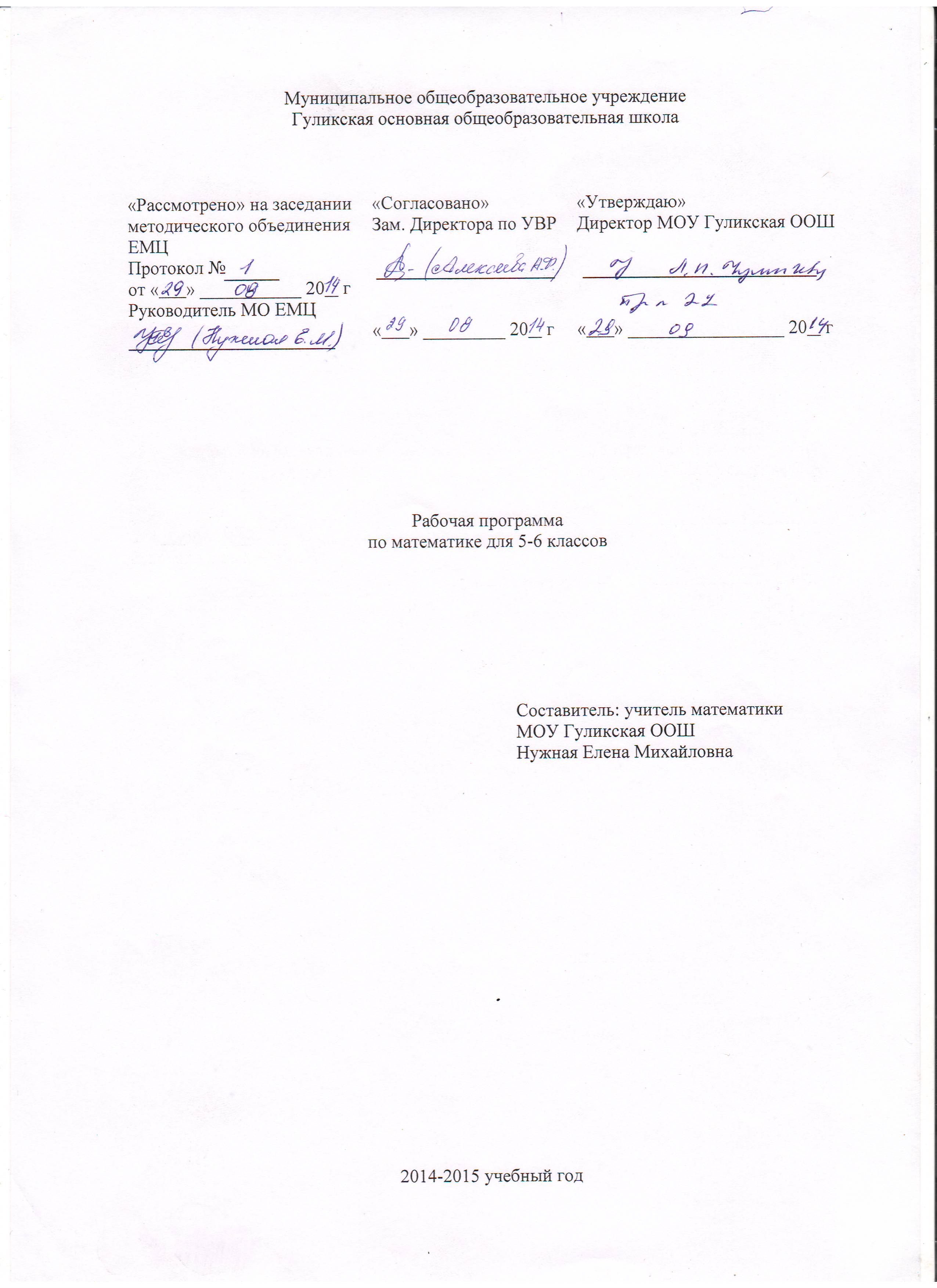 Пояснительная запискаРабочая программа линии  УМК «Математика – Сферы» (5-6 классы), авторы:  Е.А.Бунимович и др., М.: Просвещение, 2012, составлена на основе Федерального государственного стандарта общего образования, Фундаментального ядра содержания образования, Примерной программы по математике.Математическое образование является обязательной и неотъемлемой частью общего образования на всех ступенях школы.Приоритетными целями обучения математики в 5-6 классах являются:продолжение формирования центральных математических понятий (число, величина, геометрическая фигура), обеспечивающих преемственность и перспективность математического образования школьников;подведение учащихся на доступном для них уровне к осознанию взаимосвязи математики и окружающего мира, пониманию математики как части общей культуры человечества;развитие интеллектуальных и творческих способностей учащихся, познавательной активности, критичности мышления, интереса к изучению математики;формирование умения извлекать информацию, новое знание, работать с учебным математическим текстом. Изучение математики должно обеспечить:1)в направлении личностного развития:формирование представлений о математике как части общечеловеческой культуры, о значимости математики в развитии цивилизации и современного общества;развитие логического и критического мышления, культуры речи, способности к умственному эксперименту;формирование интеллектуальной честности и объективности, способности к преодолению мыслительных стереотипов, вытекающих из обыденного опыта;воспитание качеств личности, обеспечивающих социальную мобильность, способность принимать самостоятельные решения;формирование качеств мышления, необходимых для адаптации в современном информационном обществе;развитие интереса к математическому творчеству и математических способностей;2) в метапредметном направлении:развитие представлений о математике как форме описания и методе познания действительности, создание условий для приобретения первоначального опыта математического моделирования;формирование общих способов интеллектуальной деятельности, характерных для математики и являющихся основой познавательной культуры, значимой для различных сфер человеческой деятельности;развитие умений применять изученные понятия, результаты, методы для решения задач практического характера и задач смежных дисциплин с использованием при необходимости справочных материалов, компьютера, пользоваться оценкой и прикидкой при практических расчетах;3) в предметном направлении:овладение математическими знаниями и умениями, необходимыми для продолжения образования, изучения смежных дисциплин, применения в повседневной жизни;создание фундамента для математического развития, формирования механизмов мышления, характерных для математической деятельности;понимание роли информационных процессов в современном мире;развитие умений работать с учебным математическим текстом, точно и грамотно выражать свои мысли с применением математической терминологии и символики, проводить логические обоснования, доказательства математических утверждений;формирование систематических знаний о плоских фигурах и их свойствах, представлений о пространственных телах;формирование представлений о статистических закономерностях в реальном мире, о простейших вероятностных моделях;развитие умений извлекать информацию, представленную в таблицах, на диаграммах, графиках и анализировать ее.Общая характеристика курса математики в 5 – 6 классахСодержание математического образования в основной школе формируется на основе фундаментального ядра школьного математического образования. В программе оно представлено в виде совокупности содержательных разделов, конкретизирующих соответствующие блоки фундаментального ядра применительно к основной школе. Программа регламентирует объём материала, обязательного для изучения в основной школе, а также даёт его распределением между 5 и 6 классами.В данной программе курс 5-6 классов представлен как арифметико-геометрический с включением элементов алгебры. Кроме того, к нему отнесено начало изучения вероятно-статистической линии, а также элементов раздела «Логика и множества», возможность чего предусмотрена Примерной программой по математике для 5-9 классов.Содержание раздела «Арифметика» служит базой для дальнейшего изучения математики и смежных предметов, способствует развитию логического мышления учащихся, формированию умения пользоваться алгоритмами, а также приобретению практических навыков, необходимых в повседневной жизни. При изучении арифметики формирование теоретических знаний сочетается с развитием вычислительной культуры, которая актуальна и при наличии вычислительной техники, в частности, с обучением простейшим приёмам прикидки  и оценки результатов вычислений.  Развитие понятия о числе связано с изучением рациональных чисел: натуральных чисел, обыкновенных и десятичных дробей, положительных и отрицательных чисел. Параллельно на доступном для учащихся данного возраста уровне в курсе представлена научная идея – расширение понятия числа.В задачи изучения раздела «Геометрия» входит развитие геометрических представлений учащихся, образного мышления, пространственного воображения, изобразительных умений. Этот этап изучения геометрии осуществляется на наглядно-практическом уровне, при этом большая роль отводится опыту, эксперименту. Учащиеся знакомятся с геометрическими фигурами и базовыми конфигурациями, овладевают некоторыми приёмами построения, открывают их свойства, применяют эти свойства при решении задач конструктивного и вычислительного характера.Изучение раздела «Алгебра» в основной школе предполагает, прежде всего, овладение формальным аппарата буквенного исчисления. Этот материал более высокого, нежели арифметика уровня абстракции. Его изучение решает целый ряд задач методологического, мировоззренческого, личностного характера, но и в то же время требует определённого уровня интеллектуального развития. Поэтому в курсе 5-6 классов представлены только начальные, базовые алгебраические понятия, и они играют роль своего рода мостика между арифметикой и алгеброй, назначение которого можно образно описать так: от чисел к буквам.Изучение раздела «Вероятность и статистика» вносит существенный вклад в осознание учащимися прикладного и практического значения математики. В задачи его изучения входит формирование умения воспринимать и критически анализировать информацию, представленную в различных формах, понимать вероятный характер многих реальных зависимостей, оценивать вероятность наступления события. Для курса 5-6 классов выделены следующие вопросы: формирование умений работать с информацией, представленной в форме таблиц и диаграмм, первоначальных знаний о приёмах сбора представления информации, первое знакомство с комбинаторикой, решение комбинаторных задач.Введение в курс элементарных теоретико-множественных понятий и соответствующей символики способствует обогащению математического языка школьников, формированию умения точно и сжато формулировать математические предложения, помогает обобщению и систематизации знаний.В содержание основного общего образования, предусмотренного Примерными программами по математике для 5-9 классов, включён также раздел «Математика в историческом развитии». Его элементы представлены и в содержании курса 5-6 классов. Назначение этого материала состоит в создании гуманитарного, культурно-исторического фона при рассмотрении проблематики основного содержания.Роль математики в достижение целей основного общего образованияМатематическое образование играет роль в практической и духовной жизни общества.Практическая сторона связана с формированием способов деятельностиДуховная – с интеллектуальным развитием человека, формированием характера и общей культуры.Практическая полезность математики обусловлена тем, что её предметом являются фундаментальные структуры реального мира: пространственные формы и количественные отношения – от простейших, усваиваемых в непосредственном опыте до достаточно сложных, необходимых для развития научных и технологических идей. Каждому человеку в своей жизни приходится выполнять расчеты, находить в справочниках нужные формулы и применять их, владеть практическими приёмами геометрических измерений и построений, читать информацию, представленную  в виде таблиц, диаграмм, графиков, понимать вероятностный характер случайных событий, составлять алгоритмы и др.В школе математика служит опорным предметом для изучения смежных дисциплин. Всё больше специальностей, где необходим высокий уровень образования, связанный с непосредственным применением математики (экономика, бизнес, финансы, физика, химия, техника, информатика, биология, психология и др.). В процессе школьной математической деятельности происходит овладение такими мыслительными операциями как индукция, дедукция, обобщение и конкретизация, анализ и синтез, классификация и систематизация, абстрагирование и аналогия. Объекты математических умозаключений и правила их конструирование вскрывают механизм логических построений, вырабатывают умение формулировать, обосновывать и доказывать суждения, тем самым развивают логическое мышление. Ведущая роль принадлежит математике в формировании алгоритмического мышления и воспитании умения действовать по заданному алгоритму и конструировать новые. В ходже решения задач – основной учебной деятельности на уроках математики – развиваются творческая и прикладная стороны мышления.Обучение математике даёт возможность развивать у учащихся точную, экономную и информативную речь, умение отбирать наиболее подходящие языковые (в частности,  символические, графические) средства.Математическое образование вносит свой вклад в формирование общей культуры человека. Необходимым компонентом культуры в современном толковании является общее знакомство с методами познания действительности, представление о предмете и методе математики, отличие математического метода от методов естественных и гуманитарных наук, об особенностях применения математики для решения научных и прикладных задач.История развития математического знания даёт возможность пополнить запас историко-научных знаний школьников. Знакомство с основными историческими вехами возникновения и развития математической науки, с историей великих открытий, именами людей, творивших науку, входит в интеллектуальный багаж каждого культурного человека.Изучение математики способствует эстетическому воспитанию человека, пониманию красоты и изящества математических рассуждений, восприятию геометрических форм, усвоению идей симметрии.Место учебного предмета в учебном планеБазисный учебный план на изучение математики в 5 – 6-ых классах отводит 5 учебных часов в неделю в течение каждого года обучения, всего 350 часов.Согласно Базисного образовательного плана в 5-6 классах изучается предмет интегрированный «Математика», который включает в себя арифметический материал, элементы алгебры и геометрии, а также элементы вероятностно-статистической линии.Результаты освоения курса математики 5 – 6 классовЛичностные:знакомство с фактами, иллюстрирующими важные этапы развития математики (изобретение десятичной нумерации, обыкновенных дробей, десятичных дробей; происхождение геометрии их практических потребностей людей);способность к эмоциональному восприятию математических объектов, рассуждений, решение задач, рассматриваемых проблем; умение строить речевые конструкции (устные и письменные) с использованием изученной терминологии и символики, понимать смысл поставленной задачи, осуществлять перевод с естественного языка на математический и наоборот.Метапредметные:умение планировать  свою деятельность при решении учебных математических задач, видеть различные стратегии решения задач, осознанно выбирать способ решения;умение работать с учебным математическим текстом (выделять смысловые фрагменты, находить ответы на поставленные вопросы и пр.);умение проводить несложные доказательные рассуждения, опираясь на изученные определения, свойства, признаки; распознавать верные и неверные утверждения; опровергать с помощью контрпримеров неверные утверждения;  иллюстрировать примерами изученные понятия и факты;умение действовать в соответствии с предложенным алгоритмом, составлять несложные алгоритмы вычислений и построений;применение приёмов самоконтроля при решении учебных задач;умение видеть математическую задачу в несложных практических ситуациях.Предметные:владение базовым понятийным аппаратом по основным разделам содержания;владение навыками вычислений с натуральными числами, обыкновенными и десятичными дробями, положительными и отрицательными числами;умение решать текстовые задачи арифметическим способом, используя различные способы рассуждения; усвоение на наглядном уровне знаний о свойствах плоских и пространственных фигур; приобретение навыков их изображения; умение использовать геометрический язык для описания предметов окружающего мира;приобретение опыта измерения длин отрезков, величин углов, вычисления площадей и объёмов; понимание идеи измерения длин, площадей, объёмов;знакомство с идеями равенства фигур, симметрии; умение распознавать и изображать равные и симметричные фигуры;умение проводить несложные практические расчёты (вычисления с процентами, выполнение измерений, использование прикидки и оценки);использование букв для записи общих утверждений, формул, выражений, уравнений; умение оперировать понятием «буквенное выражение», осуществлять элементарную деятельность, связанную с понятием «уравнение»;знакомство с координатами на прямой и на плоскости, построение точек и фигур на координатной плоскости;понимание и использование информации, представленной в форме таблицы, столбчатой или круговой диаграммы;умение решать простейшие комбинаторные задачи перебором возможных вариантов.Содержание курса математики 5-6 классовРазделы учебной программы и характеристика основных содержательных линийАрифметика (213 ч)5 классНатуральные числа (54 ч)Натуральный ряд. Десятичная система счисления. Арифметические действия с натуральными числами. Свойства арифметических действий. Степень с натуральным показателем.Делители и кратные. Свойства и признаки делимости. Простые и составные числа. Разложение натурального числа на простые множители. Деление с остатком. Числовые выражения, значение числового выражения. Порядок действий в числовом выражении, использование скобок. Решение текстовых задач арифметическим способом.Дроби (54 ч)Обыкновенная дробь. Основное свойство дроби. Сравнение обыкновенных дробей. Арифметические действия с обыкновенными дробями. Нахождение части от целого и целого по его части. Решение текстовых задач арифметическим способом.Измерения, приближения, оценки (8ч)Единицы измерения длины, площади, объема, массы, времени, скорости. Приближенное значение величины. Округление натуральных чисел.6 классДроби (69 ч)Десятичная дробь. Сравнение десятичных дробей. Арифметические действия с десятичными дробями. Представление десятичной дроби в виде обыкновенной дроби и обыкновенной в виде десятичной. Проценты; нахождение процента от величины и величины по ее проценту. Отношение; выражение отношения в процентах.Рациональные числа (26 ч)Положительные и отрицательные числа, модуль числа. Множество целых чисел. Множество рациональных чисел; рациональное число как отношение , где m – целое число, n – натуральное. Сравнение рациональных чисел. Арифметические действия с рациональными числами. Свойства арифметических действий. Координатная прямая; изображение чисел точками координатной прямой.Измерения, приближения, оценки (2ч)Округление десятичных дробейЭлементы алгебры (19 ч)6 классИспользование букв для обозначения, для записи свойств арифметических действий. Буквенные выражения. Числовое значение буквенного выражения. Допустимые значения букв в выражении.Уравнение; корень уравнения. Нахождение неизвестных компонентов арифметических действий. Примеры решения текстовых задач с помощью уравнений.Декартовы координаты на плоскости. Построение точки по ее координатам, определение координат точки на плоскости.Описательная статистика. Комбинаторика (18 ч)5 класс (12 ч)Представление данных в виде таблиц, диаграмм.Решение комбинаторных задач перебором вариантов.6 класс (6 ч)Столбчатые и круговые диаграммы. Решение комбинаторных задач Наглядная геометрия (66 ч)5 класс (33 ч)Наглядные представления о фигурах на плоскости: прямая, отрезок, луч, угол, ломаная, многоугольник, окружность, круг. Четырехугольник, прямоугольник, квадрат. Треугольник, виды треугольников. Длина отрезка, ломаной. Периметр многоугольника. Единицы измерения длины. Измерение длины отрезка, построение отрезка заданной длины. Виды углов. Градусная мера угла. Измерение и построение углов с помощью транспортира. Биссектриса угла.Понятие площади фигуры, единицы измерения площади. Площадь прямоугольника, квадрата.Наглядные представления о пространственных фигурах: куб, параллелепипед, призма, пирамида, шар, сфера, конус, цилиндр. Изображение пространственных фигур. Примеры сечений. Многогранники. Правильные многоугольники. Примеры разверток многогранников, цилиндра и конуса.Понятие объема; единицы объема. Объем прямоугольного параллелепипеда, куба. 6 класс (33 ч)Правильные многоугольники. Изображение геометрических фигур. Взаимное расположение двух прямых, двух окружностей, прямой и окружности.Приближенное измерение площади фигур на клетчатой бумаге. Равновеликие фигуры.Понятие о равенстве фигур. Центральная, осевая  и зеркальная симметрии. Изображение симметричных фигур.Логика и множества (4 ч)6 класс (4 ч)Множество, элемент множества. Задание множества перечислением элементов, характеристическим свойством. Стандартные обозначения числовых множеств. Пустое множество и его обозначение. Подмножество. Объединение и пересечение множеств. Иллюстрация отношений между множествами с помощью диаграмм Эйлера-Венна. Пример и контрпример.Повторение5 класс 9 ч6 класс 11 чПланируемые предметные результаты освоения учебного курсаВ результате изучения темы  «Линии»  обучающиесядолжны  уметь:Различать виды линий;Проводить и обозначать прямую, луч, отрезок, ломаную;Строить отрезок заданной длины и находить длину отрезка;Распознавать окружность; проводить окружность заданного радиуса;Переходить от одних единиц измерения длины к другим единицам, выбирать подходящие единицы измерения в зависимости от контекста задачи.получат возможность:Приобрести  опыт выполнения проектных работ по темам: «Старинные меры длины», «Инструменты для измерения длин», «Окружности в народном прикладном искусстве».В результате изучения темы «Натуральные числа» обучающиесядолжны уметь:Понимать особенности десятичной системы счисления; знать названия разрядов и классов (в том числе «миллион»и «миллиард»);Читать и записывать натуральные числа ,используя также и сокращённые обозначения (тыс., млн, млрд); уметь представлять натуральное число в виде суммы разрядных слагаемых;Приобрести опыт чтения чисел, записанных римскими цифрами, используя в качестве справочного материала таблицу значений таких цифр, как L,C,D,M; читать и записывать римскими цифрами числа в простейших, наиболее употребительных случаях (например IV,XII,XIX);Сравнивать  и упорядочивать натуральные числа, используя для записи результата знаки  и  ; читать и записывать двойные неравенства;Изображать натуральные числа точками на координатной прямой; понимать и уметь читать записи типа А(3);Округлять натуральные числа до указанного разряда, поясняя при этом свои действия;Знать термины «приближённое значение с недостатком» и «приближённое значение с избытком»;Приобрести первоначальный опыт решения комбинаторных задач методом перебора всех возможных вариантов.получат возможность:познакомиться с позиционными системами счисленияуглубить и развить представления о натуральных числахприобрести привычку контролировать вычисленияВ результате изучения темы «Действия с натуральными числами» обучающиеся должны:Выполнять арифметические действия с натуральными числами, находить значения числовых выражений, устанавливая порядок выполнения действий;Знать, как связаны между собой действия сложения и вычитания, умножения и деления; знать термины «слагаемое», «вычитаемое», «делимое» и пр., находить неизвестное число в равенстве на основе зависимости между компонентами действий;Представлять произведение нескольких равных множителей в виде степени с натуральным показателем; знать термины «степень числа», «основание степени», «показатель степени»; возводить натуральное число в натуральную степень;Решать несложные текстовые задачи арифметическим методом;Решать несложные текстовые задачи на движение двух объектов навстречу друг другу, на движение реке.получат возможность:углубить и развить представления о свойствах делимости натуральных чиселнаучиться использовать приемы, рационализирующие вычисления, приобрести привычку контролировать вычисления, выбирая подходящий для ситуации способ;ощутить гармонию чисел, подметить различные числовые закономерности, провести математическое исследование.В результате изучения темы «Использование свойств действий при вычислениях» обучающиеся должны:Знать и уметь записывать с помощью букв переместительное и сочетательное свойства сложения и умножения, распределительное свойство умножения относительно сложения;В несложных случаях использовать рассмотренные свойства для преобразования числовых выражений: группировать слагаемые в сумме и множители в произведении; с помощью распределительного свойства раскрывать скобки в произведении и выносить в сумме общий множитель за скобки; выполняя преобразование выражения, записывать соответствующую цепочку равенств;Решать арифметическим способом несложные задачи на части и на уравнение.получат возможность:Познакомиться с приемами рационализирующими вычисления и научиться использовать их;Приобрести навыки исследовательской работы.В результате изучения темы «Углы и многоугольники» обучающиеся должны уметь:Распознавать углы; использовать терминологию, связанную с углами: вершина, сторона, биссектриса;Распознавать острые, тупые, прямые, развёрнутые углы;Измерять величину угла с помощью транспортира и строить угол заданной величины;Строить биссектрису угла с помощью транспортира;Распознавать многоугольники; использовать терминологию, связанную с многоугольниками: вершина, сторона, угол, диагональ; применять классификацию многоугольников;Изображать  многоугольники с заданными свойствами; разбивать многоугольник на заданные многоугольники;Вычислять периметр многоугольника.получат возможность:Приобрести опыт выполнения проектных работ по темам: «Геометрия циферблата часов со стрелками», «Многоугольники в окружающем мире».В результате изучения темы «Делимость чисел» обучающиеся должны уметь:Владеть понятиями «делитель» и «кратное», понимать взаимосвязь между ними, уметь употреблять их в речи;Понимать обозначения НОД (a;b) и НОК(a;b), уметь находить НОД и НОК в не сложных случаях;Знать определение простого числа, уметь приводить примеры простых и составных чисел, знать некоторые элементарные сведения о простых числах .получат возможность:Развить представления о роли вычислений в практике;Приобрести опыт проведения несложных доказательных рассуждений;В результате изучения темы «Треугольники и четырехугольники» обучающиеся должны:Распознавать и изображать остроугольные, тупоугольные, прямоугольные треугольники;Распознавать равнобедренный треугольник и использовать связанную с ним терминологию: боковые стороны, основание; распознавать равносторонний треугольник;Строить равнобедренный треугольник по боковым сторонам и углу между ними; понимать свойство равенства углов при основании равнобедренного треугольника;Строить прямоугольник на нелинованной бумаге с помощью чертежных инструментов;Понимать свойства диагоналей прямоугольника; распознавать треугольники, получаемые при разбиением прямоугольника его диагоналями;Распознавать, моделировать и изображать равные фигуры;Изображать многоугольники с заданными свойствами; разбивать многоугольник на заданные многоугольники;Вычислять периметр треугольника, прямоугольника, площадь прямоугольника; применять единицы измерения площади.получат возможность:Научиться вычислять площади фигур, составленных из двух и более прямоугольников;Приобрести навыки исследовательской работы.Приобрести  опыт выполнения проектных работ по темам: «Периметр и площадь школьного участка», « План школьной территории».В результате изучения темы «Дроби» обучающиеся должны уметь:Знать, что означают знаменатель и числитель дроби, уметь читать и записывать дроби, иллюстрировать дробь как долю целого на рисунках и чертежах;Находить дробь от величины, опираясь на содержательный смысл понятия дроби;Соотносить дроби и точки координатной прямой;Понимать, в чём заключается основное свойство дроби, иллюстрировать равенство дробей с помощью рисунков и чертежей, с помощью координатной прямой;Сокращать дроби, приводить дроби к новому знаменателю, к общему знаменателю, сравнивать и упорядочивать дроби;Записывать в виде дроби частное двух натуральных чисел, представлять натуральное число в виде дроби.получат возможность:Развить и углубить знания о числе (обыкновенные дроби)В результате изучения темы «Действия с дробями» обучающиесядолжны уметь:Знать и записывать с помощью букв правила сложения и вычитания дробей с одинаковыми знаменателями; выполнять сложение и вычитание дробей с одинаковыми и с разными знаменателями;Владеть приёмами выделения целой части  из неправильной дроби и представления смешанной дроби в виде неправильной;Знать и записывать с помощью букв правила умножения и деления дробей; применять правила на практике, включая случаи действий с натуральными числами и смешанными дробями;Владеть приёмами решения задач на нахождение части целого и целого по его части;Решать знакомые текстовые задачи, содержащие дробные данные.получат возможность:Научиться выполнять оценку и прикидку результатов арифметических действий с дробными числами.В результате изучения темы «Многогранники» обучающиесядолжны:Распознавать цилиндр, конус , шар;Распознавать многогранники; использовать терминологию, связанную с многогранниками: вершина, ребро, грань; читать проекционное изображение многогранника;Распознавать параллелепипед, изображать его на бумаге в клетку, определять измерения; распознавать и называть пирамиду;Распознавать развертку куба; моделировать куб из его развертки.получат возможность:Приобрести  опыт выполнения проектных работ по темам: «Модели многогранников», «Объем классной комнаты», «Макет домика для щенка», «Многогранники в архитектуре».Развития пространственного воображенияУглубить и развить представления о пространственных геометрических фигурах.В результате изучения темы «Таблицы и диаграммы» обучающиеся должны уметь:Анализировать готовые таблицы и диаграммы, отвечать на поставленные вопросы, делать простейшие выводы из представленных данных;Заполнять несложные таблицы, следуя инструкции.получат возможность:Получить некоторое представление о методике проведения опроса общественного мнения.Система оценки планируемых результатовДля оценки предметных учебных достижений обучающихся используется: Входной контроль в виде диагностических административных срезов.Текущий контроль в виде самостоятельных работ.Тематический контроль в виде  контрольных (проверочных работ).Промежуточная аттестация проводится в виде итоговой контрольной работы по окончании изучения основного материала. Оценка устных ответов обучающихся по математикеОтвет оценивается отметкой «5», если ученик:полно раскрыл содержание материала в объеме, предусмотренном программой и учебником,изложил материал грамотным языком в определенной логической последовательности, точно используя математическую терминологию и символику;правильно выполнил рисунки, чертежи, графики, сопутствующие ответу;проиллюстрировал теоретические положения конкретными примерами, применил их в новой ситуации при выполнении практического задания;продемонстрировал усвоение ранее изученных сопутствующих вопросов, сформированность и устойчивость используемых при отработке умений и навыков;отвечал самостоятельно без наводящих вопросов учителя. Возможны одна - две неточности при освещении второстепенных вопросов или в выкладках, которые ученик легко исправил по замечанию учителя.Ответ оценивается отметкой «4»,если он удовлетворяет в основном требованиям    на оценку «5», но при этом имеет один из недостатков:в изложении допущены небольшие пробелы, не исказившие математическое содержание ответа;допущены один – два недочета при освещении основного содержания ответа, исправленные по замечанию учителя;допущены ошибка или более двух недочетов при освещении второстепенных вопросов или в выкладках, легко исправленные по замечанию учителя.Отметка «3» ставится в следующих случаях: неполно или непоследовательно раскрыто содержание материала, но показано общее понимание вопроса и продемонстрированы умения, достаточные для дальнейшего усвоения программного материала;имелись затруднения или допущены ошибки в определении понятий, использовании математической терминологии, чертежах, выкладках, исправленные после нескольких наводящих вопросов учителя;ученик не справился с применением теории в новой ситуации при выполнении практического задания, но выполнил задания обязательного уровня сложности по данной теме.Отметка «2» ставится в следующих случаях:не раскрыто основное содержание учебного материала;обнаружено незнание или непонимание учеником большей или наиболее важной части учебного материала;допущены ошибки в определении понятий, при использовании математической терминологии, в рисунках, чертежах или графиках, в выкладках, которые не исправлены после нескольких наводящих вопросов учителя.Отметка «1»не ставится.Оценка письменных контрольных работ обучающихсяпо геометрииОтметка «5» ставится, если: работа выполнена полностью;в логических  рассуждениях и обосновании решения нет пробелов и ошибок;  в решении нет математических ошибок (возможна одна неточность, описка, не являющаяся следствием незнания или непонимания учебного материала).Отметка «4» ставится, если:работа выполнена полностью, но обоснования шагов решения недостаточны (если умение обосновывать рассуждения не являлось специальным объектом проверки);допущена одна ошибка или два-три недочета в выкладках, рисунках, чертежах или графиках (если эти виды работы не являлись специальным объектом проверки).Отметка «3» ставится, если:допущены более одной ошибки или более двух-трех недочетов в выкладках, чертежах или графиках, но учащийся владеет обязательными умениями по проверяемой теме.Отметка «2» ставится, если:допущены существенные ошибки, показавшие, что учащийся не владеет      обязательными умениями по данной теме в полной мере.Отметка «1»не ставится.Резерв учебного времени используется для организации повторения в конце учебного года и выполнение проектных и исследовательских работ.Примерные темы проектных (исследовательских) работ:- по теме «Линии» (глава 1, 5 класс):«Старинные меры длины», «Инструменты для измерения длин», «Окружности в народном искусстве»- по теме «Треугольники и четырехугольники» (глава 7, 5 класс):«Периметр и площадь пришкольного участка», «План школьной территории»- по теме «Многогранники» (глава 10, 5 класс):«Модели многогранников», «Объем классной комнаты», «Многогранники в архитектуре»- по теме Календарно-тематическое планирование 5 классКалендарно-тематическое планирование 6 классУЧЕБНО- МЕТОДИЧЕСКОЕИ МАТЕРИАЛЬНО-ТЕХНИЧЕСКОЕ ОБЕСПЕЧЕНИЕОснащение процесса обучения математике обеспечивается библиотечным фондом, печатными пособиями, а также информационно- коммуникативными средствами, экранно-звуковыми пособиями, техническими средствами обучения, учебно-практическими средствами обучения, учебно-лабораторным оборудованием.Перечень изданий учебно-методических комплектов «Сферы» по математике для 5-6 классов 5 классБунимович Е.А. Математика. Арифметика. Геометрия. 5 класс: учебник для общеобразовательных учреждений./ Е.А. Бунимович, Г.В. Дорофеев, С.Б.Суворова и др. – М.: Просвещение, 2010.Электронное приложение к учебнику. – М.: Просвещение, 2010 .Бунимович Е.А. Математика. Арифметика. Геометрия. Тетрадь-тренажёр. 5 класс: пособие  для учащихся общеобразовательных учреждений./ Е.А. Бунимович, Л.В. Кузнецова, С.С. Минаева и др. – М.: Просвещение, 2010.Бунимович Е.А. Математика. Арифметика. Геометрия. Задачник-тренажёр. 5 класс: пособие  для учащихся общеобразовательных учреждений./ Е.А. Бунимович, Л.В. Кузнецова, С.С. Минаева и др. – М.: Просвещение, 2010.Сафонова Н.В. Математика. Арифметика. Геометрия. Тетрадь-экзаменатор. 5 класс: пособие  для учащихся общеобразовательных учреждений.– М.: Просвещение, 2010.Кузнецова Л.В. Математика. Поурочное тематическое планирование 5 класс: пособие для  учителей общеобразовательных учреждений./ Л.В. Кузнецова, С.С. Минаева , Л.О. Рослова и др. – М.: Просвещение, 2010.6 классБунимович Е.А. Математика. Арифметика. Геометрия. 6 класс: учебник для общеобразовательных учреждений./ Е.А. Бунимович, Л.В. Кузнецова, С.С. Минаева и др. – М.: Просвещение, 2010.Электронное приложение к учебнику. – М.: Просвещение, 2011 .Бунимович Е.А. Математика. Арифметика. Геометрия. Тетрадь-тренажёр. 6 класс: пособие  для учащихся общеобразовательных учреждений./ Е.А. Бунимович, Л.В. Кузнецова, С.С. Минаева и др. – М.: Просвещение, 2010.Бунимович Е.А. Математика. Арифметика. Геометрия. Задачник. 6 класс: пособие  для учащихся общеобразовательных учреждений./ Е.А. Бунимович, Л.В. Кузнецова, С.С. Минаева и др. – М.: Просвещение, 2010.Кузнецова Л.В.. Математика. Арифметика. Геометрия. Тетрадь-экзаменатор. 6 класс: пособие  для учащихся общеобразовательных учреждений./ Л.В. Кузнецова, С.С. Минаева, Л.О. Рослова и др. – М.: Просвещение, 2010.Кузнецова Л.В. Математика. Поурочное тематическое планирование 6 класс: пособие для  учителей общеобразовательных учреждений./ Л.В. Кузнецова, С.С. Минаева, Л.О. Рослова и др. – М.: Просвещение, 2011.Технические средства обучения: мультимедийный  компьютер; мультимедиапроектор; интерактивная доска. Информационные средства: коллекция медиаресурсов, электронные базы данных; интернет.Учебно-практическое и учебно-лабораторное оборудование:доска магнитная с координатной сеткой;комплект чертёжных инструментов (классных и раздаточных): линейка, транспортир, угольник (30), угольник (45,45), циркуль;комплекты планиметрических и стереометрических тел (демонстрационный и раздаточный);комплекты для моделирования (цветная бумага, картон, калька, клей, ножницы, пластилин).Печатные пособия:таблицы по математике для 5-6 классов;портреты выдающихся деятелей математики.Сайт интернет-поддержки УМК «Сферы» :www.spheres.ru№урокаДата Тема урокаХарактеристика основных видов деятельности ученика (на уровне учебных действий)РесурсыГлава 1. Линии (9 часов)Глава 1. Линии (9 часов)Глава 1. Линии (9 часов)Глава 1. Линии (9 часов)Глава 1. Линии (9 часов)П.1 Разнообразный мир линий (2 часа)П.1 Разнообразный мир линий (2 часа)П.1 Разнообразный мир линий (2 часа)П.1 Разнообразный мир линий (2 часа)П.1 Разнообразный мир линий (2 часа)1Виды линий- распознавать на предметах, изображениях, в окружающем мире различные линии, плоские и пространственные;- распознавать на чертежах и рисунках замкнутые и незамкнутые линии, самопересекающиеся и без самопересечений;- описывать и характеризовать линии;- изображать различные линии;- конструировать алгоритм построения линии, изображенной на клетчатой бумаге, строить по алгоритмуУ: с.8-9, упр.1-3, 5, 9, 10, 11, 13ТТ: упр.72Виды линий. Внутренняя и внешняя области- распознавать на предметах, изображениях, в окружающем мире различные линии, плоские и пространственные;- распознавать на чертежах и рисунках замкнутые и незамкнутые линии, самопересекающиеся и без самопересечений;- описывать и характеризовать линии;- изображать различные линии;- конструировать алгоритм построения линии, изображенной на клетчатой бумаге, строить по алгоритмуУ: с.9, упр.4,6,7,8,12ТТ: упр.8,20Исследование №28П.2 Прямая. Части прямой. Ломаная (2 часа)П.2 Прямая. Части прямой. Ломаная (2 часа)П.2 Прямая. Части прямой. Ломаная (2 часа)П.2 Прямая. Части прямой. Ломаная (2 часа)П.2 Прямая. Части прямой. Ломаная (2 часа)3Прямая. Части прямой.- распознать на чертежах, рисунках и моделях прямую, части прямой, ломаную;- приводить примеры аналогов частей прямой в окружающем мире;- моделировать прямую, ломаную;- узнавать свойства прямой;- изображать прямую, луч, отрезок, ломаную от руки и с использованием линейкиУ: с.12-13, упр. 14,16,18,19ТТ: упр. 9-114Ломаная - распознать на чертежах, рисунках и моделях прямую, части прямой, ломаную;- приводить примеры аналогов частей прямой в окружающем мире;- моделировать прямую, ломаную;- узнавать свойства прямой;- изображать прямую, луч, отрезок, ломаную от руки и с использованием линейкиУ: упр.21,22,25ТТ: упр.22,30,31Исследование № 29П.3 Длина линии (2 часа)П.3 Длина линии (2 часа)П.3 Длина линии (2 часа)П.3 Длина линии (2 часа)П.3 Длина линии (2 часа)5Длина отрезка. Единицы длины- измерять длины отрезков с помощью линейки;- сравнивать длины отрезков с помощью циркуля, на глаз, выполнив измерения;- строить отрезки заданной длины с помощью линейки;- узнавать зависимости между единицами метрической системы мер, выражать одни единицы через другие;- находить ошибки при переходе от одних единиц измерения длин к другим; - находить длины ломаных;- находить длину кривой линииУ: с.18-19, упр.27,29,31,35ТТ:  упр.2, 126Длина ломаной- измерять длины отрезков с помощью линейки;- сравнивать длины отрезков с помощью циркуля, на глаз, выполнив измерения;- строить отрезки заданной длины с помощью линейки;- узнавать зависимости между единицами метрической системы мер, выражать одни единицы через другие;- находить ошибки при переходе от одних единиц измерения длин к другим; - находить длины ломаных;- находить длину кривой линииУ: с.19, упр. 37,38, 40ТТ:  упр.15, 167Диагностическая работа по математике за курс математики 4 классаП.4.Окружность (2 часа)П.4.Окружность (2 часа)П.4.Окружность (2 часа)П.4.Окружность (2 часа)П.4.Окружность (2 часа)8Окружность и круг- распознавать на чертежах, рисунках, моделях окружность и круг;- приводить примеры окружности и круга в окружающем мире;- изображать окружность заданного радиуса с помощью циркуля;- конструировать алгоритм воспроизведения рисунков из окружностей;- строить по алгоритму;- осуществлять самоконтроль, проверяя соответствие полученного изображения заданному рисунку;- изображать окружности по описанию;- использовать терминологию, связанную с окружностью;- узнать свойства окружности. У: с.20-23, упр.41, 42, 45, 56ТТ:  упр.4, 5, 179Окружность и круг- распознавать на чертежах, рисунках, моделях окружность и круг;- приводить примеры окружности и круга в окружающем мире;- изображать окружность заданного радиуса с помощью циркуля;- конструировать алгоритм воспроизведения рисунков из окружностей;- строить по алгоритму;- осуществлять самоконтроль, проверяя соответствие полученного изображения заданному рисунку;- изображать окружности по описанию;- использовать терминологию, связанную с окружностью;- узнать свойства окружности. У: с.20-23, упр. 43, 44, 46, 53ТТ:  упр.18, 19Исследование №6, 26, 27, 3310Обзорный урок по теме «Линии»- описывать и характеризовать линии;- выдвигать гипотезы о свойствах линий и обосновывать их;- изображать различные линии, в том числе прямые и окружности;- конструировать алгоритм построения линии, изображённой на клеточной бумаге;- строить по алгоритму;- осуществлять самоконтроль;- находить длины отрезков, ломаныхУ: п.1-4, «Подведём итоги» с. 24;Обзорная работа №1ТТ: тест с.15-16ТЭ: проверочная работа (ПР) №1,2 с. 4-7Глава 2. Натуральные числа (12 часов)Глава 2. Натуральные числа (12 часов)Глава 2. Натуральные числа (12 часов)Глава 2. Натуральные числа (12 часов)Глава 2. Натуральные числа (12 часов)П. 5 Как записывают и читают числа (2 часа)П. 5 Как записывают и читают числа (2 часа)П. 5 Как записывают и читают числа (2 часа)П. 5 Как записывают и читают числа (2 часа)П. 5 Как записывают и читают числа (2 часа)11Римская нумерация- читать и записывать большие натуральные числа;- использовать для записи больших чисел сокращения: тыс., млн., млрд.;- представлять числа виде суммы разрядных слагаемых;- переходить от одних единиц измерения величин к другим;- находить ошибки при переходе от одних единиц измерения к другим;- читать и записывать числа в непозиционной системе счисления (клинопись, римская нумерация)У: с.26, упр.55-60ТТ: упр.34-3612Десятичная нумерация- читать и записывать большие натуральные числа;- использовать для записи больших чисел сокращения: тыс., млн., млрд.;- представлять числа виде суммы разрядных слагаемых;- переходить от одних единиц измерения величин к другим;- находить ошибки при переходе от одних единиц измерения к другим;- читать и записывать числа в непозиционной системе счисления (клинопись, римская нумерация)У: с.26- 27, упр.61-72ТТ: упр. 38,39Исследование № 56П.6 Натуральный ряд. Сравнение натуральных чисел (3 часа)П.6 Натуральный ряд. Сравнение натуральных чисел (3 часа)П.6 Натуральный ряд. Сравнение натуральных чисел (3 часа)П.6 Натуральный ряд. Сравнение натуральных чисел (3 часа)П.6 Натуральный ряд. Сравнение натуральных чисел (3 часа)13Натуральный ряд- описывать свойства натурального ряда;- сравнивать и упорядочивать натуральные числа, величины (длину, массу, время), выраженные в разных единицах измерения;- чертить координатную прямую;- изображать числа точками на координатной прямой;- находить координату отмеченной точки;- исследовать числовые закономерностиУ: с.30-31, упр.73-77ТТ: упр.40,4114Сравнение натуральных чисел - описывать свойства натурального ряда;- сравнивать и упорядочивать натуральные числа, величины (длину, массу, время), выраженные в разных единицах измерения;- чертить координатную прямую;- изображать числа точками на координатной прямой;- находить координату отмеченной точки;- исследовать числовые закономерностиУ: с.33, упр.83-86ТТ: упр.43, 44, 4615Координатная прямая- описывать свойства натурального ряда;- сравнивать и упорядочивать натуральные числа, величины (длину, массу, время), выраженные в разных единицах измерения;- чертить координатную прямую;- изображать числа точками на координатной прямой;- находить координату отмеченной точки;- исследовать числовые закономерностиУ: с.32, упр.78-80, 87ТТ: упр.42,47Исследование №54, 55,57П.7 Округление натуральных чисел (2 часа)П.7 Округление натуральных чисел (2 часа)П.7 Округление натуральных чисел (2 часа)П.7 Округление натуральных чисел (2 часа)П.7 Округление натуральных чисел (2 часа)16Округление натуральных чисел- устанавливать на основе данной информации, содержащей число с нулями на конце, какое значение оно выражает: точное или приближённое;- округлять натуральные числа по смыслу;- применять правило округления натуральных чисел;- участвовать в обсуждении возможных ошибок в ходе и результате выполнения заданий на округление чиселУ: с.34-35, упр.88-95ТТ: упр.36, 5017Округление натуральных чисел- устанавливать на основе данной информации, содержащей число с нулями на конце, какое значение оно выражает: точное или приближённое;- округлять натуральные числа по смыслу;- применять правило округления натуральных чисел;- участвовать в обсуждении возможных ошибок в ходе и результате выполнения заданий на округление чиселУ: с.30-31, упр.96-103ТТ: упр.48, 49Исследование № 58П.8 Комбинаторные задачи (3 часа)П.8 Комбинаторные задачи (3 часа)П.8 Комбинаторные задачи (3 часа)П.8 Комбинаторные задачи (3 часа)П.8 Комбинаторные задачи (3 часа)18Примеры решения комбинаторных задач- решать комбинаторные задачи с помощью перебора всех возможных вариантов (комбинаций чисел, слов, предметов и др.);- моделировать ход решения с помощью рисунка, дерева возможных вариантовУ: с.38-39, упр.104-110ТТ: упр.5119Дерево возможных вариантов- решать комбинаторные задачи с помощью перебора всех возможных вариантов (комбинаций чисел, слов, предметов и др.);- моделировать ход решения с помощью рисунка, дерева возможных вариантовУ: с.39, упр.111-116ТТ: упр.5220Комбинаторные задачи- решать комбинаторные задачи с помощью перебора всех возможных вариантов (комбинаций чисел, слов, предметов и др.);- моделировать ход решения с помощью рисунка, дерева возможных вариантовУ: с.34-35, упр.117-121ТТ: упр.5321Обзорный урок по теме «Натуральные числа»- использовать позиционный характер записи чисел в десятичной системе в ходе решения задач;- читать и записывать натуральные числа;- сравнивать и упорядочивать числа;- изображать числа точками на координатной прямой;- округлять натуральные числа;- решать комбинаторные задачи с помощью перебора всех возможных вариантовУ: с.42 «Подведём итоги»ТТ: с.25, тест22Контрольная работа №1 «Натуральные числа» - использовать позиционный характер записи чисел в десятичной системе в ходе решения задач;- читать и записывать натуральные числа;- сравнивать и упорядочивать числа;- изображать числа точками на координатной прямой;- округлять натуральные числа;- решать комбинаторные задачи с помощью перебора всех возможных вариантовТЭ: №1,2Глава 3. Действия с натуральными числами (21 час)Глава 3. Действия с натуральными числами (21 час)Глава 3. Действия с натуральными числами (21 час)Глава 3. Действия с натуральными числами (21 час)Глава 3. Действия с натуральными числами (21 час)П.9 Сложение и вычитание (3 часа)П.9 Сложение и вычитание (3 часа)П.9 Сложение и вычитание (3 часа)П.9 Сложение и вычитание (3 часа)П.9 Сложение и вычитание (3 часа)23Сложение и вычитание натуральных чисел- называть компоненты действий сложения и вычитания;- записывать с помощью букв свойства нуля при сложении и вычитании.- выполнять сложение и вычитание натуральных чисел;- применять взаимосвязь сложения и вычитания для нахождения неизвестных компонентов этих действий, для самопроверки при выполнении вычислений;- находить ошибки и объяснять их;- использовать приемы прикидки и оценки суммы нескольких слагаемых, в том числе в практических ситуациях;- решать текстовые задачи на сложение и вычитание, анализировать и осмысливать условие задачи.У: с. 44 - 45, упр. 122 – 125, ТТ: 63, 64, ЗТ: 34 – 37, 47, 4824Связь сложения и вычитания- называть компоненты действий сложения и вычитания;- записывать с помощью букв свойства нуля при сложении и вычитании.- выполнять сложение и вычитание натуральных чисел;- применять взаимосвязь сложения и вычитания для нахождения неизвестных компонентов этих действий, для самопроверки при выполнении вычислений;- находить ошибки и объяснять их;- использовать приемы прикидки и оценки суммы нескольких слагаемых, в том числе в практических ситуациях;- решать текстовые задачи на сложение и вычитание, анализировать и осмысливать условие задачи.У: с.44-45, упр. 126 – 129, ТТ: 60, 66, ЗТ: 39 – 41, 49 - 5125Прикидка и оценка. Решаем задачи- называть компоненты действий сложения и вычитания;- записывать с помощью букв свойства нуля при сложении и вычитании.- выполнять сложение и вычитание натуральных чисел;- применять взаимосвязь сложения и вычитания для нахождения неизвестных компонентов этих действий, для самопроверки при выполнении вычислений;- находить ошибки и объяснять их;- использовать приемы прикидки и оценки суммы нескольких слагаемых, в том числе в практических ситуациях;- решать текстовые задачи на сложение и вычитание, анализировать и осмысливать условие задачи.У: с. 45, упр. 130 – 132, 133 – 137, ТТ: 65. 82, ЗТ: 42 – 44, 53, 54, 45, 46 ,52, 55 – 57П. 10 Умножение и деление (4 часов)П. 10 Умножение и деление (4 часов)П. 10 Умножение и деление (4 часов)П. 10 Умножение и деление (4 часов)П. 10 Умножение и деление (4 часов)26Умножение и деление натуральных чисел- называть компоненты действий умножения и деления;- записывать с помощью букв свойства нуля и единицы при умножении и делении;- выполнять умножение и деление натуральных чисел;- применять взаимосвязь умножения и деления для нахождения неизвестных компонентов этих действий, для самопроверки при выполнении вычислений;- находить ошибки и объяснять их;- использовать приемы прикидки и оценки произведения нескольких множителей, применять приемы самоконтроля при выполнении вычислений;- решать текстовые задачи на умножение и деление, анализировать и осмысливать условие задачи;- анализировать числовые последовательности, находить правила их конструирования.У: с. 48, упр. 138, 140, ТТ: 67, 68,  ЗТ: 58 – 71, 81 – 83, 85 – 87У: с. 48 – 49, упр. 139, 140, ТТ: 67, 68,  ЗТ: 58 – 71, 81 – 83, 85 – 8727Связь умножения и деления- называть компоненты действий умножения и деления;- записывать с помощью букв свойства нуля и единицы при умножении и делении;- выполнять умножение и деление натуральных чисел;- применять взаимосвязь умножения и деления для нахождения неизвестных компонентов этих действий, для самопроверки при выполнении вычислений;- находить ошибки и объяснять их;- использовать приемы прикидки и оценки произведения нескольких множителей, применять приемы самоконтроля при выполнении вычислений;- решать текстовые задачи на умножение и деление, анализировать и осмысливать условие задачи;- анализировать числовые последовательности, находить правила их конструирования.У: упр. 141 – 145, ТТ: 61, 69, ЗТ: 72 – 74, 90, 9128Прикидка результата- называть компоненты действий умножения и деления;- записывать с помощью букв свойства нуля и единицы при умножении и делении;- выполнять умножение и деление натуральных чисел;- применять взаимосвязь умножения и деления для нахождения неизвестных компонентов этих действий, для самопроверки при выполнении вычислений;- находить ошибки и объяснять их;- использовать приемы прикидки и оценки произведения нескольких множителей, применять приемы самоконтроля при выполнении вычислений;- решать текстовые задачи на умножение и деление, анализировать и осмысливать условие задачи;- анализировать числовые последовательности, находить правила их конструирования.У: упр. 146- 147, ЗТ: 75 – 77, 8429Решение текстовых задач арифметическим способом- называть компоненты действий умножения и деления;- записывать с помощью букв свойства нуля и единицы при умножении и делении;- выполнять умножение и деление натуральных чисел;- применять взаимосвязь умножения и деления для нахождения неизвестных компонентов этих действий, для самопроверки при выполнении вычислений;- находить ошибки и объяснять их;- использовать приемы прикидки и оценки произведения нескольких множителей, применять приемы самоконтроля при выполнении вычислений;- решать текстовые задачи на умножение и деление, анализировать и осмысливать условие задачи;- анализировать числовые последовательности, находить правила их конструирования.У: упр. 148 – 154, ЗТ: 88, 89П. 11 Порядок действий при вычислениях (4 часа)П. 11 Порядок действий при вычислениях (4 часа)П. 11 Порядок действий при вычислениях (4 часа)П. 11 Порядок действий при вычислениях (4 часа)П. 11 Порядок действий при вычислениях (4 часа)30Порядок действий в выражениях со скобками и без скобок- вычислять значения числовых выражений, содержащих действия разных ступеней, со скобками и без скобок;- оперировать математическими символами, действуя в соответствии с правилами записи математических выражений;- решать текстовые задачи арифметическим способом, используя различные зависимости между величинами (скорость, время, расстояние; работа, производительность, время и т.п.): анализировать и осмысливать текст задачи; осуществлять самоконтроль, проверяя ответ на соответствие условию.У: стр. 52-53, упр. 155-160, ЗТ: упр. 100-106, 113-115,ТТ: упр. 70-7131Порядок действий в выражениях со скобками и без скобок- вычислять значения числовых выражений, содержащих действия разных ступеней, со скобками и без скобок;- оперировать математическими символами, действуя в соответствии с правилами записи математических выражений;- решать текстовые задачи арифметическим способом, используя различные зависимости между величинами (скорость, время, расстояние; работа, производительность, время и т.п.): анализировать и осмысливать текст задачи; осуществлять самоконтроль, проверяя ответ на соответствие условию.У: стр. 52-53, упр. 155-160, ЗТ: упр. 100-106, 113-115,ТТ: упр. 70-7132Составление выражений и вычисление их значений- вычислять значения числовых выражений, содержащих действия разных ступеней, со скобками и без скобок;- оперировать математическими символами, действуя в соответствии с правилами записи математических выражений;- решать текстовые задачи арифметическим способом, используя различные зависимости между величинами (скорость, время, расстояние; работа, производительность, время и т.п.): анализировать и осмысливать текст задачи; осуществлять самоконтроль, проверяя ответ на соответствие условию.У: упр. 161-165, ЗТ: упр. 107-11033Решение текстовых задач арифметическим способом- вычислять значения числовых выражений, содержащих действия разных ступеней, со скобками и без скобок;- оперировать математическими символами, действуя в соответствии с правилами записи математических выражений;- решать текстовые задачи арифметическим способом, используя различные зависимости между величинами (скорость, время, расстояние; работа, производительность, время и т.п.): анализировать и осмысливать текст задачи; осуществлять самоконтроль, проверяя ответ на соответствие условию.У: упр.166-174, ЗТ: упр. 112-112, 116-120П. 12 Степень числа (3 часа)П. 12 Степень числа (3 часа)П. 12 Степень числа (3 часа)П. 12 Степень числа (3 часа)П. 12 Степень числа (3 часа)34Понятие степени- оперировать символической записью степени числа, заменяя произведение степенью и степень произведением;- вычислять значения степеней, значения числовых выражений, содержащих квадраты и кубы натуральных чисел;- применять приемы прикидки и оценки квадратов и кубов натуральных чисел, осуществлять самоконтроль при выполнении вычислений;- анализировать на основе числовых экспериментов закономерности в последовательностях цифр, которыми оканчиваются степени небольших чисел.У: стр. 56-57, упр. 175-186; ТТ: упр. 62, 72-75; ЗТ: 121-130, 141, 14235Представление числа в виде суммы разрядных слагаемых- оперировать символической записью степени числа, заменяя произведение степенью и степень произведением;- вычислять значения степеней, значения числовых выражений, содержащих квадраты и кубы натуральных чисел;- применять приемы прикидки и оценки квадратов и кубов натуральных чисел, осуществлять самоконтроль при выполнении вычислений;- анализировать на основе числовых экспериментов закономерности в последовательностях цифр, которыми оканчиваются степени небольших чисел.У: упр. 187-188, ТТ: упр. 76, ЗТ: 132, 13336Вычисление значений выражений, содержащих степени- оперировать символической записью степени числа, заменяя произведение степенью и степень произведением;- вычислять значения степеней, значения числовых выражений, содержащих квадраты и кубы натуральных чисел;- применять приемы прикидки и оценки квадратов и кубов натуральных чисел, осуществлять самоконтроль при выполнении вычислений;- анализировать на основе числовых экспериментов закономерности в последовательностях цифр, которыми оканчиваются степени небольших чисел.У: стр. 57, упр. 189-194, ЗТ: 134-138, 139-140П. 13 Задачи на движение (4 часа)П. 13 Задачи на движение (4 часа)П. 13 Задачи на движение (4 часа)П. 13 Задачи на движение (4 часа)П. 13 Задачи на движение (4 часа)37Движение в противоположных направлениях- решать текстовые задачи арифметическим способом, используя зависимость между скоростью, временем и расстоянием: анализировать и осмысливать текст задачи; моделировать условие с помощью схем и рисунков; переформулировать условие; строить логическую цепочку рассуждений; критически оценивать полученный ответ; осуществлять самоконтроль, проверяя ответ на соответствие условиюУ: стр. 60-61, упр. 195-205, ЗТ: упр. 146-152, 153-15838Движение в противоположных направлениях- решать текстовые задачи арифметическим способом, используя зависимость между скоростью, временем и расстоянием: анализировать и осмысливать текст задачи; моделировать условие с помощью схем и рисунков; переформулировать условие; строить логическую цепочку рассуждений; критически оценивать полученный ответ; осуществлять самоконтроль, проверяя ответ на соответствие условиюУ: стр. 60-61, упр. 195-205, ЗТ: упр. 146-152, 153-15839Движение по реке- решать текстовые задачи арифметическим способом, используя зависимость между скоростью, временем и расстоянием: анализировать и осмысливать текст задачи; моделировать условие с помощью схем и рисунков; переформулировать условие; строить логическую цепочку рассуждений; критически оценивать полученный ответ; осуществлять самоконтроль, проверяя ответ на соответствие условиюУ: стр. 61 ,упр. 206-212,  ЗТ: упр. 159-165, 166-16940Движение по реке- решать текстовые задачи арифметическим способом, используя зависимость между скоростью, временем и расстоянием: анализировать и осмысливать текст задачи; моделировать условие с помощью схем и рисунков; переформулировать условие; строить логическую цепочку рассуждений; критически оценивать полученный ответ; осуществлять самоконтроль, проверяя ответ на соответствие условиюУ: стр. 61 ,упр. 206-212,  ЗТ: упр. 159-165, 166-16941Обзорный урок по теме «Действия с натуральными числами»- вычислять значения числовых выражений;- называть компоненты арифметических действий; - находить неизвестные компоненты действий;- записывать в буквенной форме свойства нуля и единицы при сложении и вычитании;- называть основание и показатель степени;- находить квадраты и кубы чисел;- вычислять значения выражений, содержащих степени;- исследовать закономерности, связанные с определением последней цифры степени, применять полученные закономерности в ходе решения задач.У: «Подведем итоги» стр. 64, ТТ: «Выполняем тест» стр. 38, ЗТ: дополнительные вопросы «Последняя цифра» стр. 75-7642Обзорный урок по теме «Действия с натуральными числами»- вычислять значения числовых выражений;- называть компоненты арифметических действий; - находить неизвестные компоненты действий;- записывать в буквенной форме свойства нуля и единицы при сложении и вычитании;- называть основание и показатель степени;- находить квадраты и кубы чисел;- вычислять значения выражений, содержащих степени;- исследовать закономерности, связанные с определением последней цифры степени, применять полученные закономерности в ходе решения задач.У: «Подведем итоги» стр. 64, ТТ: «Выполняем тест» стр. 38, ЗТ: дополнительные вопросы «Последняя цифра» стр. 75-7643Контрольная работа № 2 «Действия с натуральными числами»- вычислять значения числовых выражений;- называть компоненты арифметических действий; - находить неизвестные компоненты действий;- записывать в буквенной форме свойства нуля и единицы при сложении и вычитании;- называть основание и показатель степени;- находить квадраты и кубы чисел;- вычислять значения выражений, содержащих степени;- исследовать закономерности, связанные с определением последней цифры степени, применять полученные закономерности в ходе решения задач.ТЭ: проверочные работы № 1, 2 стр. 14-19Глава 4. Использование свойств действий при вычислениях (10 часов)Глава 4. Использование свойств действий при вычислениях (10 часов)Глава 4. Использование свойств действий при вычислениях (10 часов)Глава 4. Использование свойств действий при вычислениях (10 часов)Глава 4. Использование свойств действий при вычислениях (10 часов)П. 14 Свойства сложения и умножения (2 часа)П. 14 Свойства сложения и умножения (2 часа)П. 14 Свойства сложения и умножения (2 часа)П. 14 Свойства сложения и умножения (2 часа)П. 14 Свойства сложения и умножения (2 часа)44Переместительное и сочетательное свойства- записывать с помощью букв переместительное и сочетательное свойства сложения и умножения;- формулировать правила преобразования числовых выражений на основе свойств сложения и умножения;- использовать свойства действий для группировки слагаемых в сумме и множителей в произведении, комментировать свои действия;- анализировать и рассуждать в ходе исследований числовых закономерностей.У: стр. 66, ТТ: упр. 84, 8545Удобные вычисления- записывать с помощью букв переместительное и сочетательное свойства сложения и умножения;- формулировать правила преобразования числовых выражений на основе свойств сложения и умножения;- использовать свойства действий для группировки слагаемых в сумме и множителей в произведении, комментировать свои действия;- анализировать и рассуждать в ходе исследований числовых закономерностей.У: стр. 66, 67, упр. 213-217, 224, 218, 219, 223, 225, ТТ: упр. 87 (а, б), 88 (а, б), 89, 90, ЗТ: упр. 170-171. 182, 172-175П. 15 Распределительное свойство (3 часа)П. 15 Распределительное свойство (3 часа)П. 15 Распределительное свойство (3 часа)П. 15 Распределительное свойство (3 часа)П. 15 Распределительное свойство (3 часа)46Распределительное свойство умножения относительно сложения- обсуждать возможность вычисления площади прямоугольника, составленного из двух прямоугольников, разными способами;- записывать распределительное свойство умножения относительно сложения с помощью букв;- формулировать и применять правило вынесения общего множителя за скобки и выполнять обратное преобразование;- участвовать в обсуждении возможных ошибок в цепочке преобразования числового выражения;- решать текстовые задачи арифметическим способом, предлагать разные способы решения.У: стр. 70, упр. 227-229, 230-233, ЗТ: 178, 176, 177, 179-18147Примеры вычислений с использованием распределительного свойства- обсуждать возможность вычисления площади прямоугольника, составленного из двух прямоугольников, разными способами;- записывать распределительное свойство умножения относительно сложения с помощью букв;- формулировать и применять правило вынесения общего множителя за скобки и выполнять обратное преобразование;- участвовать в обсуждении возможных ошибок в цепочке преобразования числового выражения;- решать текстовые задачи арифметическим способом, предлагать разные способы решения.У: стр. 71, упр.234-236, ЗТ: 183, 184, ТТ: 84, 85, 87, 8848Применение распределительного свойства- обсуждать возможность вычисления площади прямоугольника, составленного из двух прямоугольников, разными способами;- записывать распределительное свойство умножения относительно сложения с помощью букв;- формулировать и применять правило вынесения общего множителя за скобки и выполнять обратное преобразование;- участвовать в обсуждении возможных ошибок в цепочке преобразования числового выражения;- решать текстовые задачи арифметическим способом, предлагать разные способы решения.У: упр. 237-243, П. 16 Решение задач (3 часа)П. 16 Решение задач (3 часа)П. 16 Решение задач (3 часа)П. 16 Решение задач (3 часа)П. 16 Решение задач (3 часа)49Задачи на части- анализировать и осмысливать текст задачи, переформулировать условие, извлекать необходимую информацию;- моделировать условие задачи, используя реальные предметы и рисунки;- решать задачи на части и на уравнивание по предложенному плану;- планировать ход решения задачи арифметическим способом;- оценивать полученный ответ, осуществлять самоконтроль, проверяя ответ на соответствие условию;- применять новые способы рассуждения к решению задач, отражающих жизненные ситуации.У: стр. 74, упр. 244-251, ТТ: упр. 86, ЗТ: упр. 186-19450Задачи на уравнивание- анализировать и осмысливать текст задачи, переформулировать условие, извлекать необходимую информацию;- моделировать условие задачи, используя реальные предметы и рисунки;- решать задачи на части и на уравнивание по предложенному плану;- планировать ход решения задачи арифметическим способом;- оценивать полученный ответ, осуществлять самоконтроль, проверяя ответ на соответствие условию;- применять новые способы рассуждения к решению задач, отражающих жизненные ситуации.У: стр. 75, упр. 252-261, ЗТ: упр. 19651Задачи, в которых используются оба приема- анализировать и осмысливать текст задачи, переформулировать условие, извлекать необходимую информацию;- моделировать условие задачи, используя реальные предметы и рисунки;- решать задачи на части и на уравнивание по предложенному плану;- планировать ход решения задачи арифметическим способом;- оценивать полученный ответ, осуществлять самоконтроль, проверяя ответ на соответствие условию;- применять новые способы рассуждения к решению задач, отражающих жизненные ситуации.У: упр. 262, ЗТ: упр. 200-20452Обзорный урок по теме «Использование свойств действий при вычислениях»- группировать слагаемые в сумме и множители в произведении;- раскрывать скобки в произведении и выносить в сумме общий множитель за скобки;- применять разнообразные приемы рационализации вычислений, записывая соответствующую цепочку равенств;- решать задачи на части, на уравнивание.У: «Подведем итоги» стр. 78, ТТ: «Выполняем тест» стр. 43, ЗТ: дополнительные вопросы «Фигурные числа» стр. 76-7953Контрольная работа № 3 «Использование свойств действий при вычислениях»- группировать слагаемые в сумме и множители в произведении;- раскрывать скобки в произведении и выносить в сумме общий множитель за скобки;- применять разнообразные приемы рационализации вычислений, записывая соответствующую цепочку равенств;- решать задачи на части, на уравнивание.ТЭ: проверочные работы № 1, 2, стр. 18-25Глава 5. Углы и многоугольники (16 часов)Глава 5. Углы и многоугольники (16 часов)Глава 5. Углы и многоугольники (16 часов)Глава 5. Углы и многоугольники (16 часов)Глава 5. Углы и многоугольники (16 часов)П. 17 Как обозначаются и сравнивают углы (2 часа)П. 17 Как обозначаются и сравнивают углы (2 часа)П. 17 Как обозначаются и сравнивают углы (2 часа)П. 17 Как обозначаются и сравнивают углы (2 часа)П. 17 Как обозначаются и сравнивают углы (2 часа)54Угол. Биссектриса угла- распознавать на чертежах, рисунках и моделях углы;- распознавать прямой, развернутый, острый, тупой угол;- изображать углы от руки и с использованием чертежных инструментов на нелинованной и клетчатой бумаге, моделировать из бумаги и др. материалов. - распознавать, моделировать биссектрису угла.У: стр. 80, упр. 263-267, ТТ: упр. 92, 96, 9755Виды углов- распознавать на чертежах, рисунках и моделях углы;- распознавать прямой, развернутый, острый, тупой угол;- изображать углы от руки и с использованием чертежных инструментов на нелинованной и клетчатой бумаге, моделировать из бумаги и др. материалов. - распознавать, моделировать биссектрису угла.У: стр. 81, упр. 268-275, ТТ: упр. 98, 99Исследование №276П. 18 Измерение углов (3 часа)П. 18 Измерение углов (3 часа)П. 18 Измерение углов (3 часа)П. 18 Измерение углов (3 часа)П. 18 Измерение углов (3 часа)56Величины углов. Измерение углов- распознавать на чертежах, рисунках и моделях прямые, острые, тупые и развернутые углы;- измерять с помощью транспортира и сравнивать величины углов;- строить углы заданной величины с помощью транспортира;- решать задачи на нахождение градусной меры углов.У: стр. 84, 85,  упр. 277-279, 280-282, ТТ: упр. 93, 94, 100-10357Построение угла заданной величины- распознавать на чертежах, рисунках и моделях прямые, острые, тупые и развернутые углы;- измерять с помощью транспортира и сравнивать величины углов;- строить углы заданной величины с помощью транспортира;- решать задачи на нахождение градусной меры углов.У: стр. 85, упр. 283-286, ТТ: упр. 104-10658Сумма углов- распознавать на чертежах, рисунках и моделях прямые, острые, тупые и развернутые углы;- измерять с помощью транспортира и сравнивать величины углов;- строить углы заданной величины с помощью транспортира;- решать задачи на нахождение градусной меры углов.У: упр. 287-292, ТТ: упр. 107, 108, 122, 124, 125Исследование: У № 293, ТТ № 116-118, 121, 123П. 19 Многоугольники (2 часа)П. 19 Многоугольники (2 часа)П. 19 Многоугольники (2 часа)П. 19 Многоугольники (2 часа)П. 19 Многоугольники (2 часа)59Стороны, углы, диагонали многоугольника. Выпуклые многоугольники- распознавать многоугольники на чертежах, рисунках, находить их аналоги в окружающем мире;- моделировать многоугольники, используя бумагу, проволоку и др., изображать на нелинованной и клетчатой бумаге;- измерять длины сторон и величины углов многоугольника;- проводить диагонали многоугольника;- использовать терминологию, связанную с многоугольниками;- конструировать алгоритм воспроизведения рисунков, построенных из многоугольников, строить по алгоритму, осуществлять самоконтроль, проверяя соответствие полученного изображения заданному рисунку;- вычислять периметры многоугольников.У: стр. 88, 89,  упр. 294-300, 3001-302, ТТ: упр. 109, 112, 11360Периметр многоугольника- распознавать многоугольники на чертежах, рисунках, находить их аналоги в окружающем мире;- моделировать многоугольники, используя бумагу, проволоку и др., изображать на нелинованной и клетчатой бумаге;- измерять длины сторон и величины углов многоугольника;- проводить диагонали многоугольника;- использовать терминологию, связанную с многоугольниками;- конструировать алгоритм воспроизведения рисунков, построенных из многоугольников, строить по алгоритму, осуществлять самоконтроль, проверяя соответствие полученного изображения заданному рисунку;- вычислять периметры многоугольников.У: стр. 89, упр. 304-308, ТТ: упр. 111, 110, 114, 115Исследование: У № 303, ТТ № 126-12861Обзорный урок по теме «Углы и многоугольники»- моделировать многоугольники, используя бумагу, проволоку и др., изображать на нелинованной и клетчатой бумаге;- распознавать прямые, острые и тупые углы многоугольников;- измерять длины сторон и величины углов многоугольника;- изображать многоугольники;- разбивать многоугольник и составлять многоугольник из заданных многоугольников;- определять число диагоналей многоугольника;- использовать терминологию, связанную с многоугольниками;- конструировать алгоритм воспроизведения рисунков, построенных из многоугольников, строить по алгоритму, осуществлять самоконтроль, проверяя соответствие полученного изображения заданному рисунку;- выдвигать гипотезы о свойствах многоугольников и обосновывать их;- вычислять периметры многоугольников.У: «Подведем итоги» стр. 92, ТТ: «Выполняем тест» стр. 54, ЗТ: дополнительные вопросы «Разрезаем квадрат» стр. 79-8062Контрольная работа № 4 «Углы и многоугольники»- моделировать многоугольники, используя бумагу, проволоку и др., изображать на нелинованной и клетчатой бумаге;- распознавать прямые, острые и тупые углы многоугольников;- измерять длины сторон и величины углов многоугольника;- изображать многоугольники;- разбивать многоугольник и составлять многоугольник из заданных многоугольников;- определять число диагоналей многоугольника;- использовать терминологию, связанную с многоугольниками;- конструировать алгоритм воспроизведения рисунков, построенных из многоугольников, строить по алгоритму, осуществлять самоконтроль, проверяя соответствие полученного изображения заданному рисунку;- выдвигать гипотезы о свойствах многоугольников и обосновывать их;- вычислять периметры многоугольников.ТЭ: проверочные работы № 1, 2, стр. 26-29Глава 6. Делимость чисел (16 часов)Глава 6. Делимость чисел (16 часов)Глава 6. Делимость чисел (16 часов)Глава 6. Делимость чисел (16 часов)Глава 6. Делимость чисел (16 часов)П. 20 Делители и кратные (3 часа)П. 20 Делители и кратные (3 часа)П. 20 Делители и кратные (3 часа)П. 20 Делители и кратные (3 часа)П. 20 Делители и кратные (3 часа)63Делители числа- формулировать определения понятий «делитель» и «кратное» числа, употреблять их в речи;- находить наибольший общий делитель и наименьшее общее кратное двух чисел, использовать соответствующие обозначения;- решать текстовые задачи, связанные с делимостью чисел.У: стр. 94, упр. 309-314, 315-317 ТТ: упр. 129, 133-134, ЗТ: упр. 205-208, 209-211, 21864Кратные числа- формулировать определения понятий «делитель» и «кратное» числа, употреблять их в речи;- находить наибольший общий делитель и наименьшее общее кратное двух чисел, использовать соответствующие обозначения;- решать текстовые задачи, связанные с делимостью чисел.У: стр. 95, упр. 318-321, 325-326, 322-324 ТТ: упр. 135, 136, ЗТ: упр. 212-214, 221, 215-217, 21965Решение текстовых задач- формулировать определения понятий «делитель» и «кратное» числа, употреблять их в речи;- находить наибольший общий делитель и наименьшее общее кратное двух чисел, использовать соответствующие обозначения;- решать текстовые задачи, связанные с делимостью чисел.У: упр. 327-328Исследование: У № 329, ТТ № 220П. 21 Простые и составные числа (3 часа)П. 21 Простые и составные числа (3 часа)П. 21 Простые и составные числа (3 часа)П. 21 Простые и составные числа (3 часа)П. 21 Простые и составные числа (3 часа)66Простые и составные числа- формулировать определения простого и составного числа, приводить примеры простых и составных чисел;- выполнять разложение числа на простые множители;- использовать математическую терминологию в рассуждениях для объяснения, верно или неверно утверждение;- находить простые числа, воспользовавшись «решетом Эратосфена» по предложенному в учебнике плану;- выяснять, является ли  число составным;- использовать таблицу простых чисел;- проводить несложные исследования, опираясь на числовые эксперименты (в том числе с помощью компьютера).У: стр. 98, упр. 330-336, ТТ: упр. 130,  ЗТ: упр. 22267Решето Эратосфена- формулировать определения простого и составного числа, приводить примеры простых и составных чисел;- выполнять разложение числа на простые множители;- использовать математическую терминологию в рассуждениях для объяснения, верно или неверно утверждение;- находить простые числа, воспользовавшись «решетом Эратосфена» по предложенному в учебнике плану;- выяснять, является ли  число составным;- использовать таблицу простых чисел;- проводить несложные исследования, опираясь на числовые эксперименты (в том числе с помощью компьютера).У: стр. 99, упр. 344-348, ТТ: упр. 13168Разложение числа на простые множители- формулировать определения простого и составного числа, приводить примеры простых и составных чисел;- выполнять разложение числа на простые множители;- использовать математическую терминологию в рассуждениях для объяснения, верно или неверно утверждение;- находить простые числа, воспользовавшись «решетом Эратосфена» по предложенному в учебнике плану;- выяснять, является ли  число составным;- использовать таблицу простых чисел;- проводить несложные исследования, опираясь на числовые эксперименты (в том числе с помощью компьютера).У: упр. 338-340, 342-343, ТТ: упр. 131, ЗТ: упр. 223-227Исследование: У № 337, 349, ТТ № 228-230, ЗТ №139, 141П. 22 Делимость суммы и произведения (2 часа)П. 22 Делимость суммы и произведения (2 часа)П. 22 Делимость суммы и произведения (2 часа)П. 22 Делимость суммы и произведения (2 часа)П. 22 Делимость суммы и произведения (2 часа)69Делимость суммы и произведения- формулировать свойства делимости суммы  и произведения, доказывать утверждения, обращаясь к соответствующим формулировкам;- конструировать математические утверждения с помощью связки «если …, то …»;- использовать термин «контрпример», опровергать утверждение общего характера с помощью контрпримера.У: стр. 102-103, упр. 350-355, 356-36570Контрпример- формулировать свойства делимости суммы  и произведения, доказывать утверждения, обращаясь к соответствующим формулировкам;- конструировать математические утверждения с помощью связки «если …, то …»;- использовать термин «контрпример», опровергать утверждение общего характера с помощью контрпримера.У: стр. 103, упр. 366-369Исследование: У № 370П. 23 Признаки делимости (3 часа)П. 23 Признаки делимости (3 часа)П. 23 Признаки делимости (3 часа)П. 23 Признаки делимости (3 часа)П. 23 Признаки делимости (3 часа)71Признаки делимости на 10. на 5 и на 2- формулировать признаки делимости на 2, на 5, на 10, на 3 и на 9;- приводить примеры чисел, делящихся и не делящихся на какое-либо из указанных чисел, давать развернутые пояснения;- конструировать математические утверждения с помощью связки «если …, то …», объединять два утверждения в одно, используя словосочетание «в том и только том случае»;- применять признаки делимости;- использовать признаки делимости в рассуждениях;- объяснять, верно или неверно утверждения.У: стр. 106, упр. 371-37372Признаки делимости на 9 и на 3- формулировать признаки делимости на 2, на 5, на 10, на 3 и на 9;- приводить примеры чисел, делящихся и не делящихся на какое-либо из указанных чисел, давать развернутые пояснения;- конструировать математические утверждения с помощью связки «если …, то …», объединять два утверждения в одно, используя словосочетание «в том и только том случае»;- применять признаки делимости;- использовать признаки делимости в рассуждениях;- объяснять, верно или неверно утверждения.У: стр. 107, упр. 374-37973Применение разных признаков делимости- формулировать признаки делимости на 2, на 5, на 10, на 3 и на 9;- приводить примеры чисел, делящихся и не делящихся на какое-либо из указанных чисел, давать развернутые пояснения;- конструировать математические утверждения с помощью связки «если …, то …», объединять два утверждения в одно, используя словосочетание «в том и только том случае»;- применять признаки делимости;- использовать признаки делимости в рассуждениях;- объяснять, верно или неверно утверждения.У: упр. 380-384, ЗТ: упр. 241-242, 246, 231-237,  ТТ: упр. 132, 137Исследование: У № 385-386, ЗТ №238, 239, 243-245П. 24 Деление с остатком (3 часа)П. 24 Деление с остатком (3 часа)П. 24 Деление с остатком (3 часа)П. 24 Деление с остатком (3 часа)П. 24 Деление с остатком (3 часа)74Деление чисел с остатком- выполнять деление с остатком при решении текстовых задач и интерпретировать ответ в соответствии с поставленным вопросом;- классифицировать натуральные числа (четные и нечетные, по остаткам от деления на 3, на 5 и т.п.)У: стр. 110, упр. 380-384, ЗТ: упр. 241-242, 246, 231-237,  ТТ: упр. 132, 13775Деление с остатком при решении задач- выполнять деление с остатком при решении текстовых задач и интерпретировать ответ в соответствии с поставленным вопросом;- классифицировать натуральные числа (четные и нечетные, по остаткам от деления на 3, на 5 и т.п.)У: упр. 387-39476Остатки от деления- выполнять деление с остатком при решении текстовых задач и интерпретировать ответ в соответствии с поставленным вопросом;- классифицировать натуральные числа (четные и нечетные, по остаткам от деления на 3, на 5 и т.п.)У: стр. 111, упр. 399-402, ТТ: упр. 138Исследование: У № 395-398, ТТ№140, 14277Обзорный урок по теме «Делимость чисел»- применять понятия, связанные с делимостью натуральных чисел;- использовать свойства и признаки делимости;- доказывать и опровергать с помощью контрпримеров утверждения о делимости чисел;- решать задачи на деление с остаткомУ: «Подведем итоги» стр. 114, ТТ: «Выполняем тест» стр. 61, ЗТ: дополнительные вопросы «Четно или нечетно» стр. 80-8278Контрольная работа № 5 «Делимость чисел»- применять понятия, связанные с делимостью натуральных чисел;- использовать свойства и признаки делимости;- доказывать и опровергать с помощью контрпримеров утверждения о делимости чисел;- решать задачи на деление с остаткомТЭ: проверочные работы № 1, 2, стр. 30-35Глава 7. Треугольники и четырехугольники (10 часов)Глава 7. Треугольники и четырехугольники (10 часов)Глава 7. Треугольники и четырехугольники (10 часов)Глава 7. Треугольники и четырехугольники (10 часов)Глава 7. Треугольники и четырехугольники (10 часов)П. 25 Треугольники и их виды (2 часа)П. 25 Треугольники и их виды (2 часа)П. 25 Треугольники и их виды (2 часа)П. 25 Треугольники и их виды (2 часа)П. 25 Треугольники и их виды (2 часа)79Виды треугольников- распознавать треугольники на чертежах и рисунках, приводить примеры аналогов этих фигур в окружающем мире;- изображать треугольники от руки и с использованием чертежных инструментов на нелинованной и клетчатой бумаге; моделировать, используя проволоку, бумагу и т.д.;- исследовать свойства треугольников путем эксперимента, наблюдения, измерения, моделирования, в том числе,  с использованием компьютерных программ;- измерять длины сторон, величины углов треугольников;- классифицировать треугольники по сторонам и углам;- распознавать равнобедренные и равносторонние треугольники;- использовать терминологию, связанную с треугольниками;- выдвигать гипотезы о свойствах равнобедренных, равносторонних треугольников, обосновывать их;- объяснять на примерах, опровергать с помощью контрпримеров утверждения о свойствах треугольников;- находить периметр треугольников, в том числе, выполняя необходимые измерения;- конструировать орнаменты и паркеты, изображая от руки, с помощью компьютерных программ.У: стр. 116-117, упр. 404-409, 416-418 ТТ: упр. 143, 147, 148, 168 80Чертим треугольники- распознавать треугольники на чертежах и рисунках, приводить примеры аналогов этих фигур в окружающем мире;- изображать треугольники от руки и с использованием чертежных инструментов на нелинованной и клетчатой бумаге; моделировать, используя проволоку, бумагу и т.д.;- исследовать свойства треугольников путем эксперимента, наблюдения, измерения, моделирования, в том числе,  с использованием компьютерных программ;- измерять длины сторон, величины углов треугольников;- классифицировать треугольники по сторонам и углам;- распознавать равнобедренные и равносторонние треугольники;- использовать терминологию, связанную с треугольниками;- выдвигать гипотезы о свойствах равнобедренных, равносторонних треугольников, обосновывать их;- объяснять на примерах, опровергать с помощью контрпримеров утверждения о свойствах треугольников;- находить периметр треугольников, в том числе, выполняя необходимые измерения;- конструировать орнаменты и паркеты, изображая от руки, с помощью компьютерных программ.У: стр. 116, 117, упр. 410-414, ТТ: упр. 165, 176, 177Исследование: У № 415, ТТ№ 167, 169-173П. 26 Прямоугольники (2 часа)П. 26 Прямоугольники (2 часа)П. 26 Прямоугольники (2 часа)П. 26 Прямоугольники (2 часа)П. 26 Прямоугольники (2 часа)81Прямоугольник. Квадрат. Построение прямоугольника- распознавать прямоугольники на чертежах и рисунках, приводить примеры аналогов этих фигур в окружающем мире;- формулировать определения прямоугольника, квадрата;- изображать прямоугольники от руки на нелинованной и клетчатой бумаге; строить, используя чертежные инструменты, по заданным длинам сторон; моделировать, используя проволоку, бумагу и т.д.;- находить периметр прямоугольников, в том числе, выполняя необходимые измерения;- исследовать свойства прямоугольников путем эксперимента, наблюдения, измерения, моделирования, в том числе,  с использованием компьютерных программ;- сравнивать свойства квадрата и прямоугольника общего вида- выдвигать гипотезы о свойствах прямоугольника, обосновывать их;- объяснять на примерах, опровергать с помощью контрпримеров утверждения о свойствах прямоугольниковУ: стр. 120, упр. 419-421 ТТ: упр. 149, 150 82Периметр прямоугольника. Диагонали прямоугольника- распознавать прямоугольники на чертежах и рисунках, приводить примеры аналогов этих фигур в окружающем мире;- формулировать определения прямоугольника, квадрата;- изображать прямоугольники от руки на нелинованной и клетчатой бумаге; строить, используя чертежные инструменты, по заданным длинам сторон; моделировать, используя проволоку, бумагу и т.д.;- находить периметр прямоугольников, в том числе, выполняя необходимые измерения;- исследовать свойства прямоугольников путем эксперимента, наблюдения, измерения, моделирования, в том числе,  с использованием компьютерных программ;- сравнивать свойства квадрата и прямоугольника общего вида- выдвигать гипотезы о свойствах прямоугольника, обосновывать их;- объяснять на примерах, опровергать с помощью контрпримеров утверждения о свойствах прямоугольниковУ: стр. 121, упр. 422-428, 429-432, ТТ: упр. 151, 157Исследование: ТТ№ 163П. 27 Равенство фигур (2 часа)П. 27 Равенство фигур (2 часа)П. 27 Равенство фигур (2 часа)П. 27 Равенство фигур (2 часа)П. 27 Равенство фигур (2 часа)83Равные фигуры. - распознавать равные фигуры, проверять равенство фигур наложением;- изображать равные фигуры;- разбивать фигуры на равные части, складывать фигуры из равных частей;- обосновывать, объяснять на примерах, опровергать с помощью контрпримеров утверждения о равенстве фигур;- формулировать признаки равенства отрезков, углов, прямоугольников, окружностей;- конструировать орнаменты и паркеты, изображая от руки, с помощью компьютерных программ.У: стр. 124-125, упр. 433-437, 438-440 ТТ: упр. 152, 153 84Равные фигуры- распознавать равные фигуры, проверять равенство фигур наложением;- изображать равные фигуры;- разбивать фигуры на равные части, складывать фигуры из равных частей;- обосновывать, объяснять на примерах, опровергать с помощью контрпримеров утверждения о равенстве фигур;- формулировать признаки равенства отрезков, углов, прямоугольников, окружностей;- конструировать орнаменты и паркеты, изображая от руки, с помощью компьютерных программ.У: стр. 125, упр. 441-443, 444-446 Исследование: ТТ№ 161-162П.28 Площадь прямоугольника (2 часа)П.28 Площадь прямоугольника (2 часа)П.28 Площадь прямоугольника (2 часа)П.28 Площадь прямоугольника (2 часа)П.28 Площадь прямоугольника (2 часа)845Площадь фигуры. Площадь прямоугольника- вычислять площади квадратов, прямоугольников по соответствующим правилам и формулам;- моделировать фигура заданной площади, фигуры, равные по площади;- моделировать единицы измерения площади;- выражать одни единицы измерения через другие;- выбирать единицы измерения площади в зависимости от ситуации;- выполнять практико-ориентированные задания на нахождение площадей;- вычислять площади фигур, составленных из прямоугольников;- находить приближенное значение площади фигур, разбивая их на единичные квадраты;- сравнивать фигуры по площади и периметру;- решатьзадачи на нахождение периметров и площадей квадратов и прямоугольников;- выделять в условии задачи данные, необходимые для ее решения, строить логическую цепочку рассуждений, сопоставлять полученный результат с условием задачиУ: стр. 128-129, упр. 447-450, 451-457, ТТ: упр. 146, 154-157 89Площадь арены цирка. Разбиваем на прямоугольники- вычислять площади квадратов, прямоугольников по соответствующим правилам и формулам;- моделировать фигура заданной площади, фигуры, равные по площади;- моделировать единицы измерения площади;- выражать одни единицы измерения через другие;- выбирать единицы измерения площади в зависимости от ситуации;- выполнять практико-ориентированные задания на нахождение площадей;- вычислять площади фигур, составленных из прямоугольников;- находить приближенное значение площади фигур, разбивая их на единичные квадраты;- сравнивать фигуры по площади и периметру;- решатьзадачи на нахождение периметров и площадей квадратов и прямоугольников;- выделять в условии задачи данные, необходимые для ее решения, строить логическую цепочку рассуждений, сопоставлять полученный результат с условием задачиУ: стр. 129, упр. 458-460, 461, ТТ: упр. 158, 159Исследование: У: №462, ТТ№ 164-16687Обзорный урок по теме «Треугольники и четырехугольники»- распознавать треугольники, прямоугольники на чертежах и рисунках, определять вид треугольников;- изображать треугольники, прямоугольники с помощью инструментов и от руки;- находить периметр треугольников, прямоугольников;- вычислять площади квадратов и прямоугольников;- решать задачи на нахождение периметров и площадей квадратов и прямоугольников;- использовать свойства треугольников, прямоугольников путем эксперимента, наблюдения, измерения, моделирования, в том числе с использованием компьютерных программ;- формулировать утверждения о свойствах треугольников, прямоугольников, равных фигур;- обосновывать, объяснять на примерах, опровергать с помощью контрпримеров утверждения о свойствах треугольников, прямоугольников, равных фигур;- конструировать алгоритм воспроизведения рисунков, построенных из треугольников, прямоугольников, строить по алгоритму, осуществлять самоконтроль, проверяя соответствие полученного изображения заданному рисунку;- конструировать орнаменты и паркеты, в том числе, с использованием компьютерных программ.У: «Подведем итоги» стр. 132, ТТ: «Выполняем тест» стр. 74, Поурочное тематическое планирование: Обзорная работа стр. 66, ЗТ: дополнительные вопросы «Построение на клетчатой бумаге» стр. 82-8388Контрольная работа № 6 «Треугольники и четырехугольники»- распознавать треугольники, прямоугольники на чертежах и рисунках, определять вид треугольников;- изображать треугольники, прямоугольники с помощью инструментов и от руки;- находить периметр треугольников, прямоугольников;- вычислять площади квадратов и прямоугольников;- решать задачи на нахождение периметров и площадей квадратов и прямоугольников;- использовать свойства треугольников, прямоугольников путем эксперимента, наблюдения, измерения, моделирования, в том числе с использованием компьютерных программ;- формулировать утверждения о свойствах треугольников, прямоугольников, равных фигур;- обосновывать, объяснять на примерах, опровергать с помощью контрпримеров утверждения о свойствах треугольников, прямоугольников, равных фигур;- конструировать алгоритм воспроизведения рисунков, построенных из треугольников, прямоугольников, строить по алгоритму, осуществлять самоконтроль, проверяя соответствие полученного изображения заданному рисунку;- конструировать орнаменты и паркеты, в том числе, с использованием компьютерных программ.ТЭ: проверочные работы № 1, 2, стр. 36-39Глава 8. Дроби (19 часов)Глава 8. Дроби (19 часов)Глава 8. Дроби (19 часов)Глава 8. Дроби (19 часов)Глава 8. Дроби (19 часов)П. 29 Доли и дроби (6 часов)П. 29 Доли и дроби (6 часов)П. 29 Доли и дроби (6 часов)П. 29 Доли и дроби (6 часов)П. 29 Доли и дроби (6 часов)89Доли и дроби- моделировать в графической, предметной форме доли и дроби (в том числе с помощью компьютера);- оперировать математическими символами: записывать доли в виде обыкновенной дроби, читать дроби;- называть числитель и знаменатель обыкновенной дроби, объяснять их содержательный смысл;- отмечать дроби точками координатной прямой, находить координаты точек, отмеченных на координатной прямой;- решать текстовые задачи с опорой на смысл понятия дроби;- применять дроби для выражения единиц измерения длины, массы, времени в более крупных единицахУ: стр. 134, упр. 463-467, ЗТ: упр. 247-252, 253-255,  ТТ: упр. 180-182, 17690Доли и дроби- моделировать в графической, предметной форме доли и дроби (в том числе с помощью компьютера);- оперировать математическими символами: записывать доли в виде обыкновенной дроби, читать дроби;- называть числитель и знаменатель обыкновенной дроби, объяснять их содержательный смысл;- отмечать дроби точками координатной прямой, находить координаты точек, отмеченных на координатной прямой;- решать текстовые задачи с опорой на смысл понятия дроби;- применять дроби для выражения единиц измерения длины, массы, времени в более крупных единицахУ: стр. 134, упр. 468-473, ЗТ: упр. 256-264,  ТТ: упр. 177, 183-18991Правильные и неправильные дроби- моделировать в графической, предметной форме доли и дроби (в том числе с помощью компьютера);- оперировать математическими символами: записывать доли в виде обыкновенной дроби, читать дроби;- называть числитель и знаменатель обыкновенной дроби, объяснять их содержательный смысл;- отмечать дроби точками координатной прямой, находить координаты точек, отмеченных на координатной прямой;- решать текстовые задачи с опорой на смысл понятия дроби;- применять дроби для выражения единиц измерения длины, массы, времени в более крупных единицахУ: стр. 135, упр. 474-479, ЗТ: упр. 260-265,  ТТ: упр. 17892Изображение дробей точками на координатной прямой- моделировать в графической, предметной форме доли и дроби (в том числе с помощью компьютера);- оперировать математическими символами: записывать доли в виде обыкновенной дроби, читать дроби;- называть числитель и знаменатель обыкновенной дроби, объяснять их содержательный смысл;- отмечать дроби точками координатной прямой, находить координаты точек, отмеченных на координатной прямой;- решать текстовые задачи с опорой на смысл понятия дроби;- применять дроби для выражения единиц измерения длины, массы, времени в более крупных единицахУ: стр. 135, упр. 480-484, ЗТ: упр. 265,  ТТ: упр. 190-19593Задачи на дроби- моделировать в графической, предметной форме доли и дроби (в том числе с помощью компьютера);- оперировать математическими символами: записывать доли в виде обыкновенной дроби, читать дроби;- называть числитель и знаменатель обыкновенной дроби, объяснять их содержательный смысл;- отмечать дроби точками координатной прямой, находить координаты точек, отмеченных на координатной прямой;- решать текстовые задачи с опорой на смысл понятия дроби;- применять дроби для выражения единиц измерения длины, массы, времени в более крупных единицахУ: упр. 485-490, ЗТ: упр. 266-267, 268-275,  ТТ: упр. 132, 137Исследование: ТТ: № 204-20594Задачи на дроби- моделировать в графической, предметной форме доли и дроби (в том числе с помощью компьютера);- оперировать математическими символами: записывать доли в виде обыкновенной дроби, читать дроби;- называть числитель и знаменатель обыкновенной дроби, объяснять их содержательный смысл;- отмечать дроби точками координатной прямой, находить координаты точек, отмеченных на координатной прямой;- решать текстовые задачи с опорой на смысл понятия дроби;- применять дроби для выражения единиц измерения длины, массы, времени в более крупных единицахУ: упр. 485-490, ЗТ: упр. 266-267, 268-275,  ТТ: упр. 132, 137Исследование: ТТ: № 204-205П. 30 Основное свойство дроби (5 часов)П. 30 Основное свойство дроби (5 часов)П. 30 Основное свойство дроби (5 часов)П. 30 Основное свойство дроби (5 часов)П. 30 Основное свойство дроби (5 часов)95Основное свойство дроби. Приведение дробей к новому знаменателю- формулировать основное свойство дроби и записывать его с помощью букв;- моделировать в графической форме и с помощью координатной прямой отношение равенства дробей;- применять основное свойство дроби к преобразованию дробей;- находить ошибки при сокращении дробей или приведении их к новому знаменателю и объяснять их;- анализировать числовые последовательности, членами которых являются дроби, находить правила их конструирования;- анализировать числовые закономерности, связанные с обыкновенными дробями;- применять дроби и основное свойство дроби при выражении единиц измерения величин в более крупных единицахУ: стр. 140-141, упр. 491-492, 493-495, ЗТ: упр. 276-280, 281-282,  ТТ: упр. 196, 197, 207-21096Приведение дроби к новому знаменателю- формулировать основное свойство дроби и записывать его с помощью букв;- моделировать в графической форме и с помощью координатной прямой отношение равенства дробей;- применять основное свойство дроби к преобразованию дробей;- находить ошибки при сокращении дробей или приведении их к новому знаменателю и объяснять их;- анализировать числовые последовательности, членами которых являются дроби, находить правила их конструирования;- анализировать числовые закономерности, связанные с обыкновенными дробями;- применять дроби и основное свойство дроби при выражении единиц измерения величин в более крупных единицахУ: стр. 140-141, упр. 491-492, 493-495, ЗТ: упр. 276-280, 281-282,  ТТ: упр. 196, 197, 207-21097Сокращение дробей- формулировать основное свойство дроби и записывать его с помощью букв;- моделировать в графической форме и с помощью координатной прямой отношение равенства дробей;- применять основное свойство дроби к преобразованию дробей;- находить ошибки при сокращении дробей или приведении их к новому знаменателю и объяснять их;- анализировать числовые последовательности, членами которых являются дроби, находить правила их конструирования;- анализировать числовые закономерности, связанные с обыкновенными дробями;- применять дроби и основное свойство дроби при выражении единиц измерения величин в более крупных единицахУ: стр. 141, упр. 496-502, 503-505, ЗТ: упр. 283-289, 294-298, 290-291,  ТТ: упр. 19898Сокращение дробей. - формулировать основное свойство дроби и записывать его с помощью букв;- моделировать в графической форме и с помощью координатной прямой отношение равенства дробей;- применять основное свойство дроби к преобразованию дробей;- находить ошибки при сокращении дробей или приведении их к новому знаменателю и объяснять их;- анализировать числовые последовательности, членами которых являются дроби, находить правила их конструирования;- анализировать числовые закономерности, связанные с обыкновенными дробями;- применять дроби и основное свойство дроби при выражении единиц измерения величин в более крупных единицахУ: стр. 141, упр. 496-502, 503-505, ЗТ: упр. 283-289, 294-298, 290-291,  ТТ: упр. 19899Решение задач на дроби- формулировать основное свойство дроби и записывать его с помощью букв;- моделировать в графической форме и с помощью координатной прямой отношение равенства дробей;- применять основное свойство дроби к преобразованию дробей;- находить ошибки при сокращении дробей или приведении их к новому знаменателю и объяснять их;- анализировать числовые последовательности, членами которых являются дроби, находить правила их конструирования;- анализировать числовые закономерности, связанные с обыкновенными дробями;- применять дроби и основное свойство дроби при выражении единиц измерения величин в более крупных единицахУ: стр. 110, упр. 506-508, ЗТ: упр. 292, 293, 299Исследование:  ТТ: №206П. 31 Сравнение дробей (4 часа)П. 31 Сравнение дробей (4 часа)П. 31 Сравнение дробей (4 часа)П. 31 Сравнение дробей (4 часа)П. 31 Сравнение дробей (4 часа)100Сравнение дробей с одинаковыми знаменателями- моделировать с помощью координатной прямой отношение «больше» и «меньше» для обыкновенных дробей;- сравнивать дроби с одинаковыми знаменателями;- применять различные приемы сравнения дробей с разными знаменателями, выбирая наиболее подходящий прием в зависимости от конкретной ситуации;- находить способы решения задач, связанных с упорядочиванием и сравнением дробейУ: стр. 144, упр. 509-511, ЗТ: упр. 308-311101Приведение дробей к общему знаменателю- моделировать с помощью координатной прямой отношение «больше» и «меньше» для обыкновенных дробей;- сравнивать дроби с одинаковыми знаменателями;- применять различные приемы сравнения дробей с разными знаменателями, выбирая наиболее подходящий прием в зависимости от конкретной ситуации;- находить способы решения задач, связанных с упорядочиванием и сравнением дробейУ: стр. 144-145, упр. 512, ЗТ: упр. 300, 304, 305-307102Сравнение дробей с разными знаменателями- моделировать с помощью координатной прямой отношение «больше» и «меньше» для обыкновенных дробей;- сравнивать дроби с одинаковыми знаменателями;- применять различные приемы сравнения дробей с разными знаменателями, выбирая наиболее подходящий прием в зависимости от конкретной ситуации;- находить способы решения задач, связанных с упорядочиванием и сравнением дробейУ: стр. 146-147, упр. 513-525, ЗТ: упр. 312-320, 321-327,  ТТ: упр. 199, 200, 211, 212Исследование: ТТ №206103Сравнение дробей с разными знаменателями- моделировать с помощью координатной прямой отношение «больше» и «меньше» для обыкновенных дробей;- сравнивать дроби с одинаковыми знаменателями;- применять различные приемы сравнения дробей с разными знаменателями, выбирая наиболее подходящий прием в зависимости от конкретной ситуации;- находить способы решения задач, связанных с упорядочиванием и сравнением дробейУ: стр. 146-147, упр. 513-525, ЗТ: упр. 312-320, 321-327,  ТТ: упр. 199, 200, 211, 212Исследование: ТТ №206П. 32 Натуральные числа и дроби (2 часа)П. 32 Натуральные числа и дроби (2 часа)П. 32 Натуральные числа и дроби (2 часа)П. 32 Натуральные числа и дроби (2 часа)П. 32 Натуральные числа и дроби (2 часа)104Деление и дроби- моделировать в графической и предметной форме существование частного для любых двух натуральных чисел;- оперировать символьными формами: записывать результат деления натуральных чисел в виде дроби, представлять натуральные числа обыкновенными дробями;- решать текстовые задачи, связанные с делением натуральных чисел, в том чисел, задачи из реальной практикиУ: стр. 150, упр. 526-531, ТТ: упр. 201, 202105Представление натуральных чисел дробями- моделировать в графической и предметной форме существование частного для любых двух натуральных чисел;- оперировать символьными формами: записывать результат деления натуральных чисел в виде дроби, представлять натуральные числа обыкновенными дробями;- решать текстовые задачи, связанные с делением натуральных чисел, в том чисел, задачи из реальной практикиУ: стр. 150-151, упр. 532-537, 538-543,  ТТ: упр. 203106Обзорный урок по теме «Дроби»- моделировать в графической, предметной форме понятия и свойства, связанные с понятием обыкновенной дроби (в том числе с помощью компьютера);- записывать и читать обыкновенные дроби; - соотносить дроби и точки на координатной прямой;- преобразовывать дроби, сравнивать и упорядочивать их;- проводить несложные исследования, связанные со свойствами дробных чисел опираясь на числовые экспериментыУ: «Подведем итоги» стр. 154, ТТ: «Выполняем тест» стр. 89, ЗТ: дополнительные вопросы «Находим НОК и НОД» стр. 82-83107Контрольная работа № 7 «Дроби»- моделировать в графической, предметной форме понятия и свойства, связанные с понятием обыкновенной дроби (в том числе с помощью компьютера);- записывать и читать обыкновенные дроби; - соотносить дроби и точки на координатной прямой;- преобразовывать дроби, сравнивать и упорядочивать их;- проводить несложные исследования, связанные со свойствами дробных чисел опираясь на числовые экспериментыТЭ: проверочные работы № 1, 2, стр. 40-45Глава 9. Действия с дробями (35 часов)Глава 9. Действия с дробями (35 часов)Глава 9. Действия с дробями (35 часов)Глава 9. Действия с дробями (35 часов)Глава 9. Действия с дробями (35 часов)П. 33 Сложение и вычитание дробей (6 часов)П. 33 Сложение и вычитание дробей (6 часов)П. 33 Сложение и вычитание дробей (6 часов)П. 33 Сложение и вычитание дробей (6 часов)П. 33 Сложение и вычитание дробей (6 часов)108Сложение и вычитание дробей с одинаковыми знаменателями- моделировать сложение и вычитание дробей с помощью реальных объектов, рисунков, схем;- формулировать и записывать с помощью букв правила сложения и вычитания дробей с одинаковыми знаменателями;- выполнять сложение и вычитание дробей с одинаковыми и разными знаменателями, используя навыки преобразования дробей; дополнять дробь до 1;- применять свойства сложения для рационализации вычислений;- решать текстовые задачи, содержащие дробные данныеУ: стр. 156, упр. 544, ЗТ: упр. 328 ,329, 338, 339,  ТТ: упр. 216, 217109Сложение и вычитание дробей с одинаковыми знаменателями- моделировать сложение и вычитание дробей с помощью реальных объектов, рисунков, схем;- формулировать и записывать с помощью букв правила сложения и вычитания дробей с одинаковыми знаменателями;- выполнять сложение и вычитание дробей с одинаковыми и разными знаменателями, используя навыки преобразования дробей; дополнять дробь до 1;- применять свойства сложения для рационализации вычислений;- решать текстовые задачи, содержащие дробные данныеУ: стр. 156, упр. 544, ЗТ: упр. 328 ,329, 338, 339,  ТТ: упр. 216, 217110Дополнение дроби до 1- моделировать сложение и вычитание дробей с помощью реальных объектов, рисунков, схем;- формулировать и записывать с помощью букв правила сложения и вычитания дробей с одинаковыми знаменателями;- выполнять сложение и вычитание дробей с одинаковыми и разными знаменателями, используя навыки преобразования дробей; дополнять дробь до 1;- применять свойства сложения для рационализации вычислений;- решать текстовые задачи, содержащие дробные данныеУ: упр. 545, ЗТ: упр. 341, 342,  ТТ: упр. 219111Сложение и вычитание дробей с разными знаменателями- моделировать сложение и вычитание дробей с помощью реальных объектов, рисунков, схем;- формулировать и записывать с помощью букв правила сложения и вычитания дробей с одинаковыми знаменателями;- выполнять сложение и вычитание дробей с одинаковыми и разными знаменателями, используя навыки преобразования дробей; дополнять дробь до 1;- применять свойства сложения для рационализации вычислений;- решать текстовые задачи, содержащие дробные данныеУ: стр. 157, упр. 546-549, ЗТ: упр. 330-337, 340, 343-346,  ТТ: упр. 218, 213112Сложение и вычитание дробей с разными знаменателями- моделировать сложение и вычитание дробей с помощью реальных объектов, рисунков, схем;- формулировать и записывать с помощью букв правила сложения и вычитания дробей с одинаковыми знаменателями;- выполнять сложение и вычитание дробей с одинаковыми и разными знаменателями, используя навыки преобразования дробей; дополнять дробь до 1;- применять свойства сложения для рационализации вычислений;- решать текстовые задачи, содержащие дробные данныеУ: стр. 157, упр. 546-549, ЗТ: упр. 330-337, 340, 343-346,  ТТ: упр. 218, 213113Решение текстовых задач - моделировать сложение и вычитание дробей с помощью реальных объектов, рисунков, схем;- формулировать и записывать с помощью букв правила сложения и вычитания дробей с одинаковыми знаменателями;- выполнять сложение и вычитание дробей с одинаковыми и разными знаменателями, используя навыки преобразования дробей; дополнять дробь до 1;- применять свойства сложения для рационализации вычислений;- решать текстовые задачи, содержащие дробные данныеУ: упр. 554-557, ЗТ: упр. 343Исследование: ЗТ №347-348П. 34 Сложение и вычитание смешанных дробей (6 часов)П. 34 Сложение и вычитание смешанных дробей (6 часов)П. 34 Сложение и вычитание смешанных дробей (6 часов)П. 34 Сложение и вычитание смешанных дробей (6 часов)П. 34 Сложение и вычитание смешанных дробей (6 часов)114Смешанная дробь- объяснять прием выделения целой части из неправильной дроби, представления смешанной дроби в виде неправильной и выполнять соответствующие записи;- выполнять сложение и вычитание смешанных дробей;- комментировать ход вычисления;- использовать приемы проверки результата вычислений;- исследовать числовые закономерностиУ: стр. 160, упр. 559-561, 562, ЗТ: упр. 349,  ТТ: упр. 220, 222-223115Выделение целой части из неправильной дроби и представление смешанной дроби в виде неправильной дроби- объяснять прием выделения целой части из неправильной дроби, представления смешанной дроби в виде неправильной и выполнять соответствующие записи;- выполнять сложение и вычитание смешанных дробей;- комментировать ход вычисления;- использовать приемы проверки результата вычислений;- исследовать числовые закономерностиУ: стр. 160, упр. 563-566, ЗТ: упр. 350-354, ТТ: 567-569116Сложение и вычитание смешанных дробей- объяснять прием выделения целой части из неправильной дроби, представления смешанной дроби в виде неправильной и выполнять соответствующие записи;- выполнять сложение и вычитание смешанных дробей;- комментировать ход вычисления;- использовать приемы проверки результата вычислений;- исследовать числовые закономерностиУ: стр. 161, упр570-572, 577, 579-584, 590-591, ЗТ: упр. 358-361, 365, 367-377, 379117Сложение и вычитание смешанных дробей- объяснять прием выделения целой части из неправильной дроби, представления смешанной дроби в виде неправильной и выполнять соответствующие записи;- выполнять сложение и вычитание смешанных дробей;- комментировать ход вычисления;- использовать приемы проверки результата вычислений;- исследовать числовые закономерностиУ: стр. 161, упр570-572, 577, 579-584, 590-591, ЗТ: упр. 358-361, 365, 367-377, 379118Сложение и вычитание смешанных дробей- объяснять прием выделения целой части из неправильной дроби, представления смешанной дроби в виде неправильной и выполнять соответствующие записи;- выполнять сложение и вычитание смешанных дробей;- комментировать ход вычисления;- использовать приемы проверки результата вычислений;- исследовать числовые закономерностиУ: стр. 161, упр570-572, 577, 579-584, 590-591, ЗТ: упр. 358-361, 365, 367-377, 379119Решение текстовых задач- объяснять прием выделения целой части из неправильной дроби, представления смешанной дроби в виде неправильной и выполнять соответствующие записи;- выполнять сложение и вычитание смешанных дробей;- комментировать ход вычисления;- использовать приемы проверки результата вычислений;- исследовать числовые закономерностиУ: упр. 573-576, 585-587, ЗТ: упр. 362-364, 366, 378, 381  Исследование: У: №578, 588, 589, ЗТ: № 380,ТТ №225, 226П. 35 Умножение дробей (5 часов)П. 35 Умножение дробей (5 часов)П. 35 Умножение дробей (5 часов)П. 35 Умножение дробей (5 часов)П. 35 Умножение дробей (5 часов)120Правило умножения дробей- формулировать и записывать с помощью букв правило умножения дробей;- выполнять умножение дробей, умножение дроби на натуральное число и на смешанную дробь;- вычислять значения числовых выражений, содержащих дроби;- применять свойства умножения для рационализации вычислений;- проводить несложные исследования, связанные со свойствами дробных чисел, опираясь на числовые эксперименты (в том числе и с помощью компьютера);- решать текстовые задачи, содержащие дробные данныеУ: стр. 166, упр. 592-594, ЗТ: упр. 382-385121Умножение дроби на натуральное число- формулировать и записывать с помощью букв правило умножения дробей;- выполнять умножение дробей, умножение дроби на натуральное число и на смешанную дробь;- вычислять значения числовых выражений, содержащих дроби;- применять свойства умножения для рационализации вычислений;- проводить несложные исследования, связанные со свойствами дробных чисел, опираясь на числовые эксперименты (в том числе и с помощью компьютера);- решать текстовые задачи, содержащие дробные данныеУ: стр. 167, упр595-599, 600-605 ЗТ: упр. 382-385, 386-389, 396122Умножение дроби на смешанную дробь- формулировать и записывать с помощью букв правило умножения дробей;- выполнять умножение дробей, умножение дроби на натуральное число и на смешанную дробь;- вычислять значения числовых выражений, содержащих дроби;- применять свойства умножения для рационализации вычислений;- проводить несложные исследования, связанные со свойствами дробных чисел, опираясь на числовые эксперименты (в том числе и с помощью компьютера);- решать текстовые задачи, содержащие дробные данныеУ: стр. 167, упр595-599, 600-605 ЗТ: упр. 382-385, 386-389, 396123Разные действия с дробями- формулировать и записывать с помощью букв правило умножения дробей;- выполнять умножение дробей, умножение дроби на натуральное число и на смешанную дробь;- вычислять значения числовых выражений, содержащих дроби;- применять свойства умножения для рационализации вычислений;- проводить несложные исследования, связанные со свойствами дробных чисел, опираясь на числовые эксперименты (в том числе и с помощью компьютера);- решать текстовые задачи, содержащие дробные данныеУ: упр. 600-605124Решение текстовых задач- формулировать и записывать с помощью букв правило умножения дробей;- выполнять умножение дробей, умножение дроби на натуральное число и на смешанную дробь;- вычислять значения числовых выражений, содержащих дроби;- применять свойства умножения для рационализации вычислений;- проводить несложные исследования, связанные со свойствами дробных чисел, опираясь на числовые эксперименты (в том числе и с помощью компьютера);- решать текстовые задачи, содержащие дробные данныеУ: стр. 167, упр. 606-610, ЗТ: упр. 390-395, 399-405Исследование: У: №611, ЗТ: 397-398, ТТ №227П. 36 Деление дробей (6 часов)П. 36 Деление дробей (6 часов)П. 36 Деление дробей (6 часов)П. 36 Деление дробей (6 часов)П. 36 Деление дробей (6 часов)125Взаимно обратные дроби- формулировать и записывать с помощью букв свойство взаимно обратных дробей, правило деления дробей;- выполнять деление дробей, деление дроби на натуральное число и наоборот, деление дроби на смешанную дробь и наоборот;- использовать приемы проверки результата вычисления;- выполнять разные действия с дробями при вычислении значения выражения, содержащего несколько действий;- решать текстовые задачи, содержащие дробные данные, интерпретировать ответ задачи в соответствии с поставленным вопросомУ: стр. 170, упр. 612-613, ЗТ: упр. 406126Правило деления дробей- формулировать и записывать с помощью букв свойство взаимно обратных дробей, правило деления дробей;- выполнять деление дробей, деление дроби на натуральное число и наоборот, деление дроби на смешанную дробь и наоборот;- использовать приемы проверки результата вычисления;- выполнять разные действия с дробями при вычислении значения выражения, содержащего несколько действий;- решать текстовые задачи, содержащие дробные данные, интерпретировать ответ задачи в соответствии с поставленным вопросомУ: стр. 170, упр. 614-619, 629, ЗТ: упр. 407-411127Деление дробей- формулировать и записывать с помощью букв свойство взаимно обратных дробей, правило деления дробей;- выполнять деление дробей, деление дроби на натуральное число и наоборот, деление дроби на смешанную дробь и наоборот;- использовать приемы проверки результата вычисления;- выполнять разные действия с дробями при вычислении значения выражения, содержащего несколько действий;- решать текстовые задачи, содержащие дробные данные, интерпретировать ответ задачи в соответствии с поставленным вопросомУ: стр. 170, упр. 614-619, 629, ЗТ: упр. 407-411128Разные действия с дробями- формулировать и записывать с помощью букв свойство взаимно обратных дробей, правило деления дробей;- выполнять деление дробей, деление дроби на натуральное число и наоборот, деление дроби на смешанную дробь и наоборот;- использовать приемы проверки результата вычисления;- выполнять разные действия с дробями при вычислении значения выражения, содержащего несколько действий;- решать текстовые задачи, содержащие дробные данные, интерпретировать ответ задачи в соответствии с поставленным вопросомУ: упр. 630-633, ЗТ: упр. 421-428, 432-436, ТТ: 224129Решение текстовых задач- формулировать и записывать с помощью букв свойство взаимно обратных дробей, правило деления дробей;- выполнять деление дробей, деление дроби на натуральное число и наоборот, деление дроби на смешанную дробь и наоборот;- использовать приемы проверки результата вычисления;- выполнять разные действия с дробями при вычислении значения выражения, содержащего несколько действий;- решать текстовые задачи, содержащие дробные данные, интерпретировать ответ задачи в соответствии с поставленным вопросомУ: стр. 171, упр. 620-628, 636-646, ЗТ: упр. 412-420, 429-431Исследование: У:№634, ТТ: 228130Решение текстовых задач- формулировать и записывать с помощью букв свойство взаимно обратных дробей, правило деления дробей;- выполнять деление дробей, деление дроби на натуральное число и наоборот, деление дроби на смешанную дробь и наоборот;- использовать приемы проверки результата вычисления;- выполнять разные действия с дробями при вычислении значения выражения, содержащего несколько действий;- решать текстовые задачи, содержащие дробные данные, интерпретировать ответ задачи в соответствии с поставленным вопросомУ: стр. 171, упр. 620-628, 636-646, ЗТ: упр. 412-420, 429-431Исследование: У:№634, ТТ: 228П. 37 Нахождение части целого и целого по его части (5 часов)П. 37 Нахождение части целого и целого по его части (5 часов)П. 37 Нахождение части целого и целого по его части (5 часов)П. 37 Нахождение части целого и целого по его части (5 часов)П. 37 Нахождение части целого и целого по его части (5 часов)131Нахождение части целого- моделировать условие текстовой задачи с помощью рисунка; строить логическую цепочку рассуждений;- устанавливать соответствие между математическим выражением и его текстовым описанием;- решать задачи на нахождение части целого и целого по его части, опираясь на смысл понятия дроби, либо используя общий прием (умножение или деление на соответствующую дробь)У: стр. 176, упр. 647-649, ЗТ: упр. 437-439, 443132Нахождение части целого- моделировать условие текстовой задачи с помощью рисунка; строить логическую цепочку рассуждений;- устанавливать соответствие между математическим выражением и его текстовым описанием;- решать задачи на нахождение части целого и целого по его части, опираясь на смысл понятия дроби, либо используя общий прием (умножение или деление на соответствующую дробь)У: стр. 176, упр. 647-649, ЗТ: упр. 437-439, 443133Нахождение целого по его части- моделировать условие текстовой задачи с помощью рисунка; строить логическую цепочку рассуждений;- устанавливать соответствие между математическим выражением и его текстовым описанием;- решать задачи на нахождение части целого и целого по его части, опираясь на смысл понятия дроби, либо используя общий прием (умножение или деление на соответствующую дробь)У: стр. 176-177, упр. 650-652, ЗТ: упр. 440-442134Нахождение целого по его части- моделировать условие текстовой задачи с помощью рисунка; строить логическую цепочку рассуждений;- устанавливать соответствие между математическим выражением и его текстовым описанием;- решать задачи на нахождение части целого и целого по его части, опираясь на смысл понятия дроби, либо используя общий прием (умножение или деление на соответствующую дробь)У: стр. 176-177, упр. 650-652, ЗТ: упр. 440-442135Решение текстовых задач- моделировать условие текстовой задачи с помощью рисунка; строить логическую цепочку рассуждений;- устанавливать соответствие между математическим выражением и его текстовым описанием;- решать задачи на нахождение части целого и целого по его части, опираясь на смысл понятия дроби, либо используя общий прием (умножение или деление на соответствующую дробь)У: упр. 653-656, ЗТ: упр. 443-447П. 38 Задачи на совместную работу (4 часа)П. 38 Задачи на совместную работу (4 часа)П. 38 Задачи на совместную работу (4 часа)П. 38 Задачи на совместную работу (4 часа)П. 38 Задачи на совместную работу (4 часа)136Решаем знакомую задачу- решать задачи на совместную работу;- использовать прием решения задач на совместную работу для решения задач на движениеУ: стр. 180. упр. 657-663137Задачи на совместную работу- решать задачи на совместную работу;- использовать прием решения задач на совместную работу для решения задач на движениеУ: стр. 180. упр. 657-663138Задачи на движение- решать задачи на совместную работу;- использовать прием решения задач на совместную работу для решения задач на движениеУ: стр. 181, упр. 666-669139Задачи на движение по реке- решать задачи на совместную работу;- использовать прием решения задач на совместную работу для решения задач на движениеУ: упр. 670-672140Обзорный урок по теме «Действия с дробями»- вычислять значения числовых выражений, содержащих дроби;- применять свойства арифметических действий для рационализации вычислений;- решать текстовые задачи, содержащие дробные данные;- использовать приемы решения задач на нахождение части целого и целого по его частиУ: «Подведем итоги» стр. 184, ТТ: «Выполняем тест» стр. 99, 100, ЗТ: дополнительные вопросы «Старинные задачи на дроби» стр. 85, 86141Обзорный урок по теме «Действия с дробями»- вычислять значения числовых выражений, содержащих дроби;- применять свойства арифметических действий для рационализации вычислений;- решать текстовые задачи, содержащие дробные данные;- использовать приемы решения задач на нахождение части целого и целого по его частиУ: «Подведем итоги» стр. 184, ТТ: «Выполняем тест» стр. 99, 100, ЗТ: дополнительные вопросы «Старинные задачи на дроби» стр. 85, 86142Контрольная работа № 8 «Действия с дробями»- вычислять значения числовых выражений, содержащих дроби;- применять свойства арифметических действий для рационализации вычислений;- решать текстовые задачи, содержащие дробные данные;- использовать приемы решения задач на нахождение части целого и целого по его частиТЭ: проверочные работы № 1, 2, стр. 46-57Глава 10. Многогранники (11 часов)Глава 10. Многогранники (11 часов)Глава 10. Многогранники (11 часов)Глава 10. Многогранники (11 часов)Глава 10. Многогранники (11 часов)П. 39 Геометрические тела и их изображение (2 часа)П. 39 Геометрические тела и их изображение (2 часа)П. 39 Геометрические тела и их изображение (2 часа)П. 39 Геометрические тела и их изображение (2 часа)П. 39 Геометрические тела и их изображение (2 часа)143Геометрические тела. Многогранники - распознавать на чертежах, рисунках, в окружающем мире многогранники;- читать проекционные изображения пространных тел: распознавать видимые и невидимые ребра, грани, вершины;- копировать многогранники, изображенные на клетчатой бумаге, осуществлять самоконтроль, проверяя соответствие полученного изображения заданному;- моделировать многогранники, используя бумагу, пластилин, проволоку и др;- исследовать свойства многогранников, используя эксперимент, наблюдение, измерение, моделирование;- описывать их свойства, используя соответствующую терминологию;- сравнивать многогранники по числу и взаимному расположению граней, ребер, вершинУ: стр. 186-187, упр. 673-675, ТТ: упр. 232, 229144Изображение пространственных тел- распознавать на чертежах, рисунках, в окружающем мире многогранники;- читать проекционные изображения пространных тел: распознавать видимые и невидимые ребра, грани, вершины;- копировать многогранники, изображенные на клетчатой бумаге, осуществлять самоконтроль, проверяя соответствие полученного изображения заданному;- моделировать многогранники, используя бумагу, пластилин, проволоку и др;- исследовать свойства многогранников, используя эксперимент, наблюдение, измерение, моделирование;- описывать их свойства, используя соответствующую терминологию;- сравнивать многогранники по числу и взаимному расположению граней, ребер, вершинУ: стр. 187, упр. 676-680, 681-682, ТТ: упр. 233-237Исследование: У №683П. 40 Параллелепипед и пирамида (3 часа)П. 40 Параллелепипед и пирамида (3 часа)П. 40 Параллелепипед и пирамида (3 часа)П. 40 Параллелепипед и пирамида (3 часа)П. 40 Параллелепипед и пирамида (3 часа)145Параллелепипед, куб, пирамида- распознавать на чертежах, рисунках, в окружающем мире параллелепипед и пирамиды;- называть пирамиды;- копировать параллелепипеды и пирамиды, изображенные на клетчатой бумаге, осуществлять самоконтроль, проверяя соответствие полученного изображения заданному;- моделировать, используя бумагу, пластилин, проволоку и др;- определять взаимное расположение граней, ребер, вершин параллелепипеда;- находить измерения параллелепипеда;- исследовать свойства параллепипеда и пирамиды, используя эксперимент, наблюдение, измерение, моделирование;- описывать их свойства, используя соответствующую терминологию;- формулировать утверждения о свойствах параллелепипеда, пирамиды, опровергать утверждения с помощью контрпримеровУ: стр. 190, упр. 684-687, ТТ: упр. 230, 231, 240, 243, 241, 242, 244-245, 255, 259-261146Ребра, грани и вершины- распознавать на чертежах, рисунках, в окружающем мире параллелепипед и пирамиды;- называть пирамиды;- копировать параллелепипеды и пирамиды, изображенные на клетчатой бумаге, осуществлять самоконтроль, проверяя соответствие полученного изображения заданному;- моделировать, используя бумагу, пластилин, проволоку и др;- определять взаимное расположение граней, ребер, вершин параллелепипеда;- находить измерения параллелепипеда;- исследовать свойства параллепипеда и пирамиды, используя эксперимент, наблюдение, измерение, моделирование;- описывать их свойства, используя соответствующую терминологию;- формулировать утверждения о свойствах параллелепипеда, пирамиды, опровергать утверждения с помощью контрпримеровУ: упр. 688-693, ТТ: упр. 257-258147Измерения параллелепипеда- распознавать на чертежах, рисунках, в окружающем мире параллелепипед и пирамиды;- называть пирамиды;- копировать параллелепипеды и пирамиды, изображенные на клетчатой бумаге, осуществлять самоконтроль, проверяя соответствие полученного изображения заданному;- моделировать, используя бумагу, пластилин, проволоку и др;- определять взаимное расположение граней, ребер, вершин параллелепипеда;- находить измерения параллелепипеда;- исследовать свойства параллепипеда и пирамиды, используя эксперимент, наблюдение, измерение, моделирование;- описывать их свойства, используя соответствующую терминологию;- формулировать утверждения о свойствах параллелепипеда, пирамиды, опровергать утверждения с помощью контрпримеровУ: упр. 694-699,Исследования  ТТ: упр. 249-252, 254П. 41 Объем параллелепипеда (2 часа)П. 41 Объем параллелепипеда (2 часа)П. 41 Объем параллелепипеда (2 часа)П. 41 Объем параллелепипеда (2 часа)П. 41 Объем параллелепипеда (2 часа)148Объем прямоугольного параллелепипеда- моделировать параллелепипеды из единичных кубов, подсчитывать число кубов;- вычислять объемы параллелепипедов, кубов по соответствующим правилам и формулам;- моделировать единицы измерения объема;- выражать одни единицы измерения через другие;- выбирать единицы измерения объема в зависимости от ситуации;- выполнять практико-ориентированные задания на нахождение объемов объектов, имеющих форму параллелепипеда;- решать задачи на нахождение объемов параллелепипедов;- вычислять объемы многогранников, составленных из параллелепипедовУ: стр. 194-195, упр. 700-702, 703-708, 709-712, ТТ: упр. 253149Объем параллелепипеда- моделировать параллелепипеды из единичных кубов, подсчитывать число кубов;- вычислять объемы параллелепипедов, кубов по соответствующим правилам и формулам;- моделировать единицы измерения объема;- выражать одни единицы измерения через другие;- выбирать единицы измерения объема в зависимости от ситуации;- выполнять практико-ориентированные задания на нахождение объемов объектов, имеющих форму параллелепипеда;- решать задачи на нахождение объемов параллелепипедов;- вычислять объемы многогранников, составленных из параллелепипедовУ: стр. 194-195, упр. 700-702, 703-708, 709-712, ТТ: упр. 253П. 42 Развертки (2 часа)П. 42 Развертки (2 часа)П. 42 Развертки (2 часа)П. 42 Развертки (2 часа)П. 42 Развертки (2 часа)150Что такое развертка- распознавать развертки куба, параллелепипеда, пирамиды;- изображать развертки куба на клетчатой бумаге;- моделировать параллелепипед, пирамиду из разверток;- исследовать развертки куба, особенности расположения отдельных ее частей, используя эксперимент, наблюдение, измерение, моделирование;- использовать компьютерное моделирование и эксперимент для изучения свойств разверток;- описывать их свойстваУ: стр. 198-199, упр. 713-719, ТТ: упр. 246-247151Развертки прямоугольного параллелепипеда и пирамиды- распознавать развертки куба, параллелепипеда, пирамиды;- изображать развертки куба на клетчатой бумаге;- моделировать параллелепипед, пирамиду из разверток;- исследовать развертки куба, особенности расположения отдельных ее частей, используя эксперимент, наблюдение, измерение, моделирование;- использовать компьютерное моделирование и эксперимент для изучения свойств разверток;- описывать их свойстваУ: стр. 199, упр. 720-722,  ТТ: упр. 248Исследования: ТТ262152Обзорный урок по теме «Многогранники»- распознавать на чертежах, рисунках в окружающем мире многогранники;- выделять видимые и невидимые грани, ребра;- изображать их на клетчатой бумаге, моделировать, используя бумагу, пластилин, проволоку и др.;- характеризовать взаимное расположение и число элементов многогранников по их изображению;- исследовать многогранники, используя эксперимент, наблюдение, измерение, моделирование;- использовать компьютерное моделирование и эксперимент для изучения свойств пространственных тел;- описывать их свойства;- вычислять объемы параллелепипедов, использовать единицы измерения объема;- решать задачи на нахождение объемов параллелепипедовУ: «Подведем итоги» стр. 202, ТТ: «Выполняем тест» стр. 113, Поурочное тематическое планирование: Обзорная работа стр. 86, ЗТ: дополнительные вопросы «Модели многогранников» стр. 86, 87153Контрольная работа № 9 «Многогранники»- распознавать на чертежах, рисунках в окружающем мире многогранники;- выделять видимые и невидимые грани, ребра;- изображать их на клетчатой бумаге, моделировать, используя бумагу, пластилин, проволоку и др.;- характеризовать взаимное расположение и число элементов многогранников по их изображению;- исследовать многогранники, используя эксперимент, наблюдение, измерение, моделирование;- использовать компьютерное моделирование и эксперимент для изучения свойств пространственных тел;- описывать их свойства;- вычислять объемы параллелепипедов, использовать единицы измерения объема;- решать задачи на нахождение объемов параллелепипедовТЭ: проверочные работы № 1, 2, стр. 58-63Глава 11. Таблицы и диаграммы (9 часов)Глава 11. Таблицы и диаграммы (9 часов)Глава 11. Таблицы и диаграммы (9 часов)Глава 11. Таблицы и диаграммы (9 часов)Глава 11. Таблицы и диаграммы (9 часов)П. 43 Чтение и составление таблиц (3 часа)П. 43 Чтение и составление таблиц (3 часа)П. 43 Чтение и составление таблиц (3 часа)П. 43 Чтение и составление таблиц (3 часа)П. 43 Чтение и составление таблиц (3 часа)154Чтение таблиц- знакомиться с различными видами таблиц;- анализировать готовые таблицы;- сравнивать между собой представленные в таблицах данные из реальной практики;- заполнять простые таблицы, следуя инструкцииУ: стр. 204, упр. 723-726, ЗТ: упр. 448, 449,  ТТ: упр. 264155Составление таблиц- знакомиться с различными видами таблиц;- анализировать готовые таблицы;- сравнивать между собой представленные в таблицах данные из реальной практики;- заполнять простые таблицы, следуя инструкцииУ: стр. 204-205, упр. 727, 728, ЗТ: упр. 450-453,  ТТ: упр. 263, 266, 271Исследования: ТТ272156Составление таблиц- знакомиться с различными видами таблиц;- анализировать готовые таблицы;- сравнивать между собой представленные в таблицах данные из реальной практики;- заполнять простые таблицы, следуя инструкцииУ: стр. 204-205, упр. 727, 728, ЗТ: упр. 450-453,  ТТ: упр. 263, 266, 271Исследования: ТТ272П. 44 Чтение и построение диаграмм (2 часа)П. 44 Чтение и построение диаграмм (2 часа)П. 44 Чтение и построение диаграмм (2 часа)П. 44 Чтение и построение диаграмм (2 часа)П. 44 Чтение и построение диаграмм (2 часа)157Столбчатые диаграммы- знакомитьсяс столбчатыми и круговыми диаграммами;- анализировать готовые диаграммы;- сравнивать между собой представленные на диаграммах данные, характеризующие некоторое реальное явление или прогресс;- строить в несложных случаях простые столбчатые диаграммы, следуя образцуУ: стр. 208-209, упр. 729-732, ЗТ: упр. 454, 456-461,  ТТ: упр. 265, 267, 269158Круговые диаграммы- знакомитьсяс столбчатыми и круговыми диаграммами;- анализировать готовые диаграммы;- сравнивать между собой представленные на диаграммах данные, характеризующие некоторое реальное явление или прогресс;- строить в несложных случаях простые столбчатые диаграммы, следуя образцуУ: стр. 157, упр. 733-734, ЗТ: упр. 455, 456,  ТТ: упр. 268П. 45 Опрос общественного мнения (2 часа)П. 45 Опрос общественного мнения (2 часа)П. 45 Опрос общественного мнения (2 часа)П. 45 Опрос общественного мнения (2 часа)П. 45 Опрос общественного мнения (2 часа)159Опрос общественного мнения- знакомиться с различными видами таблиц;- анализировать готовые таблицы: сравнивать между собой представленные в таблицах данные из реальной практики;- заполнять простые таблицы, следуя инструкцииУ: стр. 212-213, упр. 735-739, ЗТ: упр. 463-466,  ТТ: упр. 270, 280Исследования: ТТ273, 274160Опрос общественного мнения- знакомиться с различными видами таблиц;- анализировать готовые таблицы: сравнивать между собой представленные в таблицах данные из реальной практики;- заполнять простые таблицы, следуя инструкцииУ: стр. 212-213, упр. 735-739, ЗТ: упр. 463-466,  ТТ: упр. 270, 280Исследования: ТТ273, 274161Обзорный урок по теме «Таблицы и диаграммы»- анализировать данные опросов общественного мнения, представленные в таблицах и на диаграммах;- строить столбчатые диаграммыУ: «Подведем итоги» стр. 216162Контрольная работа № 10 «Таблицы и диаграммы»- анализировать данные опросов общественного мнения, представленные в таблицах и на диаграммах;- строить столбчатые диаграммыТЭ: проверочные работы № 1, 2, стр. 62-65163-164Итоговая контрольная работа- сравнивать и упорядочивать натуральные числа, обыкновенные дроби;- округлять натуральные числа;- вычислять значения числовых выражений, содержащих натуральные числа и дроби, находить квадрат и куб числа;- применять разнообразные приемы рационализации вычислений;- решать задачи, связанные с делимостью чисел; - решать текстовые задачи арифметическим способом на разнообразные зависимости между величинами;- использовать приемы решения задач на нахождение части целого, целого по его части;- выражать одни единицы измерения через другие;- изображать с использованием чертежных инструментов на нелинованной и клетчатой бумаге отрезки, ломанные, углы, окружности, многоугольники (в том числе, треугольники и прямоугольники), многогранники ( в том числе, параллелепипед и пирамиду);- описывать фигуры и их свойства, применять свойства при решении задач;- читать проекционные чертежи многогранников;- распознавать развертки куба и параллелепипеда;- измерять и сравнивать длины отрезков, величины углов;- находить периметры многоугольников, площади прямоугольников, объемы параллелепипедов;- выражать одни единицы измерения длин, площадей, объемов через другиеТЭ: итоговые работы № 1, 2, стр. 72-77165Повторение. Линии.- сравнивать и упорядочивать натуральные числа, обыкновенные дроби;- округлять натуральные числа;- вычислять значения числовых выражений, содержащих натуральные числа и дроби, находить квадрат и куб числа;- применять разнообразные приемы рационализации вычислений;- решать задачи, связанные с делимостью чисел; - решать текстовые задачи арифметическим способом на разнообразные зависимости между величинами;- использовать приемы решения задач на нахождение части целого, целого по его части;- выражать одни единицы измерения через другие;- изображать с использованием чертежных инструментов на нелинованной и клетчатой бумаге отрезки, ломанные, углы, окружности, многоугольники (в том числе, треугольники и прямоугольники), многогранники ( в том числе, параллелепипед и пирамиду);- описывать фигуры и их свойства, применять свойства при решении задач;- читать проекционные чертежи многогранников;- распознавать развертки куба и параллелепипеда;- измерять и сравнивать длины отрезков, величины углов;- находить периметры многоугольников, площади прямоугольников, объемы параллелепипедов;- выражать одни единицы измерения длин, площадей, объемов через другие166Повторение. Натуральные числа. Координатная прямая- сравнивать и упорядочивать натуральные числа, обыкновенные дроби;- округлять натуральные числа;- вычислять значения числовых выражений, содержащих натуральные числа и дроби, находить квадрат и куб числа;- применять разнообразные приемы рационализации вычислений;- решать задачи, связанные с делимостью чисел; - решать текстовые задачи арифметическим способом на разнообразные зависимости между величинами;- использовать приемы решения задач на нахождение части целого, целого по его части;- выражать одни единицы измерения через другие;- изображать с использованием чертежных инструментов на нелинованной и клетчатой бумаге отрезки, ломанные, углы, окружности, многоугольники (в том числе, треугольники и прямоугольники), многогранники ( в том числе, параллелепипед и пирамиду);- описывать фигуры и их свойства, применять свойства при решении задач;- читать проекционные чертежи многогранников;- распознавать развертки куба и параллелепипеда;- измерять и сравнивать длины отрезков, величины углов;- находить периметры многоугольников, площади прямоугольников, объемы параллелепипедов;- выражать одни единицы измерения длин, площадей, объемов через другие167Повторение. НОД и НОК- сравнивать и упорядочивать натуральные числа, обыкновенные дроби;- округлять натуральные числа;- вычислять значения числовых выражений, содержащих натуральные числа и дроби, находить квадрат и куб числа;- применять разнообразные приемы рационализации вычислений;- решать задачи, связанные с делимостью чисел; - решать текстовые задачи арифметическим способом на разнообразные зависимости между величинами;- использовать приемы решения задач на нахождение части целого, целого по его части;- выражать одни единицы измерения через другие;- изображать с использованием чертежных инструментов на нелинованной и клетчатой бумаге отрезки, ломанные, углы, окружности, многоугольники (в том числе, треугольники и прямоугольники), многогранники ( в том числе, параллелепипед и пирамиду);- описывать фигуры и их свойства, применять свойства при решении задач;- читать проекционные чертежи многогранников;- распознавать развертки куба и параллелепипеда;- измерять и сравнивать длины отрезков, величины углов;- находить периметры многоугольников, площади прямоугольников, объемы параллелепипедов;- выражать одни единицы измерения длин, площадей, объемов через другие168Повторение. Обыкновенные дроби- сравнивать и упорядочивать натуральные числа, обыкновенные дроби;- округлять натуральные числа;- вычислять значения числовых выражений, содержащих натуральные числа и дроби, находить квадрат и куб числа;- применять разнообразные приемы рационализации вычислений;- решать задачи, связанные с делимостью чисел; - решать текстовые задачи арифметическим способом на разнообразные зависимости между величинами;- использовать приемы решения задач на нахождение части целого, целого по его части;- выражать одни единицы измерения через другие;- изображать с использованием чертежных инструментов на нелинованной и клетчатой бумаге отрезки, ломанные, углы, окружности, многоугольники (в том числе, треугольники и прямоугольники), многогранники ( в том числе, параллелепипед и пирамиду);- описывать фигуры и их свойства, применять свойства при решении задач;- читать проекционные чертежи многогранников;- распознавать развертки куба и параллелепипеда;- измерять и сравнивать длины отрезков, величины углов;- находить периметры многоугольников, площади прямоугольников, объемы параллелепипедов;- выражать одни единицы измерения длин, площадей, объемов через другие169Повторение. Обыкновенные дроби- сравнивать и упорядочивать натуральные числа, обыкновенные дроби;- округлять натуральные числа;- вычислять значения числовых выражений, содержащих натуральные числа и дроби, находить квадрат и куб числа;- применять разнообразные приемы рационализации вычислений;- решать задачи, связанные с делимостью чисел; - решать текстовые задачи арифметическим способом на разнообразные зависимости между величинами;- использовать приемы решения задач на нахождение части целого, целого по его части;- выражать одни единицы измерения через другие;- изображать с использованием чертежных инструментов на нелинованной и клетчатой бумаге отрезки, ломанные, углы, окружности, многоугольники (в том числе, треугольники и прямоугольники), многогранники ( в том числе, параллелепипед и пирамиду);- описывать фигуры и их свойства, применять свойства при решении задач;- читать проекционные чертежи многогранников;- распознавать развертки куба и параллелепипеда;- измерять и сравнивать длины отрезков, величины углов;- находить периметры многоугольников, площади прямоугольников, объемы параллелепипедов;- выражать одни единицы измерения длин, площадей, объемов через другие170Повторение. Треугольники и четырехугольники. Многогранники- сравнивать и упорядочивать натуральные числа, обыкновенные дроби;- округлять натуральные числа;- вычислять значения числовых выражений, содержащих натуральные числа и дроби, находить квадрат и куб числа;- применять разнообразные приемы рационализации вычислений;- решать задачи, связанные с делимостью чисел; - решать текстовые задачи арифметическим способом на разнообразные зависимости между величинами;- использовать приемы решения задач на нахождение части целого, целого по его части;- выражать одни единицы измерения через другие;- изображать с использованием чертежных инструментов на нелинованной и клетчатой бумаге отрезки, ломанные, углы, окружности, многоугольники (в том числе, треугольники и прямоугольники), многогранники ( в том числе, параллелепипед и пирамиду);- описывать фигуры и их свойства, применять свойства при решении задач;- читать проекционные чертежи многогранников;- распознавать развертки куба и параллелепипеда;- измерять и сравнивать длины отрезков, величины углов;- находить периметры многоугольников, площади прямоугольников, объемы параллелепипедов;- выражать одни единицы измерения длин, площадей, объемов через другие171Повторение. Таблицы и диаграммы- сравнивать и упорядочивать натуральные числа, обыкновенные дроби;- округлять натуральные числа;- вычислять значения числовых выражений, содержащих натуральные числа и дроби, находить квадрат и куб числа;- применять разнообразные приемы рационализации вычислений;- решать задачи, связанные с делимостью чисел; - решать текстовые задачи арифметическим способом на разнообразные зависимости между величинами;- использовать приемы решения задач на нахождение части целого, целого по его части;- выражать одни единицы измерения через другие;- изображать с использованием чертежных инструментов на нелинованной и клетчатой бумаге отрезки, ломанные, углы, окружности, многоугольники (в том числе, треугольники и прямоугольники), многогранники ( в том числе, параллелепипед и пирамиду);- описывать фигуры и их свойства, применять свойства при решении задач;- читать проекционные чертежи многогранников;- распознавать развертки куба и параллелепипеда;- измерять и сравнивать длины отрезков, величины углов;- находить периметры многоугольников, площади прямоугольников, объемы параллелепипедов;- выражать одни единицы измерения длин, площадей, объемов через другие172-175Выполнение проектных и (или) исследовательских работ«Старинные меры длины», «Инструменты для измерения длин», «Окружности в народном искусстве»«Периметр и площадь пришкольного участка», «План школьной территории»«Модели многогранников», «Объем классной комнаты», «Многогранники в архитектуре»№урокаДата Тема урокаХарактеристика основных видов деятельности ученика (на уровне учебных действий)РесурсыГлава 1. Дроби и проценты  (20 часов)Глава 1. Дроби и проценты  (20 часов)Глава 1. Дроби и проценты  (20 часов)Глава 1. Дроби и проценты  (20 часов)Глава 1. Дроби и проценты  (20 часов)П.1 Что мы знаем о дробях (3 часа)П.1 Что мы знаем о дробях (3 часа)П.1 Что мы знаем о дробях (3 часа)П.1 Что мы знаем о дробях (3 часа)П.1 Что мы знаем о дробях (3 часа)1Дроби. Основное свойство дробиМоделировать в графической и предметной форме обыкновенные дроби. Преобразовывать, сравнивать и упорядочивать обыкновенные дроби. Соотносить дробные числа с точками координатной прямой. Проводить несложные исследования, связанные с отношениями «больше» и «меньше» между дробямиУ: стр 8-9 упр. 1-8, 9-14 ТТ: № 5-8, 22, 23-27, 28-33 ЗТ: № 1-3, 4-13Исследования: ЗТ: № 14, 152Основное свойство дроби. Сокращение дробей.  Моделировать в графической и предметной форме обыкновенные дроби. Преобразовывать, сравнивать и упорядочивать обыкновенные дроби. Соотносить дробные числа с точками координатной прямой. Проводить несложные исследования, связанные с отношениями «больше» и «меньше» между дробямиУ: стр 8-9 упр. 1-8, 9-14 ТТ: № 5-8, 22, 23-27, 28-33 ЗТ: № 1-3, 4-13Исследования: ЗТ: № 14, 153Приведение дроби к новому знаменателю.Моделировать в графической и предметной форме обыкновенные дроби. Преобразовывать, сравнивать и упорядочивать обыкновенные дроби. Соотносить дробные числа с точками координатной прямой. Проводить несложные исследования, связанные с отношениями «больше» и «меньше» между дробямиУ: стр 8-9 упр. 1-8, 9-14 ТТ: № 5-8, 22, 23-27, 28-33 ЗТ: № 1-3, 4-13Исследования: ЗТ: № 14, 15П.2  Вычисления с дробями(3 часа)П.2  Вычисления с дробями(3 часа)П.2  Вычисления с дробями(3 часа)П.2  Вычисления с дробями(3 часа)П.2  Вычисления с дробями(3 часа)4Правила действий с дробямиВыполнять вычисления с дробями. Использовать дробную черту как знак деления при записи нового вида дробного выражения («многоэтажная» дробь). Применять различные способы вычисления значений таких выражений, выполнять преобразования «многоэтажных» дробей. Решать задачи на совместную работу. Анализировать числовые закономерности, связанные с арифметическими действий с обыкновенными дробями, доказывать в несложных случаях выявленные свойства.У: стр. 12-13 упр. 16-25, 26-27 ТТ: 5«Многоэтажные дроби»Выполнять вычисления с дробями. Использовать дробную черту как знак деления при записи нового вида дробного выражения («многоэтажная» дробь). Применять различные способы вычисления значений таких выражений, выполнять преобразования «многоэтажных» дробей. Решать задачи на совместную работу. Анализировать числовые закономерности, связанные с арифметическими действий с обыкновенными дробями, доказывать в несложных случаях выявленные свойства.У: 13 упр. 30-33 ЗТ: 51-606Вычисления с дробямиВыполнять вычисления с дробями. Использовать дробную черту как знак деления при записи нового вида дробного выражения («многоэтажная» дробь). Применять различные способы вычисления значений таких выражений, выполнять преобразования «многоэтажных» дробей. Решать задачи на совместную работу. Анализировать числовые закономерности, связанные с арифметическими действий с обыкновенными дробями, доказывать в несложных случаях выявленные свойства.У: 28,29 ЗТ: 61-67Исследования: ТТ: 39-41 ЗТ: 47-48П.3 Задачи на дроби (5 часов)П.3 Задачи на дроби (5 часов)П.3 Задачи на дроби (5 часов)П.3 Задачи на дроби (5 часов)П.3 Задачи на дроби (5 часов)7Нахождение части от числаРешать основные задачи на дроби, применять разные способы нахождения части числа и числа по его части. Решать текстовые задачи на дроби, в том числе с практическим контекстом; анализировать и осмысливать текст задачи; моделировать условие с помощью схем и рисунков; строить логическую цепочку рассуждений; выполнять самоконтроль, проверяя ответ на соответствие условию.У: стр. 16 упр.34-40 ТТ: 4, 9-11, ЗТ: 68-758Нахождение числа по его частиРешать основные задачи на дроби, применять разные способы нахождения части числа и числа по его части. Решать текстовые задачи на дроби, в том числе с практическим контекстом; анализировать и осмысливать текст задачи; моделировать условие с помощью схем и рисунков; строить логическую цепочку рассуждений; выполнять самоконтроль, проверяя ответ на соответствие условию.У: стр. 16-17 упр. 41-44 ТТ: 12 ЗТ: 76-829Какую часть одно число составляет от другогоРешать основные задачи на дроби, применять разные способы нахождения части числа и числа по его части. Решать текстовые задачи на дроби, в том числе с практическим контекстом; анализировать и осмысливать текст задачи; моделировать условие с помощью схем и рисунков; строить логическую цепочку рассуждений; выполнять самоконтроль, проверяя ответ на соответствие условию.У: стр. 17 упр. 45-48 ТТ: 13 ЗТ: 83-9010Разные задачи на дробиРешать основные задачи на дроби, применять разные способы нахождения части числа и числа по его части. Решать текстовые задачи на дроби, в том числе с практическим контекстом; анализировать и осмысливать текст задачи; моделировать условие с помощью схем и рисунков; строить логическую цепочку рассуждений; выполнять самоконтроль, проверяя ответ на соответствие условию.ЗТ: 91-10111Разные задачи на дробиРешать основные задачи на дроби, применять разные способы нахождения части числа и числа по его части. Решать текстовые задачи на дроби, в том числе с практическим контекстом; анализировать и осмысливать текст задачи; моделировать условие с помощью схем и рисунков; строить логическую цепочку рассуждений; выполнять самоконтроль, проверяя ответ на соответствие условию.ЗТ: 91-101П.4. Что такое процент( 5 часов)П.4. Что такое процент( 5 часов)П.4. Что такое процент( 5 часов)П.4. Что такое процент( 5 часов)П.4. Что такое процент( 5 часов)12Понятие процентаОбъяснять, что такое процент, использовать и понимать стандартные обороты речи со словом «процент». Выражать проценты в дробях и дроби в процентах. Моделировать понятие процента в графической форме. Решать задачи на нахождение нескольких процентов величины, на увеличение (уменьшение) величины на несколько процентов. Применять понятие процента в практических ситуациях. Решать некоторые классические задачи, связанные с понятием процента: анализировать текст задачи, использовать прием числового эксперимента; моделировать условие с помощью схем и рисунков.У: стр. 20 упр. 49-51 ТТ: 14-17, 34-36 ЗТ: 102-11213Понятие процентаОбъяснять, что такое процент, использовать и понимать стандартные обороты речи со словом «процент». Выражать проценты в дробях и дроби в процентах. Моделировать понятие процента в графической форме. Решать задачи на нахождение нескольких процентов величины, на увеличение (уменьшение) величины на несколько процентов. Применять понятие процента в практических ситуациях. Решать некоторые классические задачи, связанные с понятием процента: анализировать текст задачи, использовать прием числового эксперимента; моделировать условие с помощью схем и рисунков.У: стр. 20 упр. 49-51 ТТ: 14-17, 34-36 ЗТ: 102-11214Решение задач на процентыОбъяснять, что такое процент, использовать и понимать стандартные обороты речи со словом «процент». Выражать проценты в дробях и дроби в процентах. Моделировать понятие процента в графической форме. Решать задачи на нахождение нескольких процентов величины, на увеличение (уменьшение) величины на несколько процентов. Применять понятие процента в практических ситуациях. Решать некоторые классические задачи, связанные с понятием процента: анализировать текст задачи, использовать прием числового эксперимента; моделировать условие с помощью схем и рисунков.У: стр. 20-21 упр. 58-68 ТТ: 37, 38 ЗТ: 113-136, 138, 139Исследования: ТТ: 21, 42, ЗТ: 13715Решение задач на процентыОбъяснять, что такое процент, использовать и понимать стандартные обороты речи со словом «процент». Выражать проценты в дробях и дроби в процентах. Моделировать понятие процента в графической форме. Решать задачи на нахождение нескольких процентов величины, на увеличение (уменьшение) величины на несколько процентов. Применять понятие процента в практических ситуациях. Решать некоторые классические задачи, связанные с понятием процента: анализировать текст задачи, использовать прием числового эксперимента; моделировать условие с помощью схем и рисунков.У: стр. 20-21 упр. 58-68 ТТ: 37, 38 ЗТ: 113-136, 138, 139Исследования: ТТ: 21, 42, ЗТ: 13716Решение задач на процентыОбъяснять, что такое процент, использовать и понимать стандартные обороты речи со словом «процент». Выражать проценты в дробях и дроби в процентах. Моделировать понятие процента в графической форме. Решать задачи на нахождение нескольких процентов величины, на увеличение (уменьшение) величины на несколько процентов. Применять понятие процента в практических ситуациях. Решать некоторые классические задачи, связанные с понятием процента: анализировать текст задачи, использовать прием числового эксперимента; моделировать условие с помощью схем и рисунков.У: стр. 20-21 упр. 58-68 ТТ: 37, 38 ЗТ: 113-136, 138, 139Исследования: ТТ: 21, 42, ЗТ: 137П.5 Столбчатые и круговые диаграммы (2 часа)П.5 Столбчатые и круговые диаграммы (2 часа)П.5 Столбчатые и круговые диаграммы (2 часа)П.5 Столбчатые и круговые диаграммы (2 часа)П.5 Столбчатые и круговые диаграммы (2 часа)17Столбчатые диаграммыОбъяснять в каких случаях для представления информации используются столбчатые диаграммы, и в каких – круговые. Извлекать и интерпретировать информацию из готовых диаграмм, выполнять несложные вычисления по  данным, представленным на диаграмме. Строить  в несложных случаях столбчатые и круговые диаграммы по данным, представленным в табличной форме. Проводить исследования простейших социальных явлений по готовым диаграммам.У: стр. 24-25, упр. 69, 73, 74 ТТ: 1818Круговые диаграммыОбъяснять в каких случаях для представления информации используются столбчатые диаграммы, и в каких – круговые. Извлекать и интерпретировать информацию из готовых диаграмм, выполнять несложные вычисления по  данным, представленным на диаграмме. Строить  в несложных случаях столбчатые и круговые диаграммы по данным, представленным в табличной форме. Проводить исследования простейших социальных явлений по готовым диаграммам.У: 25 упр. 70-72, ТТ: 19, 20Исследования: У: 75, ТТ: 4319Обзорный урок по теме «Дроби и проценты»Выполнять вычисления с дробями. Преобразовывать, сравнивать и упорядочивать обыкновенные дроби. Соотносить дробные числа с точками координатной прямой. Решать текстовые задачи на дроби и проценты. Исследовать числовые закономерности.У: «Подведем итоги» стр. 28, ТТ: «Выполняем тест» стр. 22, ЗТ: дополнительные вопросы «Аликвотные дроби» стр. 89, 9020Контрольная работа № 1 «Дроби и проценты»Выполнять вычисления с дробями. Преобразовывать, сравнивать и упорядочивать обыкновенные дроби. Соотносить дробные числа с точками координатной прямой. Решать текстовые задачи на дроби и проценты. Исследовать числовые закономерности.ТЭ: проверочные работы № 1, 2 стр. 4-9Глава 2. Прямые на плоскости и в пространстве (8 часов)Глава 2. Прямые на плоскости и в пространстве (8 часов)Глава 2. Прямые на плоскости и в пространстве (8 часов)Глава 2. Прямые на плоскости и в пространстве (8 часов)Глава 2. Прямые на плоскости и в пространстве (8 часов)П. 6 Пересекающиеся прямые (2 часа)П. 6 Пересекающиеся прямые (2 часа)П. 6 Пересекающиеся прямые (2 часа)П. 6 Пересекающиеся прямые (2 часа)П. 6 Пересекающиеся прямые (2 часа)21Углы при пересечении прямыхРаспознавать случаи взаимного расположения двух прямых. Распознавать вертикальные и смежные углы. Находить углы, образованные двумя пересекающимися прямыми. Изображать две пересекающиеся прямые, строитьпрямую перпендикулярную данной. Выдвигать гипотезы о свойствах смежных углов, обосновывать их.У: стр. 30, 33 (№83) упр. 76. 78, 79, 83, 84 ТТ: 44, 46, 4522Перпендикулярные прямыеРаспознавать случаи взаимного расположения двух прямых. Распознавать вертикальные и смежные углы. Находить углы, образованные двумя пересекающимися прямыми. Изображать две пересекающиеся прямые, строитьпрямую перпендикулярную данной. Выдвигать гипотезы о свойствах смежных углов, обосновывать их.У: стр. 30-31 упр. 77, 80-82 ТТ: 51-53Исследования: У: 85П.7 Параллельные прямые (2 часа)П.7 Параллельные прямые (2 часа)П.7 Параллельные прямые (2 часа)П.7 Параллельные прямые (2 часа)П.7 Параллельные прямые (2 часа)23Параллельность Распознавать случаи взаимного расположения двух прямых на плоскости в пространстве, распознавать в многоугольниках параллельные стороны. Изображать две параллельные прямые, строить прямую, параллельную данной, с помощью чертежных инструментов. Анализировать способы построения параллельных прямых, пошагово заданный рисунками, выполнять построения. Формулировать утверждения о взаимном расположении двух прямых, свойствах параллельных прямых.У: стр. 34-35 упр. 86-89, 91 – 96 ТТ 47, 54-57 24Прямые в пространствеРаспознавать случаи взаимного расположения двух прямых на плоскости в пространстве, распознавать в многоугольниках параллельные стороны. Изображать две параллельные прямые, строить прямую, параллельную данной, с помощью чертежных инструментов. Анализировать способы построения параллельных прямых, пошагово заданный рисунками, выполнять построения. Формулировать утверждения о взаимном расположении двух прямых, свойствах параллельных прямых.У: стр. 35 упр. 97, 98 ТТ: 48, 49Исследования: У: 90, ТТ: 61-63П.8 Расстояния (2 часа)П.8 Расстояния (2 часа)П.8 Расстояния (2 часа)П.8 Расстояния (2 часа)П.8 Расстояния (2 часа)25Расстояние между двумя точками. Расстояние от точки до фигурыИзмерять расстояние между двумя точками, от точки до прямой, между двумя параллельными прямыми, от точки до плоскости.Строитьпараллельные прямые с заданным расстоянием между ними. Строить геометрическое место точек, обладающих определенным свойством.У: стр. 38-39 упр. 99-104 ТТ: 50, 5826Расстояние между параллельными прямыми и от точки до плоскостиИзмерять расстояние между двумя точками, от точки до прямой, между двумя параллельными прямыми, от точки до плоскости.Строитьпараллельные прямые с заданным расстоянием между ними. Строить геометрическое место точек, обладающих определенным свойством.У: стр. 39 упр. 105-111 ТТ: 59, 60Исследования: У: 64, 6527Обзорный урок по теме «Прямые на плоскости и в пространстве»Распознавать случаи взаимного расположения двух прямых на плоскости в пространстве, распознавать в многоугольниках параллельные и перпендикулярные стороны. Изображать две параллельные прямые, строить прямую, перпендикулярную данной, параллельную данной, с помощью чертежных инструментов. Измерять расстояние между двумя точками, от точки до прямой, между двумя параллельными прямыми. Изображать многоугольники с параллельными, перпендикулярными сторонамиУ: «Подведем итоги» стр. 42, ТТ: «Выполняем тест» стр. 32, ЗТ: дополнительные вопросы «Задача о пауке и мухе» стр.  90 -  9228Контрольная работа № 2 «Прямые на плоскости и в пространстве»Распознавать случаи взаимного расположения двух прямых на плоскости в пространстве, распознавать в многоугольниках параллельные и перпендикулярные стороны. Изображать две параллельные прямые, строить прямую, перпендикулярную данной, параллельную данной, с помощью чертежных инструментов. Измерять расстояние между двумя точками, от точки до прямой, между двумя параллельными прямыми. Изображать многоугольники с параллельными, перпендикулярными сторонамиТЭ: проверочные работы № 1, 2 стр. 12 - 15Глава 3. Десятичные дроби (9 часов)Глава 3. Десятичные дроби (9 часов)Глава 3. Десятичные дроби (9 часов)Глава 3. Десятичные дроби (9 часов)Глава 3. Десятичные дроби (9 часов)П. 9 Какие дроби называют десятичными (3 часа)П. 9 Какие дроби называют десятичными (3 часа)П. 9 Какие дроби называют десятичными (3 часа)П. 9 Какие дроби называют десятичными (3 часа)П. 9 Какие дроби называют десятичными (3 часа)29Десятичная запись дробей (переход от одной формы записи к другой)Записывать и читать десятичные дроби. Представлять десятичную дробь в виде суммы разрядных слагаемых. Моделировать десятичные дроби рисунками. Переходить от десятичных дробей к соответствующим обыкновенным со знаменателями 10, 100. 1000 и т.д., и наоборот. Изображать десятичные дроби точками на координатной прямой. Использовать десятичные дроби для перехода от одних единиц измерения к другим; объяснять значения десятичных приставок, используемых для образования названий единиц в метрической системе мер.У: стр. 44-46 упр. 112-116, 120, 117-120 ТТ: 66, 68, 77, 78, 69, 70, 79-81 ЗТ: 140-145, 146-16130Десятичная запись дробей (изображение десятичных дробей точками на координатной прямой)Записывать и читать десятичные дроби. Представлять десятичную дробь в виде суммы разрядных слагаемых. Моделировать десятичные дроби рисунками. Переходить от десятичных дробей к соответствующим обыкновенным со знаменателями 10, 100. 1000 и т.д., и наоборот. Изображать десятичные дроби точками на координатной прямой. Использовать десятичные дроби для перехода от одних единиц измерения к другим; объяснять значения десятичных приставок, используемых для образования названий единиц в метрической системе мер.У: стр. 46-47, упр. 121-123 ТТ: 71-76 ЗТ: 162-16431Десятичная запись дробей (переход от одних единиц измерения к другим)Записывать и читать десятичные дроби. Представлять десятичную дробь в виде суммы разрядных слагаемых. Моделировать десятичные дроби рисунками. Переходить от десятичных дробей к соответствующим обыкновенным со знаменателями 10, 100. 1000 и т.д., и наоборот. Изображать десятичные дроби точками на координатной прямой. Использовать десятичные дроби для перехода от одних единиц измерения к другим; объяснять значения десятичных приставок, используемых для образования названий единиц в метрической системе мер.У: стр. 47 упр. 124-127 ТТ: 67 ЗТ 165-170П. 10 Перевод обыкновенной дроби в десятичную (2 часа)П. 10 Перевод обыкновенной дроби в десятичную (2 часа)П. 10 Перевод обыкновенной дроби в десятичную (2 часа)П. 10 Перевод обыкновенной дроби в десятичную (2 часа)П. 10 Перевод обыкновенной дроби в десятичную (2 часа)32Какую обыкновенную дробь можно записать в виде десятичной, а какую нетФормулировать признак обратимости обыкновенной дроби в десятичную, применять его для распознавания дробей, для которых возможна (или невозможна) десятичная запись.Представлять обыкновенные дроби в виде десятичных. Приводить примеры эквивалентных представлений дробных чисел.У: стр. 50-51 упр. 128-137, 140, 141 ЗТ: 171, 174-17833Десятичные представления некоторых обыкновенных дробейФормулировать признак обратимости обыкновенной дроби в десятичную, применять его для распознавания дробей, для которых возможна (или невозможна) десятичная запись.Представлять обыкновенные дроби в виде десятичных. Приводить примеры эквивалентных представлений дробных чисел.У: стр. 51 упр. 138, 139 ЗТ: 172, 173Исследования: ЗТ: 179П. 11 Сравнение десятичных дробей (2 часа)П. 11 Сравнение десятичных дробей (2 часа)П. 11 Сравнение десятичных дробей (2 часа)П. 11 Сравнение десятичных дробей (2 часа)П. 11 Сравнение десятичных дробей (2 часа)34Сравнение десятичных дробейРаспознавать равные десятичные дроби. Объяснять на примерах прием сравнения десятичных дробей. Сравнивать и упорядочивать десятичные дроби. Сравнивать обыкновенную и десятичную дроби, выбирая подходящую форму записи чисел. Выявлять закономерности в построении последовательности десятичных дробей. Решать задачи – исследования, основанные на понимании поразрядного принципа десятичной записи дробных чисел.У: стр. 54-55 упр. 142-146, 147-156 ТТ: 82-88 ЗТ: 180-190, 19335Сравнение обыкновенной дроби и десятичнойРаспознавать равные десятичные дроби. Объяснять на примерах прием сравнения десятичных дробей. Сравнивать и упорядочивать десятичные дроби. Сравнивать обыкновенную и десятичную дроби, выбирая подходящую форму записи чисел. Выявлять закономерности в построении последовательности десятичных дробей. Решать задачи – исследования, основанные на понимании поразрядного принципа десятичной записи дробных чисел.У: стр. 55 упр. 157-159 ЗТ: 194-199Исследования: ЗТ: 191-192, 20036Обзорный урок по теме «Десятичные дроби»Записывать и читать десятичные дроби. Изображать десятичные дроби точками на координатной прямой. Представлять обыкновенные дроби в виде десятичных. Сравнивать и упорядочивать десятичные дроби. Использовать эквивалентные представления дробных чисел при их сравнении ,при вычислениях. Выражать одни единицы измерения величины в других единицах (метры в километрах, минуты в часах и т.д.)У: «Подведем итоги» стр. 58, ТТ: «Выполняем тест» стр. 44, 37Контрольная работа № 3 «Десятичные дроби»Записывать и читать десятичные дроби. Изображать десятичные дроби точками на координатной прямой. Представлять обыкновенные дроби в виде десятичных. Сравнивать и упорядочивать десятичные дроби. Использовать эквивалентные представления дробных чисел при их сравнении ,при вычислениях. Выражать одни единицы измерения величины в других единицах (метры в километрах, минуты в часах и т.д.)ТЭ: проверочные работы № 1, 2 стр. 16 - 21Глава 4. Действия с десятичными дробями (27 часов)Глава 4. Действия с десятичными дробями (27 часов)Глава 4. Действия с десятичными дробями (27 часов)Глава 4. Действия с десятичными дробями (27 часов)Глава 4. Действия с десятичными дробями (27 часов)П. 12 Сложение и вычитание десятичных дробей (5)П. 12 Сложение и вычитание десятичных дробей (5)П. 12 Сложение и вычитание десятичных дробей (5)П. 12 Сложение и вычитание десятичных дробей (5)П. 12 Сложение и вычитание десятичных дробей (5)38Сложение и вычитание десятичных дробейКонструировать алгоритмы сложения и вычитания десятичных дробей; иллюстрировать их примерами. Вычислять суммы и разности десятичных дробей. Вычислять значения сумм и разностей, компонентами которых являются обыкновенная дробь и десятичная, обсуждая при этом, какая форма представления чисел возможна и целесообразна. Выполнять оценку и прикидку суммы десятичных дробей. Решать текстовые задачи, предполагающие сложение и вычитание десятичных дробей.У: стр. 60-61 упр. 161-170, 174-179 ТТ: 92, 95, 101-104, 122 ЗТ: 201-220, 224-23139Сложение и вычитание десятичных дробейКонструировать алгоритмы сложения и вычитания десятичных дробей; иллюстрировать их примерами. Вычислять суммы и разности десятичных дробей. Вычислять значения сумм и разностей, компонентами которых являются обыкновенная дробь и десятичная, обсуждая при этом, какая форма представления чисел возможна и целесообразна. Выполнять оценку и прикидку суммы десятичных дробей. Решать текстовые задачи, предполагающие сложение и вычитание десятичных дробей.У: стр. 60-61 упр. 161-170, 174-179 ТТ: 92, 95, 101-104, 122 ЗТ: 201-220, 224-23140Сложение обыкновенной дроби и десятичнойКонструировать алгоритмы сложения и вычитания десятичных дробей; иллюстрировать их примерами. Вычислять суммы и разности десятичных дробей. Вычислять значения сумм и разностей, компонентами которых являются обыкновенная дробь и десятичная, обсуждая при этом, какая форма представления чисел возможна и целесообразна. Выполнять оценку и прикидку суммы десятичных дробей. Решать текстовые задачи, предполагающие сложение и вычитание десятичных дробей.У: стр. 61 упр. 171-173 ЗТ: 33141Решение задачКонструировать алгоритмы сложения и вычитания десятичных дробей; иллюстрировать их примерами. Вычислять суммы и разности десятичных дробей. Вычислять значения сумм и разностей, компонентами которых являются обыкновенная дробь и десятичная, обсуждая при этом, какая форма представления чисел возможна и целесообразна. Выполнять оценку и прикидку суммы десятичных дробей. Решать текстовые задачи, предполагающие сложение и вычитание десятичных дробей.У: упр. 174-179Исследования: ТТ: 120, 121 ЗТ: 221, 22242Решение задачКонструировать алгоритмы сложения и вычитания десятичных дробей; иллюстрировать их примерами. Вычислять суммы и разности десятичных дробей. Вычислять значения сумм и разностей, компонентами которых являются обыкновенная дробь и десятичная, обсуждая при этом, какая форма представления чисел возможна и целесообразна. Выполнять оценку и прикидку суммы десятичных дробей. Решать текстовые задачи, предполагающие сложение и вычитание десятичных дробей.У: упр. 174-179Исследования: ТТ: 120, 121 ЗТ: 221, 222П.13 Умножение и деление десятичной дроби на 10, 100, 1000 (3 часа)П.13 Умножение и деление десятичной дроби на 10, 100, 1000 (3 часа)П.13 Умножение и деление десятичной дроби на 10, 100, 1000 (3 часа)П.13 Умножение и деление десятичной дроби на 10, 100, 1000 (3 часа)П.13 Умножение и деление десятичной дроби на 10, 100, 1000 (3 часа)43Умножение десятичной дроби на 10, 100, 1000Исследовать закономерности в изменении положения запятой в десятичной дроби при умножении и делении её на 10, 100, 1000 и т.д. Формулировать правила умножения и деления десятичной дроби на 10 ,100, 1000 и т.д. Применять умножение и деление десятичной дроби на степень числа 10 для перехода от одних единиц измерения к другим. Решать задачи с реальными данными, представленными в виде десятичных дробей.У: стр. 64 упр. 180-184 ТТ: 96(1), 105, 106 ЗТ: 232-23644Деление десятичной дроби на 10, 100, 1000Исследовать закономерности в изменении положения запятой в десятичной дроби при умножении и делении её на 10, 100, 1000 и т.д. Формулировать правила умножения и деления десятичной дроби на 10 ,100, 1000 и т.д. Применять умножение и деление десятичной дроби на степень числа 10 для перехода от одних единиц измерения к другим. Решать задачи с реальными данными, представленными в виде десятичных дробей.У: стр. 65 упр. 185-193 ТТ: 96(2) ЗТ 237-24745Переход от одних единиц измерения к другимИсследовать закономерности в изменении положения запятой в десятичной дроби при умножении и делении её на 10, 100, 1000 и т.д. Формулировать правила умножения и деления десятичной дроби на 10 ,100, 1000 и т.д. Применять умножение и деление десятичной дроби на степень числа 10 для перехода от одних единиц измерения к другим. Решать задачи с реальными данными, представленными в виде десятичных дробей.У: стр. 65 упр. 194-197 ЗТ: 248-255П. 14 Умножение десятичных дробей (6 часов)П. 14 Умножение десятичных дробей (6 часов)П. 14 Умножение десятичных дробей (6 часов)П. 14 Умножение десятичных дробей (6 часов)П. 14 Умножение десятичных дробей (6 часов)46Умножение десятичной дроби на десятичнуюКонструировать алгоритмы умножения десятичной дроби на десятичную дробь, на натуральное число, иллюстрировать примерами соответствующие правила. Вычислять произведение десятичных дробей, десятичной дроби и натуральное число. Вычислять произведение десятичной дроби и обыкновенной, выбирая подходящую форму записи дробных чисел. Вычислять квадрат и куб десятичной дроби. Вычислять значения числовых выражений, содержащих действия сложения, вычитания и умножения десятичных дробей. Выполнять прикидку и оценку результатов вычислений. Решать текстовые задачи арифметическим способом. Решать задачи на нахождение части, выраженной десятичной дробью, от данной величины.У: стр. 68-69 упр. 198-205 ТТ: 93, 94, 97, 107, 110, 111 ЗТ: 256-261, 268-273, 27647Умножение десятичной дроби на десятичнуюКонструировать алгоритмы умножения десятичной дроби на десятичную дробь, на натуральное число, иллюстрировать примерами соответствующие правила. Вычислять произведение десятичных дробей, десятичной дроби и натуральное число. Вычислять произведение десятичной дроби и обыкновенной, выбирая подходящую форму записи дробных чисел. Вычислять квадрат и куб десятичной дроби. Вычислять значения числовых выражений, содержащих действия сложения, вычитания и умножения десятичных дробей. Выполнять прикидку и оценку результатов вычислений. Решать текстовые задачи арифметическим способом. Решать задачи на нахождение части, выраженной десятичной дробью, от данной величины.У: стр. 68-69 упр. 198-205 ТТ: 93, 94, 97, 107, 110, 111 ЗТ: 256-261, 268-273, 27648Умножение десятичной дроби на натуральное число. Умножение десятичной дроби на обыкновеннуюКонструировать алгоритмы умножения десятичной дроби на десятичную дробь, на натуральное число, иллюстрировать примерами соответствующие правила. Вычислять произведение десятичных дробей, десятичной дроби и натуральное число. Вычислять произведение десятичной дроби и обыкновенной, выбирая подходящую форму записи дробных чисел. Вычислять квадрат и куб десятичной дроби. Вычислять значения числовых выражений, содержащих действия сложения, вычитания и умножения десятичных дробей. Выполнять прикидку и оценку результатов вычислений. Решать текстовые задачи арифметическим способом. Решать задачи на нахождение части, выраженной десятичной дробью, от данной величины.У: стр. 69 упр. 206-213 ТТ: 108, 109 ЗТ: 262-265, 275, 277 У: стр. 69 упр. 216, 21749Разные действия с десятичными дробямиКонструировать алгоритмы умножения десятичной дроби на десятичную дробь, на натуральное число, иллюстрировать примерами соответствующие правила. Вычислять произведение десятичных дробей, десятичной дроби и натуральное число. Вычислять произведение десятичной дроби и обыкновенной, выбирая подходящую форму записи дробных чисел. Вычислять квадрат и куб десятичной дроби. Вычислять значения числовых выражений, содержащих действия сложения, вычитания и умножения десятичных дробей. Выполнять прикидку и оценку результатов вычислений. Решать текстовые задачи арифметическим способом. Решать задачи на нахождение части, выраженной десятичной дробью, от данной величины.У: упр. 214, 215 ЗТ: 278-280, 296, 289-29250Решение задачКонструировать алгоритмы умножения десятичной дроби на десятичную дробь, на натуральное число, иллюстрировать примерами соответствующие правила. Вычислять произведение десятичных дробей, десятичной дроби и натуральное число. Вычислять произведение десятичной дроби и обыкновенной, выбирая подходящую форму записи дробных чисел. Вычислять квадрат и куб десятичной дроби. Вычислять значения числовых выражений, содержащих действия сложения, вычитания и умножения десятичных дробей. Выполнять прикидку и оценку результатов вычислений. Решать текстовые задачи арифметическим способом. Решать задачи на нахождение части, выраженной десятичной дробью, от данной величины.У: стр.69 ЗТ: 266, 267, 274, 281-288, 293-29551Решение задачКонструировать алгоритмы умножения десятичной дроби на десятичную дробь, на натуральное число, иллюстрировать примерами соответствующие правила. Вычислять произведение десятичных дробей, десятичной дроби и натуральное число. Вычислять произведение десятичной дроби и обыкновенной, выбирая подходящую форму записи дробных чисел. Вычислять квадрат и куб десятичной дроби. Вычислять значения числовых выражений, содержащих действия сложения, вычитания и умножения десятичных дробей. Выполнять прикидку и оценку результатов вычислений. Решать текстовые задачи арифметическим способом. Решать задачи на нахождение части, выраженной десятичной дробью, от данной величины.У: стр.69 ЗТ: 266, 267, 274, 281-288, 293-295П. 15 Деление десятичных дробей (8 часов)П. 15 Деление десятичных дробей (8 часов)П. 15 Деление десятичных дробей (8 часов)П. 15 Деление десятичных дробей (8 часов)П. 15 Деление десятичных дробей (8 часов)52Деление десятичной дроби на натуральное числоОбсуждать принципиальное отличие действия деления от других действий с десятичными дробями. Осваивать алгоритмы вычислений в случаях, когда частное выражается десятичной дробью. Сопоставлятьразличные способы представления обыкновенной дроби в виде десятичной. Вычислять частное от деления на десятичную дробь в общем случае. Решать текстовые задачи арифметическим способом, используя различные зависимости между величинами: анализировать и осмысливать текст задачи, переформулировать условие, строить логическую цепочку рассуждений; критически оценивать полученный ответ, осуществлять самоконтроль, проверяя ответ на соответствие условию.У: стр. 72-73 упр. 218-230 ТТ: 112, 113 ЗТ: 297-30153Деление десятичной дроби на натуральное числоОбсуждать принципиальное отличие действия деления от других действий с десятичными дробями. Осваивать алгоритмы вычислений в случаях, когда частное выражается десятичной дробью. Сопоставлятьразличные способы представления обыкновенной дроби в виде десятичной. Вычислять частное от деления на десятичную дробь в общем случае. Решать текстовые задачи арифметическим способом, используя различные зависимости между величинами: анализировать и осмысливать текст задачи, переформулировать условие, строить логическую цепочку рассуждений; критически оценивать полученный ответ, осуществлять самоконтроль, проверяя ответ на соответствие условию.У: стр. 72-73 упр. 218-230 ТТ: 112, 113 ЗТ: 297-30154Деление на десятичную дробьОбсуждать принципиальное отличие действия деления от других действий с десятичными дробями. Осваивать алгоритмы вычислений в случаях, когда частное выражается десятичной дробью. Сопоставлятьразличные способы представления обыкновенной дроби в виде десятичной. Вычислять частное от деления на десятичную дробь в общем случае. Решать текстовые задачи арифметическим способом, используя различные зависимости между величинами: анализировать и осмысливать текст задачи, переформулировать условие, строить логическую цепочку рассуждений; критически оценивать полученный ответ, осуществлять самоконтроль, проверяя ответ на соответствие условию.У: стр. 73-74 № 231-244 ТТ: 114-116 ЗТ: 297-30155Деление на десятичную дробьОбсуждать принципиальное отличие действия деления от других действий с десятичными дробями. Осваивать алгоритмы вычислений в случаях, когда частное выражается десятичной дробью. Сопоставлятьразличные способы представления обыкновенной дроби в виде десятичной. Вычислять частное от деления на десятичную дробь в общем случае. Решать текстовые задачи арифметическим способом, используя различные зависимости между величинами: анализировать и осмысливать текст задачи, переформулировать условие, строить логическую цепочку рассуждений; критически оценивать полученный ответ, осуществлять самоконтроль, проверяя ответ на соответствие условию.У: стр. 73-74 № 231-244 ТТ: 114-116 ЗТ: 297-30156Деление на десятичную дробь в общем видеОбсуждать принципиальное отличие действия деления от других действий с десятичными дробями. Осваивать алгоритмы вычислений в случаях, когда частное выражается десятичной дробью. Сопоставлятьразличные способы представления обыкновенной дроби в виде десятичной. Вычислять частное от деления на десятичную дробь в общем случае. Решать текстовые задачи арифметическим способом, используя различные зависимости между величинами: анализировать и осмысливать текст задачи, переформулировать условие, строить логическую цепочку рассуждений; критически оценивать полученный ответ, осуществлять самоконтроль, проверяя ответ на соответствие условию.У: стр. 74-75 № 245-251 ЗТ: 314-32857Деление на десятичную дробь в общем видеОбсуждать принципиальное отличие действия деления от других действий с десятичными дробями. Осваивать алгоритмы вычислений в случаях, когда частное выражается десятичной дробью. Сопоставлятьразличные способы представления обыкновенной дроби в виде десятичной. Вычислять частное от деления на десятичную дробь в общем случае. Решать текстовые задачи арифметическим способом, используя различные зависимости между величинами: анализировать и осмысливать текст задачи, переформулировать условие, строить логическую цепочку рассуждений; критически оценивать полученный ответ, осуществлять самоконтроль, проверяя ответ на соответствие условию.У: стр. 74-75 № 245-251 ЗТ: 314-32858Вычисление значений выражений, содержащих деление на десятичную дробьОбсуждать принципиальное отличие действия деления от других действий с десятичными дробями. Осваивать алгоритмы вычислений в случаях, когда частное выражается десятичной дробью. Сопоставлятьразличные способы представления обыкновенной дроби в виде десятичной. Вычислять частное от деления на десятичную дробь в общем случае. Решать текстовые задачи арифметическим способом, используя различные зависимости между величинами: анализировать и осмысливать текст задачи, переформулировать условие, строить логическую цепочку рассуждений; критически оценивать полученный ответ, осуществлять самоконтроль, проверяя ответ на соответствие условию.У: стр. 75 упр. 252-257 ТТ: 99, 100, 117, 123Исследование: ТТ: 12459Вычисление значений выражений, содержащих деление на десятичную дробьОбсуждать принципиальное отличие действия деления от других действий с десятичными дробями. Осваивать алгоритмы вычислений в случаях, когда частное выражается десятичной дробью. Сопоставлятьразличные способы представления обыкновенной дроби в виде десятичной. Вычислять частное от деления на десятичную дробь в общем случае. Решать текстовые задачи арифметическим способом, используя различные зависимости между величинами: анализировать и осмысливать текст задачи, переформулировать условие, строить логическую цепочку рассуждений; критически оценивать полученный ответ, осуществлять самоконтроль, проверяя ответ на соответствие условию.У: стр. 75 упр. 252-257 ТТ: 99, 100, 117, 123Исследование: ТТ: 124П. 16 Округление десятичных дробей (2 часа)П. 16 Округление десятичных дробей (2 часа)П. 16 Округление десятичных дробей (2 часа)П. 16 Округление десятичных дробей (2 часа)П. 16 Округление десятичных дробей (2 часа)60Округление десятичных дробей по смыслуОкруглять десятичные дроби «по смыслу», выбирая лучшее из приближений с недостатком и избытком. Формулировать правило округления десятичных дробей, применять его на практике. Объяснять, чем отличается округление десятичных дробей от округления натуральных чисел. Вычислять приближенные частные, выраженные десятичными дробями, в том числе, при решении задач практического характера. Выполнять прикидку и оценку результатов действий с десятичными дробями.У: стр. 80 упр. 258-260 ЗТ: 364, 36561Правило округления десятичных дробейОкруглять десятичные дроби «по смыслу», выбирая лучшее из приближений с недостатком и избытком. Формулировать правило округления десятичных дробей, применять его на практике. Объяснять, чем отличается округление десятичных дробей от округления натуральных чисел. Вычислять приближенные частные, выраженные десятичными дробями, в том числе, при решении задач практического характера. Выполнять прикидку и оценку результатов действий с десятичными дробями.У: стр. 81 упр. 261-269 ТТ: 98, 118, 119 ЗТ: 366-368, 370-377Исследования: ТТ: 12562Обзорный урок по теме «Действия с десятичными дробями»Формулировать правила действий с десятичными дробями. Вычислять значения числовых выражений, содержащих дроби; применять свойства арифметических действий для рационализации вычислений. 5 числовые закономерности, используя числовые эксперименты (в том числе с помощью компьютера). Выполнять прикидку и оценку результатов вычислений. Округлять десятичные дроби, находить десятичные приближения обыкновенных дробей. Решать текстовые задачи арифметическим способом, используя различные зависимости между величинами: анализировать и осмысливать текст задачи, переформулировать условие, извлекать необходимую информацию, моделировать условие с помощью схем, рисунков, реальных предметов, строить логическую цепочку рассуждений; критически оценивать полученный ответ, осуществлять самоконтроль, проверяя ответ на соответствие условию.У: «Подведем итоги» стр. 84, ТТ: «Выполняем тест» стр. 56, 57ЗТ: дополнительные вопросы «Бесконечное деление» стр.  94, 9563Контрольная работа № 4 «Действия с десятичными дробями»Формулировать правила действий с десятичными дробями. Вычислять значения числовых выражений, содержащих дроби; применять свойства арифметических действий для рационализации вычислений. 5 числовые закономерности, используя числовые эксперименты (в том числе с помощью компьютера). Выполнять прикидку и оценку результатов вычислений. Округлять десятичные дроби, находить десятичные приближения обыкновенных дробей. Решать текстовые задачи арифметическим способом, используя различные зависимости между величинами: анализировать и осмысливать текст задачи, переформулировать условие, извлекать необходимую информацию, моделировать условие с помощью схем, рисунков, реальных предметов, строить логическую цепочку рассуждений; критически оценивать полученный ответ, осуществлять самоконтроль, проверяя ответ на соответствие условию.ТЭ: проверочные работы № 1, 2 стр. 22-27Глава 5. Окружность (9 ч)Глава 5. Окружность (9 ч)Глава 5. Окружность (9 ч)Глава 5. Окружность (9 ч)Глава 5. Окружность (9 ч)П. 17 Прямая и окружность (2 ч)П. 17 Прямая и окружность (2 ч)П. 17 Прямая и окружность (2 ч)П. 17 Прямая и окружность (2 ч)П. 17 Прямая и окружность (2 ч)64Взаимное расположение прямой и окружностиРаспознавать различные случаи взаимного расположения прямой и окружности, изображать их с помощью чертежных инструментов. Исследовать свойства взаимного расположения прямой и окружности, используя эксперимент, наблюдение, измерение, моделирование, в том числе компьютерное моделирование. Строить касательную к окружности. Анализировать способ построения касательной к окружности, пошагово заданный рисунками, выполнять построения. Конструировать алгоритм построения изображений, содержащих конфигурацию «касательная к окружности», строить по алгоритму. Формулировать утверждение о взаимном расположении прямой и окружности.У: стр. 86 упр. 273-276 ТТ: №12865Построение касательнойРаспознавать различные случаи взаимного расположения прямой и окружности, изображать их с помощью чертежных инструментов. Исследовать свойства взаимного расположения прямой и окружности, используя эксперимент, наблюдение, измерение, моделирование, в том числе компьютерное моделирование. Строить касательную к окружности. Анализировать способ построения касательной к окружности, пошагово заданный рисунками, выполнять построения. Конструировать алгоритм построения изображений, содержащих конфигурацию «касательная к окружности», строить по алгоритму. Формулировать утверждение о взаимном расположении прямой и окружности.У: стр. 87 упр. 277-279, 280, 281, 285 ТТ: 126, 130, 131Исследования: У: №297П. 18 Две окружности на плоскости (2 ч)П. 18 Две окружности на плоскости (2 ч)П. 18 Две окружности на плоскости (2 ч)П. 18 Две окружности на плоскости (2 ч)П. 18 Две окружности на плоскости (2 ч)66Взаимное расположение двух (и более) окружностейРаспознавать различные случаи взаимного расположения двух окружностей, изображать их с помощью чертежных инструментов и от руки. Строить точку, равноудаленную от концов отрезка. Исследовать свойства взаимного расположения прямой и окружности, используя эксперимент, наблюдение, измерение, моделирование, в том числе компьютерное моделирование. Конструировать алгоритм построения изображений, содержащих две окружности, касающиеся внешним и внутренним образом, строить по алгоритму. Формулировать утверждения о взаимном расположении двух окружностей. Сравнивать различные случаи взаимного расположения двух окружностей. Выдвигать гипотезы о свойствах конфигурации «две пересекающиеся окружности равных радиусов», обосновывать их. Строить точки, равноудаленные от концов отрезка.У: стр. 90 упр. 286-290, 292-296 ТТ: 129, 135, 137-13967Построение точки, равноудаленной от концов отрезкаРаспознавать различные случаи взаимного расположения двух окружностей, изображать их с помощью чертежных инструментов и от руки. Строить точку, равноудаленную от концов отрезка. Исследовать свойства взаимного расположения прямой и окружности, используя эксперимент, наблюдение, измерение, моделирование, в том числе компьютерное моделирование. Конструировать алгоритм построения изображений, содержащих две окружности, касающиеся внешним и внутренним образом, строить по алгоритму. Формулировать утверждения о взаимном расположении двух окружностей. Сравнивать различные случаи взаимного расположения двух окружностей. Выдвигать гипотезы о свойствах конфигурации «две пересекающиеся окружности равных радиусов», обосновывать их. Строить точки, равноудаленные от концов отрезка.У: стр. 51 упр. 291, ТТ: 127, 132Исследование: У: 297, ТТ: 136, 140П. 19 Построение треугольника (2 ч)П. 19 Построение треугольника (2 ч)П. 19 Построение треугольника (2 ч)П. 19 Построение треугольника (2 ч)П. 19 Построение треугольника (2 ч)68Построение треугольника по трем сторонамРаспознавать различные случаи взаимного расположения прямой и окружности, двух окружностей, изображать их с помощью чертежных инструментов и от руки. Строить треугольник по трем сторонам, описывать построение. Формулировать неравенство треугольника. Исследовать возможность построения треугольника по трем сторонам, используя неравенство треугольника.У: стр. 94-95 упр. 298-304, ТТ: 133, 134, 14169Неравенство треугольникаРаспознавать различные случаи взаимного расположения прямой и окружности, двух окружностей, изображать их с помощью чертежных инструментов и от руки. Строить треугольник по трем сторонам, описывать построение. Формулировать неравенство треугольника. Исследовать возможность построения треугольника по трем сторонам, используя неравенство треугольника.У: стр. 95 упр. 307-309, ТТ: 142Исследования: У: 305, 306 ТТ: 143П. 20 Круглые тела (1 ч)П. 20 Круглые тела (1 ч)П. 20 Круглые тела (1 ч)П. 20 Круглые тела (1 ч)П. 20 Круглые тела (1 ч)70Круглые телаРаспознавать цилиндр, конус, шар, изображать их от руки, моделировать, используя бумагу, пластилин, проволоку и др. Исследовать свойства круглых тел, используя эксперимент, наблюдение, измерение, моделирование, в том числе компьютерное моделирование.Описывать их свойства. Рассматривать простейшие комбинации тел: куб и шар, цилиндр и шар, куб и цилиндр, пирамида из шаров. Рассматривать простейшие сечения круглых тел, получаемые путем предметного или компьютерного моделирования, определять их вид. Распознавать развертки конуса, цилиндра, моделировать конус и цилиндр из разверток.У: стр. 98-99 упр. 310-313, 318-321, 315-317Исследования: У: № 31471Обзорный урок по теме «Окружность»Распознавать различные случаи взаимного расположения прямой и окружности, двух прямых, двух окружностей, изображать их с помощью чертежных инструментов. Изображать треугольник. Исследовать свойства круглых тел, используя эксперимент, наблюдение, измерение, моделирование, в том числе компьютерное моделирование. Описывать их свойства. Рассматривать простейшие сечения круглых тел, получаемые путем предметного или компьютерного моделирования, определять их вид. Распознавать развертки конуса, цилиндра, моделировать конус и цилиндр из разверток.У: «Подведем итоги» стр. 102, ТТ: «Выполняем тест» стр. 65ЗТ: дополнительные вопросы «О колесе, и не только о нем» стр.  92, 9372Контрольная работа № 5 по теме «Окружность»Распознавать различные случаи взаимного расположения прямой и окружности, двух прямых, двух окружностей, изображать их с помощью чертежных инструментов. Изображать треугольник. Исследовать свойства круглых тел, используя эксперимент, наблюдение, измерение, моделирование, в том числе компьютерное моделирование. Описывать их свойства. Рассматривать простейшие сечения круглых тел, получаемые путем предметного или компьютерного моделирования, определять их вид. Распознавать развертки конуса, цилиндра, моделировать конус и цилиндр из разверток.ТЭ: проверочные работы № 1, 2 стр. 28-31Глава 6. Отношения и проценты (17 ч)Глава 6. Отношения и проценты (17 ч)Глава 6. Отношения и проценты (17 ч)Глава 6. Отношения и проценты (17 ч)Глава 6. Отношения и проценты (17 ч)П. 21 Что такое отношение (2 ч)П. 21 Что такое отношение (2 ч)П. 21 Что такое отношение (2 ч)П. 21 Что такое отношение (2 ч)П. 21 Что такое отношение (2 ч)73Отношение двух чиселОбъяснять, что показывает отношение двух чисел, использовать и понимать стандартные обороты речи со словом «отношение». Составлять отношения, объяснять содержательный смысл составленного отношения. Решать задачи на деление чисел и величин в данном отношении, в том числе задачи практического характера.У: стр. 104-105 упр. 322-333 ТТ: № 144, 145, 15374Деление в данном отношенииОбъяснять, что показывает отношение двух чисел, использовать и понимать стандартные обороты речи со словом «отношение». Составлять отношения, объяснять содержательный смысл составленного отношения. Решать задачи на деление чисел и величин в данном отношении, в том числе задачи практического характера.У: стр. 105 упр. 347-354 ТТ: № 146. 147, ЗТ: № 378-393П. 22 Отношение величин. Масштаб (2 ч)П. 22 Отношение величин. Масштаб (2 ч)П. 22 Отношение величин. Масштаб (2 ч)П. 22 Отношение величин. Масштаб (2 ч)П. 22 Отношение величин. Масштаб (2 ч)75Отношение величинОбъяснять, как находят отношение одноименных и разноименных величин, находить отношения величин. Исследовать взаимосвязь отношений сторон квадратов, их периметров и площадей; длин ребер кубов, площадей граней и объемов. Объяснять, что показывает масштаб (карты, плана, чертежа, модели). Решать задачи практического характера на масштаб. Строить фигуры в заданном масштабе.У: стр. 108 упр. 340-346 ТТ: № 154 ЗТ: № 394, 395. 40376Масштаб Объяснять, как находят отношение одноименных и разноименных величин, находить отношения величин. Исследовать взаимосвязь отношений сторон квадратов, их периметров и площадей; длин ребер кубов, площадей граней и объемов. Объяснять, что показывает масштаб (карты, плана, чертежа, модели). Решать задачи практического характера на масштаб. Строить фигуры в заданном масштабе.У: стр. 108-109 упр. 347-354 ТТ: № 148, 149 ЗТ: № 396, 397, 400-402Исследования: ЗТ: № 398, 399П. 23 Проценты и десятичные дроби (3 ч)П. 23 Проценты и десятичные дроби (3 ч)П. 23 Проценты и десятичные дроби (3 ч)П. 23 Проценты и десятичные дроби (3 ч)П. 23 Проценты и десятичные дроби (3 ч)77Представление процента десятичной дробьюВыражать проценты десятичной дробью, выполнять обратную операцию – переходить от десятичной дроби к процентам. Характеризовать доли величины, используя эквивалентные представления заданной доли с помощью дроби и процентов.У: стр. 112-113 упр. 355-360 ТТ: №155, 156 ТТ: № 40478Выражение дроби в процентахВыражать проценты десятичной дробью, выполнять обратную операцию – переходить от десятичной дроби к процентам. Характеризовать доли величины, используя эквивалентные представления заданной доли с помощью дроби и процентов.У: стр. 113 упр. 361-365 ТТ: № 150, 151, 157 ЗТ: № 425, 426, 43179Разные задачиВыражать проценты десятичной дробью, выполнять обратную операцию – переходить от десятичной дроби к процентам. Характеризовать доли величины, используя эквивалентные представления заданной доли с помощью дроби и процентов.У: упр. 366-369П. 24 Главная задача на проценты (4 ч)П. 24 Главная задача на проценты (4 ч)П. 24 Главная задача на проценты (4 ч)П. 24 Главная задача на проценты (4 ч)П. 24 Главная задача на проценты (4 ч)80Вычисление процентов от заданной величиныРешать задачи практического содержания на нахождение нескольких процентов величины, на увеличение (уменьшение) величины на несколько процентов, на нахождение величины по ее проценту. Решать задачи с реальными данными на вычисление процентов величины, применяя округление, приемы прикидки. Выполнять самоконтроль при нахождении процентов величины, используя прикидку.У: стр. 116 упр. 370-378, 382-384 ТТ: № 159 ЗТ: № 405-410, 415-42381Нахождение величины по ее процентуРешать задачи практического содержания на нахождение нескольких процентов величины, на увеличение (уменьшение) величины на несколько процентов, на нахождение величины по ее проценту. Решать задачи с реальными данными на вычисление процентов величины, применяя округление, приемы прикидки. Выполнять самоконтроль при нахождении процентов величины, используя прикидку.У: стр. 116 упр. 370-378, 382-384 ТТ: № 159 ЗТ: № 405-410, 415-42382Увеличение и уменьшение величины на несколько процентовРешать задачи практического содержания на нахождение нескольких процентов величины, на увеличение (уменьшение) величины на несколько процентов, на нахождение величины по ее проценту. Решать задачи с реальными данными на вычисление процентов величины, применяя округление, приемы прикидки. Выполнять самоконтроль при нахождении процентов величины, используя прикидку.У: стр. 116-117 упр. 379-381 ТТ: № 158 ЗТ: № 411-414, 42483Увеличение и уменьшение величины на несколько процентовРешать задачи практического содержания на нахождение нескольких процентов величины, на увеличение (уменьшение) величины на несколько процентов, на нахождение величины по ее проценту. Решать задачи с реальными данными на вычисление процентов величины, применяя округление, приемы прикидки. Выполнять самоконтроль при нахождении процентов величины, используя прикидку.У: стр. 116-117 упр. 379-381 ТТ: № 158 ЗТ: № 411-414, 424П. 25 Выражение отношения в процентах (4 ч)П. 25 Выражение отношения в процентах (4 ч)П. 25 Выражение отношения в процентах (4 ч)П. 25 Выражение отношения в процентах (4 ч)П. 25 Выражение отношения в процентах (4 ч)84Сколько процентов одно число составляет от другогоВыражать отношение двух величин в процентах. Решать задачи, в том числе задачи с практическим контекстом, с реальными данными, на нахождение процентного отношения двух величин. Анализировать текст задачи, моделировать условие с помощью схем и рисунков, объяснять полученный результат.У: стр. 120 упр. 385-390 ЗТ: № 427-429, 43285Решение задачВыражать отношение двух величин в процентах. Решать задачи, в том числе задачи с практическим контекстом, с реальными данными, на нахождение процентного отношения двух величин. Анализировать текст задачи, моделировать условие с помощью схем и рисунков, объяснять полученный результат.У: стр. 120-121 упр. 391-399 ТТ: № 160-162 ЗТ: № 430, 433-439, 44086Решение задачВыражать отношение двух величин в процентах. Решать задачи, в том числе задачи с практическим контекстом, с реальными данными, на нахождение процентного отношения двух величин. Анализировать текст задачи, моделировать условие с помощью схем и рисунков, объяснять полученный результат.У: стр. 120-121 упр. 391-399 ТТ: № 160-162 ЗТ: № 430, 433-439, 44087Решение задачВыражать отношение двух величин в процентах. Решать задачи, в том числе задачи с практическим контекстом, с реальными данными, на нахождение процентного отношения двух величин. Анализировать текст задачи, моделировать условие с помощью схем и рисунков, объяснять полученный результат.У: стр. 120-121 упр. 391-399 ТТ: № 160-162 ЗТ: № 430, 433-439, 44088Обзорный урок по теме «Отношения и проценты»Находить отношения чисел и величин. Решать задачи, связанные с отношением величин, в том числе задачи практического характера. Решать задачи на проценты, в том числе задачи с реальными данными, применяя округление, приемы прикидки.У: «Подведем итоги» стр. 124, ТТ: «Выполняем тест» стр. 7689Контрольная работа № 6 по теме «Отношения и проценты»Находить отношения чисел и величин. Решать задачи, связанные с отношением величин, в том числе задачи практического характера. Решать задачи на проценты, в том числе задачи с реальными данными, применяя округление, приемы прикидки.ТЭ: проверочные работы № 1, 2 стр. 32-37Глава 7. Выражения, формулы, уравнения (15 ч)Глава 7. Выражения, формулы, уравнения (15 ч)Глава 7. Выражения, формулы, уравнения (15 ч)Глава 7. Выражения, формулы, уравнения (15 ч)Глава 7. Выражения, формулы, уравнения (15 ч)П. 26 О математическом языке (2 ч)П. 26 О математическом языке (2 ч)П. 26 О математическом языке (2 ч)П. 26 О математическом языке (2 ч)П. 26 О математическом языке (2 ч)90Математические выраженияОбсуждать особенности математического языка. Записывать математические выражения с учетом правил синтаксиса математического языка; составлять выражения по условиям задачи с буквенными данными. Использовать буквы для записи математических предложений, общих утверждений; осуществлять перевод с математического языка на естественный и наоборот. Иллюстрировать общие утверждения, записанные в буквенном виде.У: стр. 126-127 упр. 400-409 ТТ: № 163-166, 170, 171 ЗТ: № 441-449, 451-45591Математические предложенияОбсуждать особенности математического языка. Записывать математические выражения с учетом правил синтаксиса математического языка; составлять выражения по условиям задачи с буквенными данными. Использовать буквы для записи математических предложений, общих утверждений; осуществлять перевод с математического языка на естественный и наоборот. Иллюстрировать общие утверждения, записанные в буквенном виде.У: стр. 127 упр. 410-414 ЗТ: № 450, 456, 45792П. 27 Буквенные выражения и числовые подстановки (2 ч)92П. 27 Буквенные выражения и числовые подстановки (2 ч)92П. 27 Буквенные выражения и числовые подстановки (2 ч)92П. 27 Буквенные выражения и числовые подстановки (2 ч)92П. 27 Буквенные выражения и числовые подстановки (2 ч)93Вычисление значений буквенных выраженийСтроить речевые конструкции с использованием новой терминологии (буквенное выражение, числовая подстановка, значение буквенного выражения, допустимые значения букв). Вычислять числовые значения буквенных выражений при данных значениях букв. Сравнивать числовые значения буквенных выражений. Находить допустимые значения букв в выражении. Отвечать на вопросы задач с буквенными данными, составляя соответствующие выражения.У: стр. 130-131 упр. 415-421, 422-424 ТТ: № 167-169, 173, 174 ЗТ: 458-463, 46494Составление выражения по условию задачи с буквенными даннымиСтроить речевые конструкции с использованием новой терминологии (буквенное выражение, числовая подстановка, значение буквенного выражения, допустимые значения букв). Вычислять числовые значения буквенных выражений при данных значениях букв. Сравнивать числовые значения буквенных выражений. Находить допустимые значения букв в выражении. Отвечать на вопросы задач с буквенными данными, составляя соответствующие выражения.У: упр. 425-430, ЗТ: № 478, 479Исследования: ТТ: № 182П. 28 Составление формул и вычисление по формулам (3 ч)П. 28 Составление формул и вычисление по формулам (3 ч)П. 28 Составление формул и вычисление по формулам (3 ч)П. 28 Составление формул и вычисление по формулам (3 ч)П. 28 Составление формул и вычисление по формулам (3 ч)95Некоторые геометрические формулыСоставлять формулы, выражающие зависимости между величинами, в том числе по условиям, заданным рисунком. Вычислять по формулам. Выражать из формулы одну величину через другие.У: стр. 134-135 упр. 431-439 ТТ: № 175-177 ЗТ: 465, 471-47596Формула пути. Формула стоимостиСоставлять формулы, выражающие зависимости между величинами, в том числе по условиям, заданным рисунком. Вычислять по формулам. Выражать из формулы одну величину через другие.У: стр. 135 упр. 441, 443 ЗТ: 467, 470, 476, 47797Другие формулыСоставлять формулы, выражающие зависимости между величинами, в том числе по условиям, заданным рисунком. Вычислять по формулам. Выражать из формулы одну величину через другие.У: упр. 440-442 ЗТ: № 466, 468, 469, 480-482Исследования: ТТ: № 183П. 29 Формулы длины окружности и площади круга и объема шара (1 ч)П. 29 Формулы длины окружности и площади круга и объема шара (1 ч)П. 29 Формулы длины окружности и площади круга и объема шара (1 ч)П. 29 Формулы длины окружности и площади круга и объема шара (1 ч)П. 29 Формулы длины окружности и площади круга и объема шара (1 ч)98Длина окружностиНаходить экспериментальным путем отношение длины окружности к диаметру. Обсуждать особенности числа π; находить дополнительную информацию об этом числе. Вычислять по формулам длины окружности, площади круга, объема шара. Вычислять размеры фигур, ограниченных окружностями и их дугами. Определять числовые параметры пространственных тел, имеющих форму цилиндра, шара. Округлять результаты вычислений по формулам.У: стр. 138-139 упр. 444, 446, 447, 449, 450, 453, 454 ЗТ: № 483, 484, 49099Площадь круга. Объем шараНаходить экспериментальным путем отношение длины окружности к диаметру. Обсуждать особенности числа π; находить дополнительную информацию об этом числе. Вычислять по формулам длины окружности, площади круга, объема шара. Вычислять размеры фигур, ограниченных окружностями и их дугами. Определять числовые параметры пространственных тел, имеющих форму цилиндра, шара. Округлять результаты вычислений по формулам.У: стр. 139 упр. 445, 448, 452, 455, 456 ТТ: № 179, 178 ЗТ: № 485-489П. 30 Что такое уравнение (5 ч)П. 30 Что такое уравнение (5 ч)П. 30 Что такое уравнение (5 ч)П. 30 Что такое уравнение (5 ч)П. 30 Что такое уравнение (5 ч)100Решение уравненийСтроить речевые конструкции с использованием слов «уравнение», «корень уравнений». Проверять, является ли указанное число корнем рассматриваемого уравнения. Решать уравнения на основе зависимостей между компонентами действий. Составлять математические модели (уравнения) по условиям текстовых задач.У: стр. 142-143 упр. 469-472, 457-462 ТТ: № 172, 180, 181 ЗТ: № 495, 496, 505, 491-494, 499-504101Решение уравненийСтроить речевые конструкции с использованием слов «уравнение», «корень уравнений». Проверять, является ли указанное число корнем рассматриваемого уравнения. Решать уравнения на основе зависимостей между компонентами действий. Составлять математические модели (уравнения) по условиям текстовых задач.У: стр. 142-143 упр. 469-472, 457-462 ТТ: № 172, 180, 181 ЗТ: № 495, 496, 505, 491-494, 499-504102Решение задач с помощью уравненийСтроить речевые конструкции с использованием слов «уравнение», «корень уравнений». Проверять, является ли указанное число корнем рассматриваемого уравнения. Решать уравнения на основе зависимостей между компонентами действий. Составлять математические модели (уравнения) по условиям текстовых задач.У: стр. 143 упр. 463-472 ЗТ: 497, 498, 506-508103Решение задач с помощью уравненийСтроить речевые конструкции с использованием слов «уравнение», «корень уравнений». Проверять, является ли указанное число корнем рассматриваемого уравнения. Решать уравнения на основе зависимостей между компонентами действий. Составлять математические модели (уравнения) по условиям текстовых задач.У: стр. 143 упр. 463-472 ЗТ: 497, 498, 506-508104Решение задач с помощью уравненийСтроить речевые конструкции с использованием слов «уравнение», «корень уравнений». Проверять, является ли указанное число корнем рассматриваемого уравнения. Решать уравнения на основе зависимостей между компонентами действий. Составлять математические модели (уравнения) по условиям текстовых задач.У: стр. 143 упр. 463-472 ЗТ: 497, 498, 506-508105Обзорный урок по теме «Выражения, формулы, уравнения»Использовать буквы для записи математических выражений и предложений. Составлять буквенные выражения по условиям задачи. Вычислять числовые значения буквенных выражений при заданных значениях букв. Составлять формулы, выражающие зависимости между величинами; вычислять по формулам. Составлять уравнения по условиям текстовых задач. Решать простейшие уравнения на основе зависимостей между компонентами арифметических действий.У: «Подведем итоги» стр. 146, ТТ: «Выполняем тест» стр. 85 ЗТ: дополнительные вопросы «Задачи, решаемые в целых числах» стр. 102, 103106Контрольная работа № 7 по теме «Выражения, формулы, уравнения»Использовать буквы для записи математических выражений и предложений. Составлять буквенные выражения по условиям задачи. Вычислять числовые значения буквенных выражений при заданных значениях букв. Составлять формулы, выражающие зависимости между величинами; вычислять по формулам. Составлять уравнения по условиям текстовых задач. Решать простейшие уравнения на основе зависимостей между компонентами арифметических действий.ТЭ: проверочные работы № 1, 2 стр. 38-43Глава 8. Симметрия (8 ч)Глава 8. Симметрия (8 ч)Глава 8. Симметрия (8 ч)Глава 8. Симметрия (8 ч)Глава 8. Симметрия (8 ч)П. 31 Осевая симметрия (2 ч)П. 31 Осевая симметрия (2 ч)П. 31 Осевая симметрия (2 ч)П. 31 Осевая симметрия (2 ч)П. 31 Осевая симметрия (2 ч)107Осевая симметрияРаспознавать плоские фигуры, симметричные относительно прямой.Вырезать две фигуры, симметричные относительно прямой, из бумаги.Строить фигуру (отрезок, ломаную, треугольник, прямоугольник, окружность), симметричную данной относительно прямой, с помощью инструментов, изображать от руки.Проводить прямую, относительно которой две фигуры симметричны. Конструировать орнаменты и паркеты, используя свойство симметрии, в том числе с помощью компьютерных программ. Формулировать свойства двух фигур, симметричных относительно прямой. Исследовать свойства фигур, симметричных относительно плоскости, используя эксперимент, наблюдение, моделирование. Описывать их свойства.У: стр. 148-149 упр. 473-478 ТТ: 185, 193, 188, 189, 194, 196108Построение фигур, симметричных относительно прямойРаспознавать плоские фигуры, симметричные относительно прямой.Вырезать две фигуры, симметричные относительно прямой, из бумаги.Строить фигуру (отрезок, ломаную, треугольник, прямоугольник, окружность), симметричную данной относительно прямой, с помощью инструментов, изображать от руки.Проводить прямую, относительно которой две фигуры симметричны. Конструировать орнаменты и паркеты, используя свойство симметрии, в том числе с помощью компьютерных программ. Формулировать свойства двух фигур, симметричных относительно прямой. Исследовать свойства фигур, симметричных относительно плоскости, используя эксперимент, наблюдение, моделирование. Описывать их свойства.У: упр. 479 – 484Исследования: У: упр. 497, 498П. 32 Ось симметрии (2 ч)П. 32 Ось симметрии (2 ч)П. 32 Ось симметрии (2 ч)П. 32 Ось симметрии (2 ч)П. 32 Ось симметрии (2 ч)109Симметричная фигураНаходить в окружающем мире плоские и пространственные симметричные фигуры. Распознавать фигуры, имеющие ось симметрии. Вырезать их из бумаги, изображать от руки и с помощью инструментов. Проводить ось симметрии фигуры. Формулировать свойства равнобедренного, равностороннего треугольников, прямоугольника, квадрата, круга, связанные с осевой симметрией. Формулировать свойства параллелепипеда, куба, конуса, цилиндра, шара, связанные с симметрией относительно плоскости. Конструировать орнаменты и паркеты, используя свойство симметрии, в том числе с помощью компьютерных программ.У: стр. 152 упр. 485 – 487 ТТ: № 184, 190110Симметрия треугольников, четырехугольников, окружности и пространственных фигурНаходить в окружающем мире плоские и пространственные симметричные фигуры. Распознавать фигуры, имеющие ось симметрии. Вырезать их из бумаги, изображать от руки и с помощью инструментов. Проводить ось симметрии фигуры. Формулировать свойства равнобедренного, равностороннего треугольников, прямоугольника, квадрата, круга, связанные с осевой симметрией. Формулировать свойства параллелепипеда, куба, конуса, цилиндра, шара, связанные с симметрией относительно плоскости. Конструировать орнаменты и паркеты, используя свойство симметрии, в том числе с помощью компьютерных программ.У: стр. 153 упр. 488-496 ТТ: № 191Исследования: У: упр. 497, 498П. 33 Центральная симметрия (2 ч)П. 33 Центральная симметрия (2 ч)П. 33 Центральная симметрия (2 ч)П. 33 Центральная симметрия (2 ч)П. 33 Центральная симметрия (2 ч)111Центральная симметрияРаспознавать плоские фигуры, симметричные относительно точки. Строить фигуру, симметричную данной относительно точки, с помощью инструментов, достраивать, изображать от руки. Находить центр симметрии фигуры, конфигурации. Конструировать орнаменты и паркеты, используя свойство симметрии, в том числе с помощью компьютерных программ. Формулировать свойства фигур, симметричных относительно точки. Исследовать свойства фигур, имеющих ось и центр симметрии, используя эксперимент, наблюдение, измерение, моделирование, в том числе компьютерное моделирование. Выдвигать гипотезы, формулировать,обосновывать, опровергать с помощью контрпримеров утверждения об осевой и центральной симметрии фигур.У: стр. 156-157 упр. 499 – 501 ТТ: № 186, 195, 197, 199, 200112Центр симметрии фигурыРаспознавать плоские фигуры, симметричные относительно точки. Строить фигуру, симметричную данной относительно точки, с помощью инструментов, достраивать, изображать от руки. Находить центр симметрии фигуры, конфигурации. Конструировать орнаменты и паркеты, используя свойство симметрии, в том числе с помощью компьютерных программ. Формулировать свойства фигур, симметричных относительно точки. Исследовать свойства фигур, имеющих ось и центр симметрии, используя эксперимент, наблюдение, измерение, моделирование, в том числе компьютерное моделирование. Выдвигать гипотезы, формулировать,обосновывать, опровергать с помощью контрпримеров утверждения об осевой и центральной симметрии фигур.У: стр. 157 упр. 502 – 506, 507-512 ТТ: № 192, 202, 187, 201, 203Исследования: ТТ: № 198113Обзорный урок по теме «Симметрия»Находить в окружающем мире плоские и пространственные симметричные фигуры. Распознавать плоские фигуры, симметричные относительно прямой, относительно точки ,пространственные фигуры, симметричные относительно плоскости. Строить фигуру, симметричную данной относительно прямой, относительно точки, с помощью чертежных инструментов. Конструировать орнаменты и паркеты, используя свойство симметрии, в том числе с помощью компьютерных программ. Исследовать свойства фигур, имеющих ось и центр симметрии, используя эксперимент, наблюдение, измерение, моделирование, в том числе компьютерное моделирование. Формулировать,обосновывать, опровергать с помощью контрпримеров утверждения о симметрии фигур.У: «Подведем итоги» стр. 160, ТТ: «Выполняем тест» стр. 94 ЗТ: дополнительные вопросы «Путешествие в зазеркалье» стр. 95-97114Контрольная работа № 8 по теме «Симметрия»Находить в окружающем мире плоские и пространственные симметричные фигуры. Распознавать плоские фигуры, симметричные относительно прямой, относительно точки ,пространственные фигуры, симметричные относительно плоскости. Строить фигуру, симметричную данной относительно прямой, относительно точки, с помощью чертежных инструментов. Конструировать орнаменты и паркеты, используя свойство симметрии, в том числе с помощью компьютерных программ. Исследовать свойства фигур, имеющих ось и центр симметрии, используя эксперимент, наблюдение, измерение, моделирование, в том числе компьютерное моделирование. Формулировать,обосновывать, опровергать с помощью контрпримеров утверждения о симметрии фигур.ТЭ: проверочные работы № 1, 2 стр. 44-47Глава 9. Целые числа (14 ч)Глава 9. Целые числа (14 ч)Глава 9. Целые числа (14 ч)Глава 9. Целые числа (14 ч)Глава 9. Целые числа (14 ч)П. 34 Какие числа называют целыми (1 ч)П. 34 Какие числа называют целыми (1 ч)П. 34 Какие числа называют целыми (1 ч)П. 34 Какие числа называют целыми (1 ч)П. 34 Какие числа называют целыми (1 ч)115Какие числа называют целымиПриводить примеры использования в жизни положительных и отрицательных чисел (температура, выигрыш-проигрыш, выше - ниже уровня моря и пр.). Описывать множество целых чисел. Объяснять, какие целые числа называют противоположными. Записывать число, противоположное данному, с помощью знака «минус». Упрощать записи типа –(+3), -(-3).У: стр. 162-163 упр. 513-520, 521-527 ТТ: № 204, 207, 210, 212-214, 205, 215-218П. 35 Сравнение целых чисел (2 ч)П. 35 Сравнение целых чисел (2 ч)П. 35 Сравнение целых чисел (2 ч)П. 35 Сравнение целых чисел (2 ч)П. 35 Сравнение целых чисел (2 ч)116Ряд целых чисел. Изображение целых чисел точками на координатной прямойСопоставлять свойства ряда натуральных чисел и ряда целых чисел. Сравнивать и упорядочивать целые числа. Изображать целые числа точками накоординатной прямой. Использовать координатную прямую как наглядную опору при решении задач на сравнении целых чисел.У: стр. 166-167 упр. 528-532, 533-535 ТТ: № 206, 211, 219-222, 250, 251117Сравнение целых чиселСопоставлять свойства ряда натуральных чисел и ряда целых чисел. Сравнивать и упорядочивать целые числа. Изображать целые числа точками накоординатной прямой. Использовать координатную прямую как наглядную опору при решении задач на сравнении целых чисел.У: стр. 167 упр. 536-545 ТТ: № 223-230П. 36 Сложение целых чисел (2 ч)П. 36 Сложение целых чисел (2 ч)П. 36 Сложение целых чисел (2 ч)П. 36 Сложение целых чисел (2 ч)П. 36 Сложение целых чисел (2 ч)118Сложение двух целых чиселОбъяснять на примерах, как находят сумму целых чисел. Записывать с помощью букв свойство нуля при сложении, свойство суммы противоположных чисел. Упрощать запись суммы целых чисел, Опуская, где возможно, знак «+» и скобки. Переставлять слагаемые в сумме целых чисел. Вычислять суммы целых чисел, содержащие два и более слагаемых. Вычислять значения буквенных выражений.У: стр. 170 упр. 546-555, 562 ТТ: № 231-233 ЗТ: 509-514119Вычисление суммы нескольких чиселОбъяснять на примерах, как находят сумму целых чисел. Записывать с помощью букв свойство нуля при сложении, свойство суммы противоположных чисел. Упрощать запись суммы целых чисел, Опуская, где возможно, знак «+» и скобки. Переставлять слагаемые в сумме целых чисел. Вычислять суммы целых чисел, содержащие два и более слагаемых. Вычислять значения буквенных выражений.У: стр. 171 упр. 556-561, 563 ТТ: № 234 ЗТ: № 515-518П. 37 Вычитание целых чисел (3 ч)П. 37 Вычитание целых чисел (3 ч)П. 37 Вычитание целых чисел (3 ч)П. 37 Вычитание целых чисел (3 ч)П. 37 Вычитание целых чисел (3 ч)120Вычитание целых чиселФормулировать правило нахождения разности целых чисел, записывать его на математическом языке. Вычислять разность двух целых чисел. Вычислять значения числовых выражений, составленных из целых чисел с помощью знаков «+» и «-»; осуществлять самоконтроль. Вычислять значения буквенных выражений при заданных целых значениях букв. Сопоставлять выполнимость действия вычитания в множествах натуральных чисел и целых чисел.У: стр. 174-175 упр. 564-570, 579 ТТ: № 235-237 ЗТ: № 519-526121Вычисление значений числовых и буквенных выражений, содержащих действия сложения и вычитанияФормулировать правило нахождения разности целых чисел, записывать его на математическом языке. Вычислять разность двух целых чисел. Вычислять значения числовых выражений, составленных из целых чисел с помощью знаков «+» и «-»; осуществлять самоконтроль. Вычислять значения буквенных выражений при заданных целых значениях букв. Сопоставлять выполнимость действия вычитания в множествах натуральных чисел и целых чисел.У: стр. 175 упр. 571-578, 580, 581 ТТ: № 238, 239 ЗТ: № 527-537Исследования: ТТ: № 252122Вычисление значений числовых и буквенных выражений, содержащих действия сложения и вычитанияФормулировать правило нахождения разности целых чисел, записывать его на математическом языке. Вычислять разность двух целых чисел. Вычислять значения числовых выражений, составленных из целых чисел с помощью знаков «+» и «-»; осуществлять самоконтроль. Вычислять значения буквенных выражений при заданных целых значениях букв. Сопоставлять выполнимость действия вычитания в множествах натуральных чисел и целых чисел.У: стр. 175 упр. 571-578, 580, 581 ТТ: № 238, 239 ЗТ: № 527-537Исследования: ТТ: № 252П. 38 Умножение и деление целых чисел (3 ч)П. 38 Умножение и деление целых чисел (3 ч)П. 38 Умножение и деление целых чисел (3 ч)П. 38 Умножение и деление целых чисел (3 ч)П. 38 Умножение и деление целых чисел (3 ч)123Умножение целых чиселФормулировать правила знаков при умножении и делении целых чисел, иллюстрировать их примерами. Записывать на математическом языке равенства, выражающие свойства 0 и 1 при умножении, правило умножения на -1. Вычислять произведения и частные целых чисел. Вычислять значения числовых выражений, содержащих разные действия с целыми числами. Вычислять значения буквенных выражений при заданных целых значениях букв. Исследовать вопрос об изменении знака произведения целых чисел при изменении на противоположные знаков множителей. Опровергать с помощью контрпримеров неверные утверждения о знаках результатов действий с целыми числами.У: стр. 178-179 упр. 582-590 ТТ: № 240-243 ЗТ: 538, 539, 544, 547, 548124Деление целых чиселФормулировать правила знаков при умножении и делении целых чисел, иллюстрировать их примерами. Записывать на математическом языке равенства, выражающие свойства 0 и 1 при умножении, правило умножения на -1. Вычислять произведения и частные целых чисел. Вычислять значения числовых выражений, содержащих разные действия с целыми числами. Вычислять значения буквенных выражений при заданных целых значениях букв. Исследовать вопрос об изменении знака произведения целых чисел при изменении на противоположные знаков множителей. Опровергать с помощью контрпримеров неверные утверждения о знаках результатов действий с целыми числами.У: стр. 179 упр. 591-594 ТТ: № 244-247 ЗТ: № 540-542, 545, 546, 550, 551125Разные действия с целыми числамиФормулировать правила знаков при умножении и делении целых чисел, иллюстрировать их примерами. Записывать на математическом языке равенства, выражающие свойства 0 и 1 при умножении, правило умножения на -1. Вычислять произведения и частные целых чисел. Вычислять значения числовых выражений, содержащих разные действия с целыми числами. Вычислять значения буквенных выражений при заданных целых значениях букв. Исследовать вопрос об изменении знака произведения целых чисел при изменении на противоположные знаков множителей. Опровергать с помощью контрпримеров неверные утверждения о знаках результатов действий с целыми числами.У: упр. 595-598 ТТ: № 208, 209, 248, 249, 256 ЗТ:  543, 552-562Исследования: ТТ: № 253-255126Обзорный урок по теме «Целые числа»Сравнивать, упорядочивать целые числа. Формулировать правила вычислений с целыми числами, находить значения числовых и буквенных выражений, содержащих действия с целыми числами.У: «Подведем итоги» стр. 182, ТТ: «Выполняем тест» стр. 112 ЗТ: дополнительные вопросы «В худшем случае» стр. 97-99127Контрольная работа № 9 по теме «Целые числа»Сравнивать, упорядочивать целые числа. Формулировать правила вычислений с целыми числами, находить значения числовых и буквенных выражений, содержащих действия с целыми числами.ТЭ: проверочные работы № 1, 2 стр. 48-53Глава 10. Рациональные числа (16 ч)Глава 10. Рациональные числа (16 ч)Глава 10. Рациональные числа (16 ч)Глава 10. Рациональные числа (16 ч)Глава 10. Рациональные числа (16 ч)П. 39 Какие числа называют рациональными (2 ч)П. 39 Какие числа называют рациональными (2 ч)П. 39 Какие числа называют рациональными (2 ч)П. 39 Какие числа называют рациональными (2 ч)П. 39 Какие числа называют рациональными (2 ч)128Рациональные числаПрименять в речи терминологию, связанную с рациональными числами; распознавать натуральные, целые, дробные, положительные, отрицательные числа; характеризовать множество рациональных чисел. Применять символьное обозначение противоположного числа, объяснять смысл записей типа (-а), упрощать соответствующие записи. Изображать рациональные числа точками координатной прямой.У: стр. 184 упр. 599-605 ТТ: № 257, 264-266129Изображение рациональных чисел точками координатной прямойПрименять в речи терминологию, связанную с рациональными числами; распознавать натуральные, целые, дробные, положительные, отрицательные числа; характеризовать множество рациональных чисел. Применять символьное обозначение противоположного числа, объяснять смысл записей типа (-а), упрощать соответствующие записи. Изображать рациональные числа точками координатной прямой.У: стр. 184-185 упр. 606-614 ТТ: 259-263 ЗТ: 563-565П. 40 Сравнение рациональных чисел. Модуль числа (2 ч)П. 40 Сравнение рациональных чисел. Модуль числа (2 ч)П. 40 Сравнение рациональных чисел. Модуль числа (2 ч)П. 40 Сравнение рациональных чисел. Модуль числа (2 ч)П. 40 Сравнение рациональных чисел. Модуль числа (2 ч)130Сравнение рациональных чиселМоделировать с помощью координатной прямой отношения «больше» или «меньше» для рациональных чисел. Сравнивать положительное число и нуль, отрицательное число и нуль, два отрицательных числа. Применять и понимать геометрический смысл понятия модуль числа, находить модуль рационального числа. Сравнивать и упорядочивать рациональные числа.У: стр. 188 упр. 615-621, 625-627 ТТ: № 267-269 ЗТ: 566, 567, 572-579, 580131Модуль числаМоделировать с помощью координатной прямой отношения «больше» или «меньше» для рациональных чисел. Сравнивать положительное число и нуль, отрицательное число и нуль, два отрицательных числа. Применять и понимать геометрический смысл понятия модуль числа, находить модуль рационального числа. Сравнивать и упорядочивать рациональные числа.У: стр. 189 упр. 622-624, 628, 629 ТТ: № 258, 284, 285 ЗТ: 568-571П. 41 Сложение и вычитание рациональных чисел (3 ч)П. 41 Сложение и вычитание рациональных чисел (3 ч)П. 41 Сложение и вычитание рациональных чисел (3 ч)П. 41 Сложение и вычитание рациональных чисел (3 ч)П. 41 Сложение и вычитание рациональных чисел (3 ч)132Сложение рациональных чиселФормулировать правила сложения двух чисел одного знака, двух чисел разных знаков; правило вычитания из одного числа другое; применять эти правила для вычитания сумм, разностей. Выполнять числовые подстановки в суммы и разности, заданные с помощью букв, находить соответствующие их значения. Проводить несложные исследования, связанные со свойствами суммы нескольких рациональных чисел (например, замена знака каждого слагаемого).У: стр. 192-193 упр. 630-635 ТТ: № 270-272, 274 ЗТ: № 581-583133Вычитание рациональных чиселФормулировать правила сложения двух чисел одного знака, двух чисел разных знаков; правило вычитания из одного числа другое; применять эти правила для вычитания сумм, разностей. Выполнять числовые подстановки в суммы и разности, заданные с помощью букв, находить соответствующие их значения. Проводить несложные исследования, связанные со свойствами суммы нескольких рациональных чисел (например, замена знака каждого слагаемого).У: стр. 193 упр. 637-641 ТТ: № 273, 275 ЗТ: № 584-586, 592134Вычисление значений числовых и буквенных выраженийФормулировать правила сложения двух чисел одного знака, двух чисел разных знаков; правило вычитания из одного числа другое; применять эти правила для вычитания сумм, разностей. Выполнять числовые подстановки в суммы и разности, заданные с помощью букв, находить соответствующие их значения. Проводить несложные исследования, связанные со свойствами суммы нескольких рациональных чисел (например, замена знака каждого слагаемого).У: упр. 642-645 ЗТ: № 587-591, 593Исследования: У: № 646П. 42 Умножение и деление рациональных чисел (3 ч)П. 42 Умножение и деление рациональных чисел (3 ч)П. 42 Умножение и деление рациональных чисел (3 ч)П. 42 Умножение и деление рациональных чисел (3 ч)П. 42 Умножение и деление рациональных чисел (3 ч)135Умножение рациональных чисел Формулировать правила нахождения произведения и частного двух чисел одного знака, двух чисел разных знаков; применять эти правила при умножении и делении рациональных чисел. Находить квадраты и кубы рациональных чисел. Вычислять значения числовых выражений, содержащих разные действия. Выполнять числовые подстановки в простейшие буквенные выражения, находить соответствующие их значения.У: стр. 196 упр. 647-654 ТТ: № 276 ЗТ: 594, 595, 599, 600136Деление рациональных чиселФормулировать правила нахождения произведения и частного двух чисел одного знака, двух чисел разных знаков; применять эти правила при умножении и делении рациональных чисел. Находить квадраты и кубы рациональных чисел. Вычислять значения числовых выражений, содержащих разные действия. Выполнять числовые подстановки в простейшие буквенные выражения, находить соответствующие их значения.У: стр. 196-197 упр. 655-660 ТТ: № 277 ЗТ: № 596-598137Все действия с рациональными числамиФормулировать правила нахождения произведения и частного двух чисел одного знака, двух чисел разных знаков; применять эти правила при умножении и делении рациональных чисел. Находить квадраты и кубы рациональных чисел. Вычислять значения числовых выражений, содержащих разные действия. Выполнять числовые подстановки в простейшие буквенные выражения, находить соответствующие их значения.У: упр. 661-669 ЗТ: № 601-613, 615-617Исследования ЗТ: № 614П. 43 Координаты (4 ч)П. 43 Координаты (4 ч)П. 43 Координаты (4 ч)П. 43 Координаты (4 ч)П. 43 Координаты (4 ч)138Системы координат в окружающем миреПриводить примеры различных систем координат в окружающем мире, находить и записывать координаты объектов в различных системах координат (шахматная доска; широта и долгота, азимут и пр.). Объяснять и иллюстрировать понятие прямоугольной системы координат на плоскости; применять в речи и понимать соответствующие термины и символику. Строить на координатной плоскости точки и фигуры по заданным координатам, находить координаты точек. Проводить исследования, связанные с взаимным расположением точек на координатной плоскости.У: стр. 200 упр. 670-674139Прямоугольная система координатПриводить примеры различных систем координат в окружающем мире, находить и записывать координаты объектов в различных системах координат (шахматная доска; широта и долгота, азимут и пр.). Объяснять и иллюстрировать понятие прямоугольной системы координат на плоскости; применять в речи и понимать соответствующие термины и символику. Строить на координатной плоскости точки и фигуры по заданным координатам, находить координаты точек. Проводить исследования, связанные с взаимным расположением точек на координатной плоскости.У: стр. 200-201 упр. 675-683 ТТ: 278-283Исследования: У: № 684 ТТ: № 286-288140Прямоугольная система координатПриводить примеры различных систем координат в окружающем мире, находить и записывать координаты объектов в различных системах координат (шахматная доска; широта и долгота, азимут и пр.). Объяснять и иллюстрировать понятие прямоугольной системы координат на плоскости; применять в речи и понимать соответствующие термины и символику. Строить на координатной плоскости точки и фигуры по заданным координатам, находить координаты точек. Проводить исследования, связанные с взаимным расположением точек на координатной плоскости.У: стр. 200-201 упр. 675-683 ТТ: 278-283Исследования: У: № 684 ТТ: № 286-288141Прямоугольная система координатПриводить примеры различных систем координат в окружающем мире, находить и записывать координаты объектов в различных системах координат (шахматная доска; широта и долгота, азимут и пр.). Объяснять и иллюстрировать понятие прямоугольной системы координат на плоскости; применять в речи и понимать соответствующие термины и символику. Строить на координатной плоскости точки и фигуры по заданным координатам, находить координаты точек. Проводить исследования, связанные с взаимным расположением точек на координатной плоскости.У: стр. 200-201 упр. 675-683 ТТ: 278-283Исследования: У: № 684 ТТ: № 286-288142Обзорный урок по теме «Рациональные числа»Изображать рациональные числа точками координатной прямой. Применять и понимать геометрический смысл понятия модуль числа, находить модуль рационального числа. Моделировать с помощью координатной прямой отношения «больше» или «меньше» для рациональных чисел. Сравнивать и упорядочивать рациональные числа. Выполнять вычисления с рациональными числами. Находить значения буквенных выражений при заданных значениях букв.У: «Подведем итоги» стр. 204, ТТ: «Выполняем тест» стр. 128 ЗТ: дополнительные вопросы «Системы счисления» стр. 99-102143Контрольная работа № 10 по теме «Рациональные числа»Изображать рациональные числа точками координатной прямой. Применять и понимать геометрический смысл понятия модуль числа, находить модуль рационального числа. Моделировать с помощью координатной прямой отношения «больше» или «меньше» для рациональных чисел. Сравнивать и упорядочивать рациональные числа. Выполнять вычисления с рациональными числами. Находить значения буквенных выражений при заданных значениях букв.ТЭ: проверочные работы № 1, 2 стр. 55-59Глава 11. Многоугольники и многогранники (9 ч)Глава 11. Многоугольники и многогранники (9 ч)Глава 11. Многоугольники и многогранники (9 ч)Глава 11. Многоугольники и многогранники (9 ч)Глава 11. Многоугольники и многогранники (9 ч)П. 44 Параллелограмм () 2 чП. 44 Параллелограмм () 2 чП. 44 Параллелограмм () 2 чП. 44 Параллелограмм () 2 чП. 44 Параллелограмм () 2 ч144Параллелограмм и его свойстваРаспознавать на чертежах, рисунках, в окружающем мире параллелограммы. Изображать параллелограммы с использованием чертежных инструментов. Моделировать параллелограммы, используя бумагу, пластилин, проволоку и др. Исследовать и описывать свойства параллелограмма, используя эксперимент, наблюдение, измерение, моделирование. Использовать  компьютерное моделирование и эксперимент для изучения свойств параллелограммов. Формулировать, обосновывать ,опровергать, опровергать с помощью контрпримеров утверждения о свойствах параллелограмма. Сравнивать свойства параллелограммов различных видов: ромба, квадрата, прямоугольника. Выдвигать гипотезы о свойствах параллелограммов различных видов, объяснять их. Конструировать способы построения параллелограммов по заданным рисункам. Строить логическую цепочку рассуждений о свойствах параллелограмма.У: стр. 206 упр. 685-688, 689-692 ТТ: 289, 293, 291, 299, 304145Виды параллелограммовРаспознавать на чертежах, рисунках, в окружающем мире параллелограммы. Изображать параллелограммы с использованием чертежных инструментов. Моделировать параллелограммы, используя бумагу, пластилин, проволоку и др. Исследовать и описывать свойства параллелограмма, используя эксперимент, наблюдение, измерение, моделирование. Использовать  компьютерное моделирование и эксперимент для изучения свойств параллелограммов. Формулировать, обосновывать ,опровергать, опровергать с помощью контрпримеров утверждения о свойствах параллелограмма. Сравнивать свойства параллелограммов различных видов: ромба, квадрата, прямоугольника. Выдвигать гипотезы о свойствах параллелограммов различных видов, объяснять их. Конструировать способы построения параллелограммов по заданным рисункам. Строить логическую цепочку рассуждений о свойствах параллелограмма.У: стр. 206-207 упр. 693-700 ТТ: 290, 303, 305Исследования: ТТ: № 306П. 45 Правильные многоугольники (2 ч)П. 45 Правильные многоугольники (2 ч)П. 45 Правильные многоугольники (2 ч)П. 45 Правильные многоугольники (2 ч)П. 45 Правильные многоугольники (2 ч)147Правильные многоугольникиРаспознавать на чертежах, рисунках, в окружающем мире правильные многоугольники, правильные многогранники. Исследовать и описывать свойства правильных многоугольников, используя эксперимент, наблюдение, измерение, моделирование. Использовать компьютерное моделирование и эксперимент для изучения свойств геометрических объектов. Изображать правильные многоугольники с помощью чертежных инструментов по описанию и по заданному алгоритму; осуществлять самоконтроль выполненных построений. Конструировать способы построения правильных многоугольников по заданным рисункам, выполнять построения. Моделировать правильные многогранники из разверток. Сравнивать свойства правильных многоугольников, связанных с симметрией. Формулировать, обосновывать, опровергать с помощью контрпримеров утверждения о правильных многоугольниках. У: стр. 210-211 упр. 701, 706, 707, 702-705, ТТ: № 300, 301, 307148Правильные многогранникиРаспознавать на чертежах, рисунках, в окружающем мире правильные многоугольники, правильные многогранники. Исследовать и описывать свойства правильных многоугольников, используя эксперимент, наблюдение, измерение, моделирование. Использовать компьютерное моделирование и эксперимент для изучения свойств геометрических объектов. Изображать правильные многоугольники с помощью чертежных инструментов по описанию и по заданному алгоритму; осуществлять самоконтроль выполненных построений. Конструировать способы построения правильных многоугольников по заданным рисункам, выполнять построения. Моделировать правильные многогранники из разверток. Сравнивать свойства правильных многоугольников, связанных с симметрией. Формулировать, обосновывать, опровергать с помощью контрпримеров утверждения о правильных многоугольниках. У: стр. 211 упр. 709-710Исследования: У: № 708П. 46 Площади (2 ч)П. 46 Площади (2 ч)П. 46 Площади (2 ч)П. 46 Площади (2 ч)П. 46 Площади (2 ч)149Равновеликие и равносоставленные фигурыИзображать равносоставленные фигуры, определять их площади. Моделировать геометрические фигуры из бумаги (перекраивать прямоугольник в параллелограмм, достраивать треугольник до параллелограмма). Сравнивать фигуры по площади. Формулировать свойства равносоставленных фигур.составлять формулы для вычисления площади параллелограмма, прямоугольного треугольника. Выполнять измерения и вычислять площади параллелограммов и треугольников. Использовать компьютерное моделирование и эксперимент для изучения свойств геометрических объектов. Строить логическую цепочку рассуждений о равновеликих фигурах. Решать задачи на нахождение площадей параллелограммов и треугольников.У: стр. 214-215 упр. 711-717 ТТ: № 308, 309150Площадь параллелограмма и треугольникаИзображать равносоставленные фигуры, определять их площади. Моделировать геометрические фигуры из бумаги (перекраивать прямоугольник в параллелограмм, достраивать треугольник до параллелограмма). Сравнивать фигуры по площади. Формулировать свойства равносоставленных фигур.составлять формулы для вычисления площади параллелограмма, прямоугольного треугольника. Выполнять измерения и вычислять площади параллелограммов и треугольников. Использовать компьютерное моделирование и эксперимент для изучения свойств геометрических объектов. Строить логическую цепочку рассуждений о равновеликих фигурах. Решать задачи на нахождение площадей параллелограммов и треугольников.У: стр. 215 упр. 718-723 ТТ: № 294, 302, 310, 311-314Исследования: ТТ: № 315П. 47 Призма (1 ч) П. 47 Призма (1 ч) П. 47 Призма (1 ч) П. 47 Призма (1 ч) П. 47 Призма (1 ч) 151Призма Распознавать на чертежах, рисунках, в окружающем мире призмы. Называть призмы. Копировать призмы, изображенные на клетчатой бумаге, осуществлять самоконтроль, проверяя соответствие полученного изображения заданному. Моделировать призмы, используя бумагу, пластилин, проволоку и др., изготавливать из разверток. Определять взаимное расположение граней, ребер, вершин призмы. Исследовать свойства призмы, используя эксперимент, наблюдение, измерение, моделирование. Описывать их свойства, используя соответствующую терминологию. Формулировать утверждения о свойствах призмы, опровергать утверждения с помощью контрпримеров. Строить логическую цепочку рассуждений о свойствах призмы. Составлять формулы, связанные с линейными, плоскими и пространственными характеристиками призмы. Моделировать из призм другие многогранники.  У: стр. 218-219 упр. 724-732, 734, 733, 735, 736 ТТ: № 292, 295-297, 317Исследования: ТТ: 3 298, 316152Обзорный урок по теме «Многоугольники и многогранники»Распознавать на чертежах, рисунках, в окружающем мире параллелограммы, правильные многоугольники, призмы, развертки призм. Изображать геометрические фигуры и их конфигурации от руки и с использованием чертежных инструментов. Моделировать геометрические объекты, используя бумагу, пластилин, проволоку и др. Исследовать и описывать свойства геометрических фигур, используя эксперимент, наблюдение, измерение, моделирование. Выдвигать гипотезы о свойствах изученных фигур, обосновыватьих. Формулировать утверждения о свойствах изученных фигур, опровергать утверждения с помощью контрпримеров. Использовать компьютерное моделирование и эксперимент для изучения свойств геометрических объектов. Решать задачи на нахождение длин, площадей и объемов. У: «Подведем итоги» стр. 222, ТТ: «Выполняем тест» стр. 144ЗТ: дополнительные вопросы «Паркеты» стр. 103-104153Контрольная работа № 11 по теме «Многоугольники и многогранники»Распознавать на чертежах, рисунках, в окружающем мире параллелограммы, правильные многоугольники, призмы, развертки призм. Изображать геометрические фигуры и их конфигурации от руки и с использованием чертежных инструментов. Моделировать геометрические объекты, используя бумагу, пластилин, проволоку и др. Исследовать и описывать свойства геометрических фигур, используя эксперимент, наблюдение, измерение, моделирование. Выдвигать гипотезы о свойствах изученных фигур, обосновыватьих. Формулировать утверждения о свойствах изученных фигур, опровергать утверждения с помощью контрпримеров. Использовать компьютерное моделирование и эксперимент для изучения свойств геометрических объектов. Решать задачи на нахождение длин, площадей и объемов. ТЭ: проверочные работы № 1, 2 стр. 60-63Глава 12. Множества. Комбинаторика (8 ч)Глава 12. Множества. Комбинаторика (8 ч)Глава 12. Множества. Комбинаторика (8 ч)Глава 12. Множества. Комбинаторика (8 ч)Глава 12. Множества. Комбинаторика (8 ч)П. 48. Понятие множества (2 ч)П. 48. Понятие множества (2 ч)П. 48. Понятие множества (2 ч)П. 48. Понятие множества (2 ч)П. 48. Понятие множества (2 ч)154Термины и обозначения, связанные с понятием множестваПриводить примеры конечных и бесконечных множеств. Строить речевые конструкции с использованием теоретико-множественной терминологии и символики; переводить утверждения с математического языка на русский и наоборот. Формулировать определение подмножества некоторого множества. Иллюстрировать понятие подмножества с помощью крюков Эйлера. Обсуждать соотношение между основными числовыми множествами. Записывать на символическом языке соотношения между множествами и приводить примеры различных вариантов, их перевода на русский язык. Исследовать вопрос о числе подмножеств конечного множества. У: стр. 224-225 упр. 737-741, 742-744 ТТ: № 318 ЗТ: № 628-630, 631-633, 635, 636155Подмножества Приводить примеры конечных и бесконечных множеств. Строить речевые конструкции с использованием теоретико-множественной терминологии и символики; переводить утверждения с математического языка на русский и наоборот. Формулировать определение подмножества некоторого множества. Иллюстрировать понятие подмножества с помощью крюков Эйлера. Обсуждать соотношение между основными числовыми множествами. Записывать на символическом языке соотношения между множествами и приводить примеры различных вариантов, их перевода на русский язык. Исследовать вопрос о числе подмножеств конечного множества. У: стр. 225 упр. 745-749 ТТ: № 322 ЗТ: № 634, 637Исследования: У: № 750П. 49 Операции над множествами (2 ч)П. 49 Операции над множествами (2 ч)П. 49 Операции над множествами (2 ч)П. 49 Операции над множествами (2 ч)П. 49 Операции над множествами (2 ч)156Пересечение и объединение множествФормулировать определения объединения и пресечения множеств. Иллюстрировать эти понятия с помощью кругов Эйлера. Использовать схемы в качестве наглядной основы для разбиения множества на непересекающиеся подмножества. Проводитьлогические рассуждения по сюжетам текстовых задач с помощью кругов Эйлера. Приводить примеры классификации из математики и из других областей знания. У: стр. 228-229 упр. 751 ТТ: №319, 320, 323, 324 ЗТ: № 638-645157Разбиение множествФормулировать определения объединения и пресечения множеств. Иллюстрировать эти понятия с помощью кругов Эйлера. Использовать схемы в качестве наглядной основы для разбиения множества на непересекающиеся подмножества. Проводитьлогические рассуждения по сюжетам текстовых задач с помощью кругов Эйлера. Приводить примеры классификации из математики и из других областей знания. У: стр. 229 упр. 759-763 ТТ: № 321, 325, 326 ЗТ: № 646-653П. 50 Решение комбинаторных задач (3 ч)П. 50 Решение комбинаторных задач (3 ч)П. 50 Решение комбинаторных задач (3 ч)П. 50 Решение комбинаторных задач (3 ч)П. 50 Решение комбинаторных задач (3 ч)158Задача о туристических маршрутахРешать комбинаторные задачи с помощью перебора возможных вариантов, в том числе, путём построения дерева возможных вариантов. Строить теоретико-множественные модели некоторых видов комбинаторных задач.У: стр. 232 упр. 764-768 ТТ: № 327, 328, 330, 332 ЗТ: № 654, 655159Задача о рукопожатияхРешать комбинаторные задачи с помощью перебора возможных вариантов, в том числе, путём построения дерева возможных вариантов. Строить теоретико-множественные модели некоторых видов комбинаторных задач.У: стр. 232-233 упр. 769-775 ТТ: № 329 ЗТ: № 656, 657160Задача о театральных прожекторахРешать комбинаторные задачи с помощью перебора возможных вариантов, в том числе, путём построения дерева возможных вариантов. Строить теоретико-множественные модели некоторых видов комбинаторных задач.У: стр. 233 упр. 776, 777 ТТ: № 331, 333 ЗТ: № 660, 661, 659, 662-676161Обзорный урок по теме «Множества. Комбинаторика»У: «Подведем итоги» стр. 236, ТТ: «Выполняем тест» стр. 157-159162Итоговая контрольная работаСравнивать и упорядочивать десятичные дроби, находить наименьшую и наибольшую десятичную дробь среди заданного набора чисел. Представлять обыкновенные дроби в виде десятичных; выяснять, в каких случаях это возможно. Находить десятичное приближение обыкновенной дроби с указанной точностью. Выполнять действия с дробными числами. Решать задачи на движение, содержащие данные, выраженные дробными числами. Представлять доли величины в процентах. Решать текстовые задачи на нахождение процента от данной величины. Решать задачи, требующие владения понятием отношения. Составлять по рисунку формулу для вычисления периметра или площади фигур. Сравнивать и упорядочивать положительные и отрицательные числа, находить наибольшее или наименьшее из заданного набора чисел. Выполнять числовые подстановки в буквенное выражение (в том числе, подставлять отрицательные числа), вычислять значение выражения. Отмечать точки на координатной плоскости, находить координаты отмеченных точек. Строить фигуру, симметричную данной относительно некоторой прямой; использовать при решении задач равенство симметричных фигур. Решать задачи на взаимное расположение двух окружностей на плоскости. ТЭ: итоговые работы за год  № 1, 2 стр. 70-78163ПовторениеСравнивать и упорядочивать десятичные дроби, находить наименьшую и наибольшую десятичную дробь среди заданного набора чисел. Представлять обыкновенные дроби в виде десятичных; выяснять, в каких случаях это возможно. Находить десятичное приближение обыкновенной дроби с указанной точностью. Выполнять действия с дробными числами. Решать задачи на движение, содержащие данные, выраженные дробными числами. Представлять доли величины в процентах. Решать текстовые задачи на нахождение процента от данной величины. Решать задачи, требующие владения понятием отношения. Составлять по рисунку формулу для вычисления периметра или площади фигур. Сравнивать и упорядочивать положительные и отрицательные числа, находить наибольшее или наименьшее из заданного набора чисел. Выполнять числовые подстановки в буквенное выражение (в том числе, подставлять отрицательные числа), вычислять значение выражения. Отмечать точки на координатной плоскости, находить координаты отмеченных точек. Строить фигуру, симметричную данной относительно некоторой прямой; использовать при решении задач равенство симметричных фигур. Решать задачи на взаимное расположение двух окружностей на плоскости. 164Повторение. Задачи на дроби. Проценты. Отношения и проценты.Сравнивать и упорядочивать десятичные дроби, находить наименьшую и наибольшую десятичную дробь среди заданного набора чисел. Представлять обыкновенные дроби в виде десятичных; выяснять, в каких случаях это возможно. Находить десятичное приближение обыкновенной дроби с указанной точностью. Выполнять действия с дробными числами. Решать задачи на движение, содержащие данные, выраженные дробными числами. Представлять доли величины в процентах. Решать текстовые задачи на нахождение процента от данной величины. Решать задачи, требующие владения понятием отношения. Составлять по рисунку формулу для вычисления периметра или площади фигур. Сравнивать и упорядочивать положительные и отрицательные числа, находить наибольшее или наименьшее из заданного набора чисел. Выполнять числовые подстановки в буквенное выражение (в том числе, подставлять отрицательные числа), вычислять значение выражения. Отмечать точки на координатной плоскости, находить координаты отмеченных точек. Строить фигуру, симметричную данной относительно некоторой прямой; использовать при решении задач равенство симметричных фигур. Решать задачи на взаимное расположение двух окружностей на плоскости. 165Повторение. Десятичные дробиСравнивать и упорядочивать десятичные дроби, находить наименьшую и наибольшую десятичную дробь среди заданного набора чисел. Представлять обыкновенные дроби в виде десятичных; выяснять, в каких случаях это возможно. Находить десятичное приближение обыкновенной дроби с указанной точностью. Выполнять действия с дробными числами. Решать задачи на движение, содержащие данные, выраженные дробными числами. Представлять доли величины в процентах. Решать текстовые задачи на нахождение процента от данной величины. Решать задачи, требующие владения понятием отношения. Составлять по рисунку формулу для вычисления периметра или площади фигур. Сравнивать и упорядочивать положительные и отрицательные числа, находить наибольшее или наименьшее из заданного набора чисел. Выполнять числовые подстановки в буквенное выражение (в том числе, подставлять отрицательные числа), вычислять значение выражения. Отмечать точки на координатной плоскости, находить координаты отмеченных точек. Строить фигуру, симметричную данной относительно некоторой прямой; использовать при решении задач равенство симметричных фигур. Решать задачи на взаимное расположение двух окружностей на плоскости. 166Повторение. Прямые на плоскости. Окружность. Симметрия. Многоугольники.Сравнивать и упорядочивать десятичные дроби, находить наименьшую и наибольшую десятичную дробь среди заданного набора чисел. Представлять обыкновенные дроби в виде десятичных; выяснять, в каких случаях это возможно. Находить десятичное приближение обыкновенной дроби с указанной точностью. Выполнять действия с дробными числами. Решать задачи на движение, содержащие данные, выраженные дробными числами. Представлять доли величины в процентах. Решать текстовые задачи на нахождение процента от данной величины. Решать задачи, требующие владения понятием отношения. Составлять по рисунку формулу для вычисления периметра или площади фигур. Сравнивать и упорядочивать положительные и отрицательные числа, находить наибольшее или наименьшее из заданного набора чисел. Выполнять числовые подстановки в буквенное выражение (в том числе, подставлять отрицательные числа), вычислять значение выражения. Отмечать точки на координатной плоскости, находить координаты отмеченных точек. Строить фигуру, симметричную данной относительно некоторой прямой; использовать при решении задач равенство симметричных фигур. Решать задачи на взаимное расположение двух окружностей на плоскости. 167Повторение. Формулы, уравнения.Сравнивать и упорядочивать десятичные дроби, находить наименьшую и наибольшую десятичную дробь среди заданного набора чисел. Представлять обыкновенные дроби в виде десятичных; выяснять, в каких случаях это возможно. Находить десятичное приближение обыкновенной дроби с указанной точностью. Выполнять действия с дробными числами. Решать задачи на движение, содержащие данные, выраженные дробными числами. Представлять доли величины в процентах. Решать текстовые задачи на нахождение процента от данной величины. Решать задачи, требующие владения понятием отношения. Составлять по рисунку формулу для вычисления периметра или площади фигур. Сравнивать и упорядочивать положительные и отрицательные числа, находить наибольшее или наименьшее из заданного набора чисел. Выполнять числовые подстановки в буквенное выражение (в том числе, подставлять отрицательные числа), вычислять значение выражения. Отмечать точки на координатной плоскости, находить координаты отмеченных точек. Строить фигуру, симметричную данной относительно некоторой прямой; использовать при решении задач равенство симметричных фигур. Решать задачи на взаимное расположение двух окружностей на плоскости. 168Повторение. Прямоугольная система координат.Сравнивать и упорядочивать десятичные дроби, находить наименьшую и наибольшую десятичную дробь среди заданного набора чисел. Представлять обыкновенные дроби в виде десятичных; выяснять, в каких случаях это возможно. Находить десятичное приближение обыкновенной дроби с указанной точностью. Выполнять действия с дробными числами. Решать задачи на движение, содержащие данные, выраженные дробными числами. Представлять доли величины в процентах. Решать текстовые задачи на нахождение процента от данной величины. Решать задачи, требующие владения понятием отношения. Составлять по рисунку формулу для вычисления периметра или площади фигур. Сравнивать и упорядочивать положительные и отрицательные числа, находить наибольшее или наименьшее из заданного набора чисел. Выполнять числовые подстановки в буквенное выражение (в том числе, подставлять отрицательные числа), вычислять значение выражения. Отмечать точки на координатной плоскости, находить координаты отмеченных точек. Строить фигуру, симметричную данной относительно некоторой прямой; использовать при решении задач равенство симметричных фигур. Решать задачи на взаимное расположение двух окружностей на плоскости. 169Повторение. Целые числа.Сравнивать и упорядочивать десятичные дроби, находить наименьшую и наибольшую десятичную дробь среди заданного набора чисел. Представлять обыкновенные дроби в виде десятичных; выяснять, в каких случаях это возможно. Находить десятичное приближение обыкновенной дроби с указанной точностью. Выполнять действия с дробными числами. Решать задачи на движение, содержащие данные, выраженные дробными числами. Представлять доли величины в процентах. Решать текстовые задачи на нахождение процента от данной величины. Решать задачи, требующие владения понятием отношения. Составлять по рисунку формулу для вычисления периметра или площади фигур. Сравнивать и упорядочивать положительные и отрицательные числа, находить наибольшее или наименьшее из заданного набора чисел. Выполнять числовые подстановки в буквенное выражение (в том числе, подставлять отрицательные числа), вычислять значение выражения. Отмечать точки на координатной плоскости, находить координаты отмеченных точек. Строить фигуру, симметричную данной относительно некоторой прямой; использовать при решении задач равенство симметричных фигур. Решать задачи на взаимное расположение двух окружностей на плоскости. 170Повторение. Рациональные числаСравнивать и упорядочивать десятичные дроби, находить наименьшую и наибольшую десятичную дробь среди заданного набора чисел. Представлять обыкновенные дроби в виде десятичных; выяснять, в каких случаях это возможно. Находить десятичное приближение обыкновенной дроби с указанной точностью. Выполнять действия с дробными числами. Решать задачи на движение, содержащие данные, выраженные дробными числами. Представлять доли величины в процентах. Решать текстовые задачи на нахождение процента от данной величины. Решать задачи, требующие владения понятием отношения. Составлять по рисунку формулу для вычисления периметра или площади фигур. Сравнивать и упорядочивать положительные и отрицательные числа, находить наибольшее или наименьшее из заданного набора чисел. Выполнять числовые подстановки в буквенное выражение (в том числе, подставлять отрицательные числа), вычислять значение выражения. Отмечать точки на координатной плоскости, находить координаты отмеченных точек. Строить фигуру, симметричную данной относительно некоторой прямой; использовать при решении задач равенство симметричных фигур. Решать задачи на взаимное расположение двух окружностей на плоскости. 171-175Выполнение проектных и (или) исследовательских работ